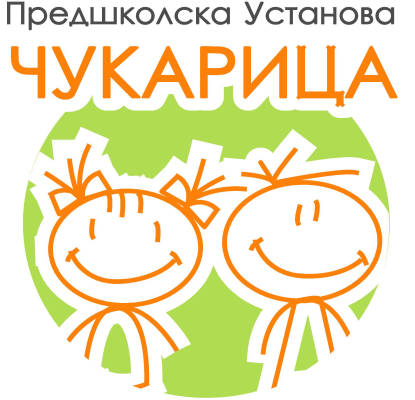 ИЗВЕШТАЈ О РАДУПРЕДШКОЛСКЕ УСТАНОВЕ ЧУКАРИЦА ЗА РАДНУ2018/ 2019. годинуБ е о г р а д,септембар 2019. годинеУВОДПредшколска установа Чукарица у свом саставу има 21 вртић за целодневни боравак деце узраста од једне до седам година, који су распоређени на територији целе општине Чукарица.У оквиру делатности Установе организовани су различити облици рада са децом: целодневни боравак, четворочасовни припремни предшколски програм, посебни и специјализовани програми и додатне активности. Предшколска Установа Чукарица је различитим облицима рада обухватила 6104 деце. Највећи проценат обухваћене деце био је у најстаријем узрасту (5 - 7 година) и у припремним групама. У целодневном боравку у току 2018/2019. било је смештено 4506 дете узраста од 3-7 година и 1371 деце узраста до 3 године, а у 2 развојне групе 12 деце. Припремних предшколских групама било је укупно 25, а обухватиле су 382 деце.За непосредни рад са децом, праћење развоја и напредовања деце, васпитно образовни рад, сарадњу са родитељима и унапређење васпитно - образовног рада било је задужено 421 васпитача и 197 медицинских сестара- васпитача.Унапређивање васпитно-образовног рада, саветодавни рад са родитељима, сарадња са васпитачима у ПУ Чукарица су задаци које су у току радне 2018/2019. обављали стручни сарадници: 3 педагога, 4 психолога, 2 логопеда.Дефектолози су току радне године, у складу са акционим планом, реализовали стручне теме кроз активе у циљу оснаживања васпитача и медицинских сестара васпитача за рад са децом која имају тешкоће у развоју.За социјалну заштиту деце, родитеља и запослених била су задужена 3 сарадника- социјална радника.О здрављу деце, исхрани и хигијени у Установи старала су се 2 сарадника за превентивно-здравствену заштиту и 4 дијететичара. Радна јединица заједничких служби пружала је правне, рачуноводствене и кадровске услуге свим вртићима и родитељима на нивоу Установе.У предшколској установи "Чукарица" велика пажња се посвећује стручном усавршавању. Реализовано је 5 акредитованих семинара и 41 стручних актива и 5 тематска Васпитно образовна већа на којима су васпитачи, медицинске-сестре васпитачи, стручни сарадници и сарадници могли да прошире и размене своја знања и искуства. Представници ПУ Чукарица су и током протекле године узели учешће на стручниm скупова и представили се, проширили и разменили примере своје праксе са колегама из Србије и земаља у окружењу и приказала различите презентације из области васпитно-образовног рада и превентивно здравствене заштите. Тиме се континуирано унапређује и афирмише рад саме предшколске установе, али и даје велики допринос унапређивању квалитета васпитно-образовног рада у предшколству.I. ОБИМ ОСНОВНЕ ДЕЛАТНОСТИПросечан број васпитних група по облицима рада:б) Просечан број уписане деце по облицима рада:в) Просечан број присутне деце по облицима рада:II.	ПОВРЕМЕНИ ОБЛИЦИ РАДАЗимовање деце смо остварили у сарадњи са Центром дечјих летовалишта и  опоравилишта града Београда. У периоду децембар 2018. године-март 2019. године на Букуљи, Руднику Тари, Гочу и Дивчибарама зимовало је 920 деце из Предшколске Установе Чукарица.Летовање деце смо такође остварили у сарадњи са Центром дечјих летовалишта и  опоравилишта града Београда. Током јуна 2019. године у истим објектима  летовало је 264 деце. РАЗЛИЧИТИ ОБЛИЦИ РАДАРеализација спортско рекреативних активности:Теквондо клуб „Азиjа“		просечан број полазника	  47Карате клуб „Чукарица“ 					  19Карате клуб „Бушидо“  						  20Кошаркашки клуб „Рас“:						  56КК „Церак“							  11Ритмичко-плесни клуб  „Олимпиjа“ : 				  20Студио за ритмичку гимнастику „Спорт студио“			  40Реализација програма наставе енглеског језика:Центар за стране језике „Звончица“ просечан број полазника	   53Институт за стране језике						   70Cambrige Academy doo, 						110IV.	ИСКОРИШЋЕНОСТ КАПАЦИТЕТАУкупан грађевински капацитет 				4679Проценат искоришћености капацитета:	- по броју уписане деце 				126.07	- по броју присутне деце 				  76.74	- број деце уписане преко норматива			752V.	 К А Д Р О В Иа) Број радника који је радио на реализацији Годишњег плана рада по типским радним местима из Посебног колективног уговораб)	Број радника према часовима рада чије зараде нису исплаћиване на терет Установе:-неплаћено одсуство				6.00-боловања преко 30 дана			37.00-породиљско одсуство			47.00в) Број радника који је отишао у пензију:	-медицинска сесстра-васпитач		1- домар					1-васпитач					1-правник					1					     _____С в е г а:				 	4VI.	ФИНАНСИРАЊЕ ПРЕДШКОЛСКЕ УСТАНОВЕа) За период септембар 2016. године -јун месец 2017. године:из средстава буџета Града					930.592.650,00буџет Републике						   28.405.010,50из средстава донације					       361.662,00остале ваннаставне активности (зимовање, обезбеђење)    17.179.205,00С в е г а:							976.555.976,00б) Просечан број деце која су, у складу са Правилником о регресирању трошкова боравка деце у предшколској установи, остварила право на регресно плаћање услуга:VI.	 РЕАЛИЗАЦИЈА ВАСПИТНО-ОБРАЗОВНОГ РАДАРеализација  васпитно-образовног рада у протеклој години текла је у складу са Развојним планом Установе, Акционим планом Установе, Предшколским програмом, Планом рада Установе и резултатима  анализе и  процене ефеката програмских активности реализованих у протеклом периоду. Полазишта у планирању васпитно-образовног рада током радне 2018/2019 били су: Грађење квалитетног односа са децом, породицом  и локалном заједницом:   Игра као основни метод   Препознае потреба детета и уважавање дечје иницијативе Развијање инклузивних вредности и толеранције као начина поштовања, прихватања и уважавања различитости      Креирање стимулативног и безбедног окружења за дечији раст и развој Интернационализација и модернизација рада Установе Приоритетни циљеви и задаци су планирани на нивоу Установе, а специфичности свих вртића развијaне кроз акционе планове вртића. Приоритети за унапређивање васпитно - образовног рада током 2018/2019 године су били неговање и култивисање дечје игре, подржавање дечје иницијативе, уважавање различитости, креирање подстицајне средине.   У овом процесу ослонац су били квалитетна сарадња са породицом и континуирано самовредновање, евалуација и унапређивање актуелне праксе посматрања, праћења дечијег развоја и напредовања и документовања васпитно-образовног рада.     Полазак детета у вртић и подршка током транзиционих периода   Адаптацијом деце на полазак у вртић и подршком током транзиционих периода бавили смо се током претходне године на свим узрастима као видом конкретизације идентификованих полазишта и приоритета у раду. Подршка у адаптацији огледала се у прилагођавању средине како физичке тако и социјалне детету, како би се оно осећало сигурно и прихваћено у њој и могло да дела, испољи своје потребе и осећања и учествује у грађењу односа. На основу позитивних искустава из претходних година наставили смо да континуирано радимо на остваривању повољних услова за адаптацију деце креирањем подстицајне средине и активности, осмишљеним и активним присуством родитеља током првих дана боравка деце у јаслицама и у вртићу, поштовањем индивидуалног ритма детета и постепеним одвајањем од родитеља. Процес адаптације детета и породице на боравак у јаслама се пажљиво планира и систематски прати у нашој установи већ дуги низ година. У нашој установи,  на основу резултата евалуације рада као јаке стране досадашње праксе препознати су програм адаптације деце на јасле и вртић у сарадњи са родитељима и подршка породици путем родитељских састанака за сваки транзициони период. Подршка деци и породици у периодима када дете прелази из једног нивоа васпитања и образовања на други (транзициони периоди) реализована је кроз активности којима се обезбеђују услови за успешно прилагођавање и добробит детета, кроз узајамну сарадњу предшколске установе, породице и других система (ОШ, други вртић, ЦСР, терапеути, ИРК....), на чему и даље треба радити.                         1. Васпитно-образовни рад са децом узраста од 1 до 3 године     Приоритети у раду медицинских сестара-васпитача били су: 1. грађење квалитетног односа са сваким дететом кроз игру, процесе неге и свакодневне животно-практичне активности, са циљем да се дете осећа сигурно и прихваћено; 2. креирање средине која је подстицајна за развој уз уважавање детета као компетентне особе, у сарадњи са породицом. Наставили смо са континуираним развијањем праксе која се темељи на холистичком приступу развоју детета,  прихватању и благовременом реаговању на потребе детета и  развијању партнерског односа са породицом. Модел постепене адаптације новопримљене деце уз активно  присуство родитеља у групи, се континуирано примењује већ дужи низ година у нашој установи. Пре поласка деце у јаслице одржан је општи родитељски састанак на коме су стручни сарадници и медицинске сестре-васпитачи детаљно информисали родитеље о  организацији пријема и току адаптације деце и улози родитеља у овом периоду. Родитељи су, поред тога и писаној форми, добили  основне препоруке за припрему детета за полазак у јаслице и  попунили упитник о основним особинама и навикама  детета. У индивидуалним договорима између родитеља и медицинских сестара-васпитача направљен је план и временска динамика боравка детета и родитеља у јаслама. Родитељи и деца боравили су, заједно, у мањим групама, 1-2  сата током прве недеље похађања јаслица. Током друге недеље деца почињу да остају у јаслама без родитеља, у почетку краће време, да би се до краја треће недеље боравак продужио на целодневни. Током овог периода реализоване су активности које су  наменски креиране тако да се и деца и родитељи осете пријатно и прихваћено у новој средини. Родитељи су имали могућност да се  током овог периода  посаветују и размене све потребне информације са васпитачима, као и са стручном службом  После периода адаптације наставило се са континуираном  сарадњом са родитељима,  у циљу  јачања међусобног поверења и развијања партнерског односа породице и вртића.          Тимови из јаслица су припремали презентације  добре праксе у реализацији активности, као и примере добре сарадње са родитељима и унапређивања приступа васпитно-образовном раду и приказали или ће приказати свој рад на стручним скуповима медицинских сестара-васпитача.2. Васпитно - образовни рад са децом узраста  од 3 године до укључивања у програм припреме за школу ( 5,5 година) При планирању васпитно образовног рада, поред свега горе наведеног,  имали смо у виду и следећа полазишта: игру као метод рада, подржавање дечјих иницијатива, грађење квалитетних односа. Разумевањем и заједничким грађењем значења ових појмова бавили смо се на састанцима тимова на почетку радне године и континуирано током године. Ове теме су биле важан део евалуација рада. То је допринело потпунијем разумевању и успешнијем планирању и реализацији циљева, а истовремено и развијању рефлексивног приступа пракси и развоју компетенција.  У нашој предшколској установи приоритет смо дали игри као основном методу рада. Васпитачи су  креирали стимулативну средину за игру у сарадњи са децом, и настојали да препознају прилике у којима су се  спонтано  прикључивали дечијој игри као равноправни партнери, саиграчи. Похађали смо семинар којим се васпитачи оснажују да препознају иницијативу деце и прилике у којима деца граде спонтану игру као полазиште за грађење курикулума.  Приоритет у раду је био да се препозна и подржи иницијатива деце, ослањајући се на снаге детета, неспутавајући стваралачке процесе и  природне развојне токове.Иницијативе које дете спонтано покреће и одговор средине на њих утичу на обликовање слике о себи и о свету око себе.  Дете на основу властитог искуства гради идеје о свету и свом месту у њему, што је основ за даље истраживање и грађење нових разумевања и узајамних односа. Овим смо се бавили у приликама стручног усавршавања на нивоу Установе. Настојали смо да пружимо подршку деци у овим процесима; да тестирају реалност кроз директан, а не посредован контакт са физичком и социјалном средином (да искусе, испробају, ураде, направе, доживе...).  Интересовања и потребе деце смо пратили кроз сва дечја испољавања (емоције, питања, иницијативе, продукте…).   Темељ за све наведене активности био је однос који дете остварује у групи са вршњацима и одраслима. Предуслов за квалитетан однос са дететом је безусловно прихватање детета као особе, уважавање и сигурност. Разумевање и уважавање различитих особина, способности и интересовања сваког детета и одраслог трудили смо се да постигнемо кроз активно учешће у различитим заједничким активностима деце и одраслих.  Овако утемељене односе посматрали смо као обогаћујуће и за децу и за нас, јер се кроз њих пружала прилика да се заједно развијамо и растемо.3. Реализација припремног предшколског програма    Општи циљ припремног предшколског програма је обезбеђивање квалитетног физичког и социјалног контекста за развој и учење кроз холистички приступ детету, уз уважавање развојних и индивидуалних карактеристика и права сваког детета. План се ослања на потенцијале детета и помаже му да изрази своју особеност, своје унутрашње потребе и интересовања и даље их развија; доприноси проширивању и сређивању социјалних и сазнајних искустава деце; оснажује комуникативне компетенције; доприноси емоционалној и социјалној стабилности деце и подржава мотивацију за новим облицима учења и сазнавања. Пажљивим избором игара и активности, њиховим дозирањем и варирањем давали смо подршку целовитом развоју детета.  Остваривањем припремног предшколског програма доприносили смо програмском и организационом повезивању предшколског и школског система, што је претпоставка остваривања континуитета у васпитању и образовању деце. Успостављање веза између два дела јединственог система образовања и васпитања олакшали смо прелаз детета у ново окружење и подржали породицу у транзиционом периоду.   Како припрема за школу није издвојен сегмент деловања на дете већ подразумева свеобухватнији приступ од подучавања и непосредне припреме за читање и писање, настојали смо да омогућимо разноврсне прилике за сусрет детета са добро одабраним подстицајима из физичког и социјалног окружења, за слободно испробавање својих развојних могућности и активно упознавање света око себе, других људи и самога себе.           Подстицање осамостаљивања остваривали смо кроз подршку развоју способности детета да брине о себи, сналази се у социјалном окружењу и изграђује радне навике. Стварали смо прилике за развијање способности детета да само истражује, решава проблеме, ствара, иницира и доноси одлуке, да развије способност изражавања и самоизражавања. Настојали смо да створимо и користимо све ситуације у којима се дете осећа сигурно и у којима има бројне могућности за самостално обављање активности. Подржавајући самосталност деце, пажљиво смо пружали помоћ у мери у којој је неопходно, као ослонац за даље развијање активности.   Подршка физичком развоју односила се на подстицање природног раста и развоја, задовољавање дечје природне потребе за кретањем и моторном активношћу и омогућавање развоја моторног потенцијала. Деци је омогућено да учествују у физичким активностима које стимулишу развијање различитих вештина, подстичу сензомоторну координацију, развијају контролу покрета (равнотежа, снага, координација), оспособљавају децу за практиковање покрета који укључују крупне мишићне групе и помажу им да уче моторичке игре са правилима и структуром.   Социо - емоционалне компетенције јачали смо кроз подстицање развоја позитивне дечје слике о себи као основе самопоуздања, социјалних сазнања и вештина. Пружали смо подршку васпитачима и родитељима како да подрже дете да би се успешно интегрисало у социјалну средину и  задовољило и развило своје потребе у оквиру групе вртића уз уважавање потребе других. У припремном предшколском програму деци је омогућено да исказују своја осећања, препознају и адекватно реагују на осећања других, развијају самоконтролу и емпатију у атмосфери међусобног прихватања и уважавања.  Подршку сазнајном развоју реализовали смо кроз подршку развоју интелектуалних функција и операција: мишљења, говора, памћења, опажања, маште. Стварали смо могућности да деца истражују, уочавају нове везе, откривају и анализирају, да стварају, да траже начине како да реше одређене проблеме или испитају своје претпоставке. Трудили смо се да помогнемо детету да пронађе активност која га занима, да преузима одговорност за своје изборе, да пажљивим и стрпљивим ставом омогућимо концентрисање  на решавање задатака и истрајност у томе и негујемо радост открића код детета. 	 Дете је веома заинтересовано за све оно што се око њега збива и налази што нам је била основа за неговање радозналости. Трудили смо се да дечја интересовања, питања, предлоге, иницијативе, прихватимо и разумемо и да уважавањем дечјих искустава, организовањем подстицајне и богате средине негујемо и развијамо потребу за сазнавањем и проширивањем искустава.   Свако дете је особена личност која има свој темпо развоја, своје потребе, стил учења, себи својствен начин  доживљавања и изражавања што нам је била основа за поштовање индивидуалности и подстицање креативности. Уважавајући индивидуалност сваког детета пружали смо прилике да кроз игру и активност дете изрази своје стваралачке потенцијале кроз говор, драму, музику, плес, цртање, вајање, графику и хумор.   Деца предшколског узраста најбоље уче кроз игру. Зато кроз игру васпитач треба да ствара услове да се дете изрази, гради самосталност, учи, развија машту, креира и гради односе, усваја правила понашања, јача фрустрациону толеранцију, показује интересовања и др.  Васпитач кроз свој ради треба да препознаје иницијативу деце и прилике у којима деца граде спонтану игру.  У циљу јачања партнерског односа са породицим, реализовали смо актив припремних предшколских група на тему: ,,Родитељи као партнери''. Кроз радионичарски рад васпитачи су били у прилици сагледају улогу родитеља из различитих перспектива и да јачају своје професионалне компетенције за подршку родитељима у развијању њихових васпитних компетенција.  У свим припремним предшколским групама наших вртића, у сарадњи са оближњим основним школама, одржани су током године родитељски састанци на тему: ,,Заједно се припремамо за школу”. Том приликом су васпитачи и стручни сарадници наше Установе заједно са учитељима и представницима основних школа указали на важне аспекте припреме деце за полазак у школу и важност уважавања транзиционог периода преласка из предшколске установе у школу.  Такође, традиционално организујемо посете деце свих припремних предшколских група оближњим основним школама како би се деца искуствено упознала са новим простором, организацијом и начином рада у школи.  На крају радне године стручни сарадници - координатори Актива,  заједно са васпитачима припремних предшколских група евалуирали су реализацију васпитно образовног рада кроз радионичарски приступ и предложили теме за рад Актива у наредној години.Сваке године васпитачи  у сарадњи децом и родитељима, а уз подршку стручних сарадника, бирају тему,  као подлогу за планирање и реализацију активности, а у складу са акционим планом тог вртића, као и установе, смештене у контекст средине у којој се налазе. Током 2018/19 изабране теме су биле:  Вртић „Бајка“ је током 2018/2019 наставио рад на теми “Вртић виђен очима детета - Авантура у вртићу Бајка”.  Сегмент авантуре као део теме био је позив на истраживање пројектног приступа, и уважавања перспективе деце. Истраживање у оквиру Истраживачког центра вртића фокусирано је током године на 4 истраживачке теме: Светлост, Звук, Вода и Боја, као заједнички простор истраживања деце и васпитача вртића. Вртић Бајка је током године развијао праксу организованих игара и активности на отвореном простору у дворишту вртића и околини. Кроз активности хоризонталне размене размењени су добри примери праксе уважавања перспективе деце у документовању васпитно - образовног процеса. Организоване су и прилике хоризонталне размене између вртића са примерима добре праксе развијања пројектног приступа.    Вртић „Жирић“ је наставио рад на теми „Кроз игру учимо, са природом се дружимо”. Ово је трећа година рада на овој теми. Истраживали смо могућности за ангажман деце у разноврсним активностима у природи као и игре са ризицима, као и боравак ван дворишта вртића. Васпитачи вртића су, уз подршку стручног сарадника, реализовали кратки програм “Ствараоница у природи” ради обухвата деце предшколским васпитањем узраста од 3 до 5,6 година, а локација програма је била двориште вртића и шума Кошутњак. Током године добробити Авантура парка уживала су и  деца других вртића у посети вртићу Жирић. Досадашња сазнања и искуства истраживачког бављења темом вртића поделили смо на стручним скуповима наше земље али и кроз стручне посете других предшколских установа вртићу Жирић.  Вртић „Горица“ је током 2018/2019 године развијао тему “Идемо напоље” са акцентом на искорацима из досадашње праксе и оснаживању свих актера живота вртића кроз рад тимова вртића. Истраживали смо могућности коришћења простора ван соба и покренели центре интересовања у холовима вртића - Сензоперцептивни центар, Градитељски, Манипулативни и Научно - истраживачки. Промишљали смо о креирању простора тако да подржава истраживање, размену, учешће, осећање припадања свих у вртићу и заједници. Током године је настављена пракса креирања и развијања диверсификованих програма у вртићу и његовој околини. Тим вртића „Дуга“ током протекле радне године заједно са децом и родитељима су развијали тему: ‘’Игром откривам, сазнајем и растем’’. Уважавајући игру као основни пут креирања дечјег cазнања, деца вртића ‘’Дуга’’ су на ‘’природан’’ само деци својствен начин, обогатили своје сазнање о себи,  свету око себе, развијали своју креативност и вредност аутентичног дечјег испољавања. Користећи могућности које богата вршњачка интеракција унутар мешовитих група пружа, васпитачи су у току ове радне године подстицали дечји развој уско сарађујући с породицом и локалном заједницом. У 2018/2019. години вртић “Дечији гај” интезивније је радио на продубљивању и проширивању рaзличитих облика  сарадње са породицом. Ове године акценат је био на подстицању стваралачког мишљења деце у сарадњи са родитељима. Рад смо засновали  на сазнањима добијеним на семинарима, а васпитачи су се према својим, интересовањима, искуствима у раду и узрасним могућностим деце определили  за подтеме које су обрађивали  на нивоу група у редовном васпитно - образовном раду. Кроз истраживачке игре и активности васпитачи и деца, у сарадњи са родитељима, су наставили  да креирају активности које подстичу говорни и социо – емоционални развој, са посебним акцентом на  развијању појма о себи како би стварали и развијали услове за богаћење и оплемењивање дечије слике о себи и свету који их окружује.   У вртићу “Плави чуперак”, васпитачи и деца  су у сарадњи са родитељима и локалном заједницом кроз тему “Истражујемо свет кроз реч и покрет” креирали простор за истраживање и изражавање, које полази од игре, које се кроз игру развија и које се кроз игру чува и преноси. У игри драме и позоришта деца су откривала себе и свет око себе, истраживала своје могућности и своје односе са светом, откривала реалност својим очима, активно учествовала на свој начин, стварајући нове односе и нове креације.    У вртићу “Невен” васпитачи су  развјали тему „Учимо једни од других“ којом настављамо са континуираним развијањем партнерских  односа породице и вртића и укључивањем родитеља у рад вртића. Васпитачи су кроз истраживачке планиране активности приближавали деци различите активности на нов, занимљив и креативан начин и радили на процесу рефлексивности своје праксе  и грађењу односа у групи, вртићу и са породицом . Деца су истраживала и откривала себе и своје односе са светом око себе са акцентом на развијање емоционалне интелигенције, комуникације, развоја говора , социјалних вештина и културе понашања. Посебна вредност ове теме је да су је васпитачи развијали  кроз анализу различитих проблемских ситуација на које наилазе у свом раду.    Тема вртића “Весељко“ је названа “ Необично обична места за учење” и надовезује  се на пројекат који је реализован у претходној години “Обично (не)обичне игре”. Кроз ову тему васпитачи, деца и родитељи су радили на развијању, грађењу и неговању односа у заједничким тематским активностима и пројектима деце, васпитача и родитеља. Истраживањем и откривањем (не)обичних начина и места за учење, у вртићу, али и у локалној заједници, деца, васпитачи и родитељи стицали су нова искуства и развијали нове облике сарадње кроз препознавање и подржавање дечјих и родитељских иницијатива и путем пројектног планирања. Искуства и увиди из овог процеса рада обједињени су у презентацији под називом „Необично-обичне активности у сарадњи са децом и породицом“ која је приказана на стручном скупу.  У вртићу “Ђурђевак” је била тема “Сагледавамо слику света очима детета”  у оквиру које смо се бавили   истраживањем и  разумевањем различитих перспектива (гледишта) и  могућности за грађење квалитетних односа заснованих на активном учествовању и међусобном консултовању деце и одраслих (васпитачи, родитељи, чланови локалне заједнице). Кроз уважавање перспективе детета негована је отвореност према свету и сопственом искуству.  Подржавајући интересовања и ослањајући се на снаге детета остварени су добри услови за подстицање развоја деце и уважавање детета као компетентне особе. Све ово реализовано је у заједничком културном контексту који је креиран у сарадњи између породице и вртића.  У вртићу „Кошута“ васпитачи су започели рад на теми “Шта све могу ја“ где су  акценат  ставили на подстицању самопоштовања и иницијативе код деце  градећи атмосферу подршке, подстицаја и сигурности. Такође, радили смо на развијању партнерских односа на свим нивоима(дете-васпитач-родитељ-локална заједница) реализацијом бројних заједничких активности путем  којих смо  радити  на испитивању, усаглашавању и разумевању међусобних потреба, жеља и могућности.    У току ове године у вртићу “Свети Сава” васпитачи су у раду са децом развијали тему „Кругови сарадње“ где је акценат бито на грађењу  односа са децом, родитељима и локалном заједницом. Кроз разноврсне активности и радионице радило се на  бољем међусобном разумевању, повезивању  и подршци. Грађење слик е детета,  дечија игра била су важна поља истраживања током године. И ове године настављено је да се ради на мењању и креирању  средине као подстицајног фактора у раду како унутар самог вртића тако и у дворишту  кроз креирање нових центара дечије игре и учења.    У вртићу „Машталица“ током претходне године васпитачи су кроз неговање рефлексивног приступа у раду истраживали различите начине подршке иницијативи деце, дечијој перспективи, компетентности и отворили су се за неке нове начине рада, учења, приступа.... Кроз неговање и грађење односа са децом, родитељима и локалном заједницом реализовали су различите тематске активности и пројекте.     У вртићу ''Радосно детињство'', у току 2018/2019. године, развијали смо  тему под називом ''Помози ми да разумем''. Слушајући децу и пратећи њихову знатижељу тим вртића се ове године упустио у авантуру истраживања непознаница дечјег света. На нашем путу дечјег разумевања и откривања настојали смо да нам родитељи буду важни партнери, а да нам ресурси локалне заједнице помогну у трагању за одговорима. На нашим састанцима бавили смо се:  препознавањем и неговањем идентитета групе, начинима консултовања деце као основом за развијање курикулума. У јаслама нашег вртића реализовали смо разне активности којима смо желели да пошаљемо поруку родитељима  о значају подстицања раног развоја деце. Реализовали смо родитељски састанак ‘’Заначај подстицања раног развоја’’, округли сто на иницијативу родитеља са темом ’’Родитељство’’; пројекат ’Звездано небо’’итд.  На крају ове године можемо рећи да је  ‘’Центра за рани развој’’ основан и да нам предстоји његово очување и развијање.     У вртићу “Цврчак” током ове школске године васпитачи и деца су радили на теми ,,Некад и сад'' развијајући код деце разумевање начина на који се користе средства комуникације. Васпитачи су стварали ситуације у којима ће се упоређивати средства комуникације која су се користила у прошлости са доступним развојно примереним технологијама како би унапредили учење и развили вештине потребне за активно учешће у информатичком друштву..    Тим вртића ''Рода'' и ове године заједно са децом и родитељима био на ''Путу око света''. Авантура се  наставила истраживањем нових земаља, упознавањем далеких култура. Настојали смо да користимо  ресурсе локалне заједнице као места истраживања и богаћења сазнања о земљама у које су нас деца повела. Као тим (деца, родитељи, васпитачи) приступили смо осмишљавању  различитих центара интересовања у нашем вртићу, у којима се васпитно-образовни рад одвијао тако да негује, сарадњу, иницијативу и заједничко учење деце различитог узраста. Активностости које су оличење наведног назвали смо ’’Мој избор’’и реализоване су у сарадњи са родитељима, децом и локалном заједницом.  Активности ’’Мој избор’’ за тим вртића постале инспирација за заједничко учешће у дискусијама које се тичу истраживања и рефлексивног сагледавања сопствене праксе.      У вртићу „Бубамара” васпитачи су у раду са децом, кроз разноврсне истраживачке активности и радионице, у сарадњи са родитељима и локалном заједницом развијали тему „Ја, ти, ми, у свету који нас окружује“. Да би деца развила свест о себи и допринела да свет око нас буде бољи и лепши, неопходно је да им се пруже прилике да о вредностима размишљају, разговарају и истражују их на различите начине. Васпитачи су свакодневно стварали прилике да деца граде квалитетне односе са свим актерима васпитно - образовног рада и истражују вредности на различите начине. Развијајући свест о себи и свету који их окружује деца  су проналазила своје место у заједници и допринела да свет око нас буде бољи и лепши У вртићу “Царић” тема „Истражи средину и учи кроз игру“, подразумевала је активније укључивање породице и локалне заједнице у живот и рад вртића, где заједно деца и одрасли  кроз разноврсне игре и активности, пружају подршку целовитом развоју и добробити сваког детета. Истраживањем и мапирањем ресурса локалне заједнице и њиховим позитивним утицајем на децу, стварали смо услове за сарадњу са различитим институцијама (спортским, културним, услужним), учешће у различитим манифестацијама и креирали безбедну и изазовну средину у вртићу. Активним повезивањем и учешћем кроз партнерски однос са вртићем, родитељи су сопственим могућностима доприносили развоју и учењу деце ван круга породице. Родитељи су били у прилици да учествују у реализацији васпитно-образовног рада кроз различите улоге:као волонтери, саиграчи, извори нових знања, иноватори, координатори. Наставили  смо рад на усклађивању васпитних утицаја породице и вртића и развијању васпитних компетенција родитеља, кроз  испитивање и усаглашавање потреба и очекивања породице у односу на могућности које пружа предшколска установа.    На темељу позитивних искустава током претходних година у вртићу „Сунце“ медицинске сестре и васпитачи су дали акценат унапређивању комуникације, социјалних вештина и развијању тимског рада код деце и одраслих.  Наставили су започете процесе на развијању квалитетне праксе вртића кроз активно консултовање са децом и породицом путем радионица,  тематских родитељских састанака и  кроз заједничке активности (различите  кооперативне, музичке, спортске игре...), у оквиру теме  ,,Кад покажем, ја кажем”. Основни циљ је грађење и неговање квалитетних односа између свих актера у вртићу и изграђивање партнерског односа између породице и вртића који се темељи на отвореној комуникацији, узајамном уважавању и сарадњи  У вртићу “Сањалица” је у предходној радној години развијана тема ,,У свету књиге, песме и приче''. Васпитачи су заједно са децом и родитељима радили на неговању и развијању дијалога и креативног изражавања путем коришћења културно потпорних средстава, књижевних дела, која су носиоци културног утицаја, средства преко којих култура делује на децу и уз чије посредовање се граде и развијају функције и способности. Креирањем ситуација погодних за развој симболичке игре и маште код деце су развијали свест о креативном стваралаштву и однос према продуктима културе.  У вртићу „Плава птица“ путем теме „Упознајемо свет кроз чула“- тим  васпитача је настојао да заједно са децом, породицом уз активно учешће локалне заједнице, путем различитих игара и активности истражи свет чула. Деца су делила и обогаћивала своја искуства откривајући чудесни свет чула путем експеримената, манипулишући са различитим материјалима; имала су прилику да ослушну, окусе, осете, доживе и упознају своје способности без унапред поставњених очекивања, уживајући у процесу самооткривања.   Тим вртића “Дечји клуб”  заједно са децом и родитељима у 2018/2019 години градио је  и причао „Шумску причу“. Наша прича настала је као продукт заједничког освешћивања значаја успостављања и неговања контакта са природом. То  нам је било  полазиште за развој и очување осећаја компетентности код деце. Деца  спознају  своје способности и снагу истраживањем игара у шуми, праћењем процеса у природи, учењем о природи... Негујући рефлексивни приступ пракси, тим вртића је   на основу преиспитивања свог досадашњег начина планирања васпитно-образовног рада отворио врата пројектном приступу и настојао  га је практично применити. Тематским родитељским састанцима, радионицама и другим активностима у локалној заједници тим вртића настојao је да  промовише  постулате Шумске приче до којих смо  дошли  причањем са децом и родитељима.4. Реализација сарадње са породицом    Сарадња породице и вртића током 2018-2019 год., сагледавала се као процес узајaмне подршке, при чему се нагласак стављао на природу и квалитет односа. Током 2018-2019.год. сарадњу породице и васпитно - образовне установе карактерише њихово узајамно уважавање и усаглашавање за доборобит детета, као и јединствено деловање породице и васпитно - образовне установе, што повећава снагу и моћ васпитања и важан је фактор подршке целовитом дечјем развоју. Дечје најраније учење и развој повезани су са породицом и кроз породични контекст градили смо основу  учења и развоја детета у свим другим контекстима. Кроз грађење односа са породицом стварале су  се  различите прилике кроз које васпитачи и чланови породица уче једни од других и међусобно се подржавају, чиме се обезбеђује узајамна повезаност  и разумевање, развијање програма којим се даје простор за учешће породице и уважавање мишљења, предлога, сугестија родитеља, стварање услова за целовитије развијање партнерских односа са породицом. Осим кроз постојеће облике сарадње: информативни (дневно информисање, редовни родитељски  састанци, „отворена врата“, писана комуникација тј. панои, брошуре и сл.); саветодавно-едукативни (индивидуални разговори, тематски родитељски састанци, штампани материјали) и непосредно учешће родитеља у животу и раду вртића (радионице, уређење простора и сл.) током 2018/19 развијали смо  партнерске односе и истраживали  нове видове и могућности за грађење, неговање и унапређивање партнерства са породицом.  Током године реализовани су, акционом планом предвиђени различити видови сарадње са родитељима, а поред тога настојали смо да се остваре и друге прилике за заједничко живљење и дружење, међусобно упознавање и размену кроз непосредно учешће у васпитно образовном раду, као  и кроз дружења и активности усмерене ка богаћењу и осмишљавању средине и истраживању могућности које нуди локална заједница. Родитељи су се на састанцима у вртићу (родитељски састанци, отворена врата) упознали са активностима деце и програмским активностима и водили дијалог са васпитачима о томе. Такође, васпитачи, стручни сарадници и сарадници ће кроз свакодневну комуникацију и сарадњу са родитељима на различитим основама граде однос партнерства са породицом. Реализовани  су панирани  задатаци  који се односе на учешће родитеља у процесу адаптације и транзиције. Aктивно учешће родитеља у процесу адаптације стварало је  оптималне услове за узајамно упознавање и прилагођавање свих актера (деце, родитеља, васпитача) на нове околности и креирање заједничког контекста живљења у вртићу.       Реализовани су предвиђени облици сарадње који подразумевају родитељске састанке и договоре, а затим и планиран боравак родитеља заједно са дететом у групи током  процеса адаптације, који омогућавају да се дете осећа сигурније и да се постепеније и лакше прилагоди животу у вртићу. Током овог периода родитељи и васпитачи имали су  прилике да се упознају, размене информације о детету  и започну  усклађивање дневног распореда и основних васпитних начела у породици и вртићу, као и врло значајно,  изграђивање међусобног  поверења и узајамног разумевања на самом почетку, као основ за даљу успешну сарадњу и грађење односа. Pодитељи су непосредно били  укључени у процес рада Установе у оквиру следећих стручних тела: Савет родитеља, Актив за развојно планирање, Комисија за специјализоване облике рада, Тим за диверсификацију програма, Тим за заштиту деце од насиља, занемаривања, злостављања и Тим за самовредновање. На тај начин они су дали  допринос доношењу одлука и решавању проблема, разматрајући текућа питања из живота и рада у Установи који се тичу њихове деце.  Приоритет у раду стручних сарадника и сарадника био је  континуирано промовисање партнерства као вредности на којој се темељи квалитетна васпитно образовна пракса, јер креирањем заједничког културног контекса са породицом дајемо допринос и  породици и вртићу и заједници. Имплементацију ових вредности у пракси стручни сарадници обезбеђују планирањем, реализацијом и евалуацијом различитих активности. Стручни сарадници су били  посвећени припреми и реализицаји радионица, тематских родитељских састанка, обављању индивидуалних разговора са родитељима као и оснаживању родитељских компетенција у превазилажењу развојних и других акцидентних криза путем саветовања.  Значајан допринос сарадњи даали су  и припремом информација и смерница путем штампаних и е-материјала (осмишљавање анкета, брошура, едукативних текстова...) као вид подршке васпитним компетенцијама родитеља и подршке у реализацији васпитно-образовног процеса. Важна улога стручних сарадника огледала се и у заједничком ангажовању са медицинским сестрама васпитачима и васпитачима у осмишљавању, реализацији интензивне и континуиране сарадње са породицом као и у пружању подршке за развијање партнерских односа са породицом.5. Сарадња са локалном заједницомТоком 2018-2019 године, Предшколска Установа Чукарица је наставила своју успешну сарадњу са локалном заједницом кроз низ разноврсних активности. 6.9.2018. године у Београду организована је годишња eTwinning конференција на тему “Унапређивање наставе употребом информационо комуникационих технологија”. Предшколска Установа Чукарица је добитница eTwinning ознаке за школе 2018/2019.год., која је уручена директорки Биљани Гајић, а васпитач Милијана Гајић је добитница Националне ознаке квалитета за 2018 године.23.9.2018. деца из вртића "Плава птица" са својом васпитачицом Јасмином Стевановић, медицинском сестром на превентивно здравственој заштити Славицом Радовановић, родитељима и стручном сарадницом-психологом Катарином Ђурић су била гости ТВ емисије Шареница. Емисија је уживо емитована. У емисији је, на тему "Да ли је полазак деце у вртић као први лет авионом ?", говорила је Катарина Ђурић, психолог.1.10.2018. отпочела је Дечја недеља, под слоганом: „Моје је право да живим, срећно и здраво“. У свим вртићима ПУ Чукарица су организоване различите активности уз учешће деце, родитеља и локалне заједнице. Манифестацијом „Распевана Чукарица“, обележен је почетак Дечије недеље на Чукарици. У програму су учествовали предшколци вртића, „Радосно детињство“ хор деце и одраслих ПУ Чукарица, хор ОШ „Милош Црњански“ и рецитатори ОШ „Јосиф Панчић“, који су и водили манифестацију. 4.10.2018. одржан је Јесењи „Роса фестивал здравља Београд“ у Дому Војске Србије , под називом „Мисли раније, бирај здравије”, на којем су учествовала деца из предшколских група  "Плава птица".5.10.2018. Хор деце из вртића „Радосно детињство” заједно са хором запослених ПУ Чукарица отворио је Фестивал дечјег стваралаштва испред општине Звездара. Под вођством Оливере Томовић хор је отпевао песме Београд и Кад би сви...11.10.2018. гост вртића „Бајка“ била је екипа РТС која нам је приредила директно укључење у јутарњи програм. У оквиру прилога који је емитован обављен је интервју са децом из предшколске групе као и интервју са једним од васпитача, Александром Цвејићем. Деца су имала прилику да причају о активностима тог дана, свакодневним дешавањима која су део њиховог живота у вртићу као и о утисцима везаним за њиховог васпитача Александра и темама које са њима обрађуј12.10.2018. у предшколској 1. групи вртића „Радосно детињство” музички педагог  Педро Реиг из шпанске школе „АД Либитум” одржаo je, са децом и заинтересованим васпитачима, показну радионицу у циљу едукације професора музичкe културе из пројекта који се спроводио у основној школи „Бранко Пешић”.Предшколске групе вртића  посећивале су Београдску филхармонију током октобра месеца.17.10.2018. на теренима Завода за спорт у Кошутњаку одржана је трећа Олимпијада предшколаца ПУ Чукарица. У манифестацији је учествовало 210 деце предшколског узраста из 21 вртића у пратњи својих васпитача и сестара на ПЗЗ као и 25 васпитача волонтера из наше Установе. Дечју олимпијаду званично је отворила директорка ПУ Чукарица, Биљана Гајић. У сарадњи са породицом, настао је филм чији је аутор пропратио све такмичарске дисциплине и успех наших олимпијаца који су ушли у сва три финална такмичења. Навлачење конопца је одлучило победника у игри ,,Грађење” и деци из вртића ,,Дечји гај” донео пехар, а деца из вртића „Кошута” освојила су треће место у игри „Градимо”.16.10.2018.год поводом обележавања Светског дана хране и месеца правилне исхране у вртићу „Канаринац” ПУ Раковица, одржана је манифестација у којој су учествовала су деца предшколских група из вртића „Радосно детињство”.27.10.2018.год под покровитељством Министарства просвете науке и технолошког развоја у оквиру Сајма образовања, које је одржано на „Београдском сајма књига” Тим Предшколске установе Чукарица представио је резултате пројекта „Вртићи без граница 3”.30.10.2018. предшколци из вртића ,,Бубамара” посетили су баке и деке из Дома за старе ,,Сигурно доба” у Рушњу. Остварили смо први контакт упознали се, дружили, певали, направили изложбу ,,Моји бака и дека“, даривали их црвеним јабукама од колаж папира, како би им улепшали простор и дане.7.11.2018. У вртићу Горица, „Водич за родитеље” је снимао емисију која је посвећена учењу ромског језика и уважавању различитости. Емисија је снимљена у сарадњи са Министарством просвете и ЦИП-ом који имају улогу да подрже пројекат својим искуством у раду са ромском популацијом.Реализовали су се родитељски састанци на тему „Припрема деце за полазак у школу“ у сарадњи са школама, стручним сарадницима и учитељима.Деца из ПУ Чукарица учествовала су конкурсу предузећа „Forma ideale“, а награду су добила  деца: Трајковић Звездана из вртића „Бајка”, Исаиловић Леон из вртића „Царић” и Икодиновић Марија из „Радосног детињства”. Свечани концерт под називом „Музикопис“ је одржан 5. 12. поводом 15 година рада Основне и средње музичке школе „Амадеус“.5.12.2018. на малој сцени КОЦ-а, реализована је хуманитарна представа под називом “Извини је лепа реч”. Представу су, пред пуном салом, реализовали родитељи средње групе вртића „Ђурђевак” у сарадњи са васпитачицама, а сав приход је намењен за лечење дечака.10. 12. 2018. одржан је Општински Савет родитеља у великој сали ГО Чукарица.11.12.2018. у вртићу „Бајка“ поново нам је био у гостима Педро Реиг из AD LIBITUM школе из Шпаније, који је у организацији Удружења музичке уметности, Music Art Project, одржао радионицу за децом и васпитачима.14.12.2018. Предшколскa Установа Чукарица обележила је 74. године постојања. Нашој свечаности присуствовали су помоћница министра просвете за предшколско и основно образовање и васпитање Весна Недељковић, представница Завода за унапређење васпитања и образовања Оливера Вејиновић, Владимир Пајић из Секретаријата за образовање и дечију заштиту, председник општине Чукарица Срђан Коларић, чланица Већа Стана Лукић, директорка ДЗ „Др Симо Милошевић“ Драгана Кривокапић, представници институција које се баве образовањем, здрављем и васпитањем, директори предшколских установа, родитељи и запослени у установи.20.12.2018. у Сава центру је организована новогодишња представа и подела новогодишњих пакетића „Новогодишња кутија” за малишане из друштвено осетљивих категорија. Из наше установе пакетиће је добило 100 малишана,а своју радост су поделили са својим родитељима и хранитељима, као и социјалним радницама Установе Милицом Марковић, Аном Савковић Гордић и Светланом Лакушић.24.12.2018. На „Првом женском фудбалском турниру – Чукарица 2018” који се одиграо године у Спортском центру „Жарково”, тим Предшколске Установе Чукарица надметао се у спретности с фудбалском лоптом против екипа ГО Чукарица, ДЗ „Др Симо Милошевић“, Полицијске станице Чукарица, и освојио пехар за фер – плеј. У питању је турнир у малом фудбалу за жене а организатор је Туристичко-спортскa организација Чукарице. Радуновић Никола, који је присуствовао седници Колегијума, је испред организатора овог турнира, уручио Лидији Коловић пехар за најбољег играча турнира. Директорка Биљана Гајић захвалила се члановима тима на учешћу на овом турниру, као тренеру Јовановић Бобану, домару из вртића „Кошута”. 27.12.2018. године реализовано је снимање ТВ емисије „Шареница” РТС 1, у којој је  наступао хор деце вртића „Радосно детињство” и хор запослених ПУ Чукарица.  У оквиру пројекта Компаније „Vip моbile”, и наша установа је добила као донацију књигу под називом “Несебична књига“. Јунаци ове књиге уче децу, а старије подсећају на то колико је важно делити са другима и колику вредност има када нешто лепо учинимо за оне којима је то најпотребније.12.3.2019. године реализован је састанак директора Установе и стручне службе и сарадника са представницима ИРК комисије општине Чукарица.27.3.2019. године на Пролећном Фестивалу здравља, под слоганом „Мисли раније, бирај здравије“ наступало је 55 деце из вртића „Весељко“. Учествовала су деца из средње 3 група, са васпитачима Маријом Димић и Маријом Лукешевић и деца предшколске 3 групе са васпитачицом Иваном Ваном Станисављевић са тачкама „Благо поврћа и воћа“, рецитација и музичко ритмичка игра „Породица веверица“.28.3.2019. године захваљујући разумевању запослених из Републичког завода за спорт и медицину спорта, на атлетској стази у Кошутњаку, а у организацији ПУ Чукарица, одржане су квалификационе трке за Београдски дечји маратон који се одржава 6. 4. 2019. године у Зоолошком врту. У квалификацијама је учествовало 65 деце, а њих 12 се квалификовало за маратон.29.3.2019.године одржана је шеста „Тржница идеја“ у Југословенској кинотеци, а стручни сарадник Славица Илић присуствовала је овој манифестацији.4 и 5.4.2019. године одржан је Други дигитални самит Западног Балкана у Палати Србије. На Дигиталном самиту учествовала је Славица Илић, педагог. Као главна атракција је било представљање хуманоидног робота Софије и робота Титана.6.4.2019. одржан је 26. Дечији маратон. Девојчица Анђелија Јовић из вртића „Дечији гај“  Предшколске Установе Чукарица је победник 26. Дечијег маратона. Ово је други пут у историји Дечијег маратона да је девојчица победник на овом такмичењу. 7.4.2019. Предшколци вртица „Рода” посетили су Фудбалски клуб „Чукарицки”. На стадиону прволигаша, са тренерима и играчима овог клуба имали су прави фудбалски тренинг.18.4.2019. године одржана је свечана додела награда по конкурсу ликовних радова на тему „Врабац из Оазе” у име организатора из ПУ „Симо Милошевић” из Земуна и колектива вртића „Оаза”. Троје деце из наше установе освојило је награде.На 38. Међународном фестивалу Монмартр 2019. године који је одржан у Битољу, Предшколска установа је добила групну награду као Установа и деца из вртића Жирић: Петар Вукелић, Коста Савић, Василиса Николић и Радован Арсић.22.4.2019. године у сарадњи ПУ Чукарица и ГО Чукарица одржана је манифестација ,,Мала олимпијада“ у СЦ Жарково. На манифестацији су учествовала деца предшколске групе из вртића „Сунце” и из вртића „Кошута”. 24.4.2019.године одржан је Фестивал кратких драмских форми, у сали Културног Центра Чукарица, под покровитељством организације Пријатељи деце Чукарица, на којем су учествовала деца из пет наших вртића. Вртић „Невен“ се представио с позоришном представом „Кућица у шуми“, сценарио: васпитачица Драгана Вељић, сценографија: Драгана Вељић, Јелена Ранковић и деца. Вртић „Горица“ је приказао мјузикл „Свинг бајка“, сценарио и режија: васпитачи Лазаревић Александра и Симоновић Слађана, сценографија: васпитачи и деца. Деца из вртића „Радосно детињство“ уживала су на сцени уз своју „Морску авантуру“. Аутор сценарија и режије: васпитач Данијела Маглов, сценографија и костими: родитељи и васпитачи. Вртић „Кошута“ је плесао уз своју „Виолинчицу“, сценографија и режија: васпитачи Снежана Стаменковић и Младен Стефановски. „Причу о сиренама“ показала су нам деца из вртића „Сањалица“ и васпитачи Нада Веселиновић и Јасмина Радић као аутори сценарија и сценографије, а костиме је израдила васпитачица Нада Веселиновић.Вртић „Невен” је добио награду за идејно решење Театра сенки, „Радосно детињство” за сценографију, „Кошута” за сценски покрет а вртић „Сањалица” за костим.После Општинског такмичења, на Фестивалу кратких драмских форми, деца и васпитачи вртића „Горица”, пласирали су се за Градско такмичење, које је одржано 8. и 9. 5. 2019. године у Центру за културу и образовање Раковица.22.5.2019. у вртићу „Царић”, у предшколској групи код васпитача Ангелине Селаковић Думбеловић и Немање Јовановића снимана је емисија „Водич за родитеље” на тему инклузиван приступ у раду са децом, како би се показао пример добре праксе у раду у групи у којој борави дете са церебралном парализом.11.5.2019. У кући Ђуре Јакшића у Скадарлији, деца предшколске 3 групе васпитача Оливере Томовић и Снежане Павловић из вртића „Радосно детињство“, су учествовала на музичком фестивалу „Мали Амадеус“. Том приликом деца су певала песму „Породица веверица“ уз диригентску пратњу васпитачице Оливере Томовић и освојила прву награду за вокално извођење.25.5.2019. деца средње групе вртића „Кошута" били су учесници Београдског Манифеста на Калемегдану. Деца и родитељи су уживали у плесу и игри, а затим су испред ПУ Чукарица, посетиоцима фестивала представили своју приредбу под називом „Виолинчица и Басић”. Васпитачица Сања Стаменковић, аутор текста и сценографије, родитељи, као и бројне колеге били су подршка деци на сцени.У организацији Асоцијације Спорт за све Србије, под покровитељством Министарства омладине и спорта деца и васпитачи из вртића „Горица“ су учествовали на светском Дану изазова који је организован у дворишту ОШ „Душко Радовић“.29.5.2019. Висока делегација УНИЦЕФ-а са Драганом Коругом обишла је вртић „Горица” и упознала се са радом нашег вртића. Депа Грувер из регионалне канцеларије Уницефа и Ана Њето Уницеф Глобал, које су биле у овој делегацији, покрећу пројекат „Подстицајно родитељство кроз игру”, уз подршку Лего Фондације.31.5.2019. Деца предшколске 3 групе васпитачица Оливере Томовић и Снежане Павловић из вртића „Радосно детињство” и деца предшколске група вртића „Ђурђевак” васпитачица Сабине Глођовић, Јасмине Милошевић и Николе Мијића учествовала су на традиционалној манифестацији „Плешимо заједно” коју организује ОШ „Милоје Павловић”. Манифестација је била хуманитарног карактера и посвећена је деци НУРДОР-а. Деца су наступла са музичко-плесним кореографијама „Бисерно срце“ и  „Велика очекивања“ и песмом „Ако волиш снажно“ .  10.6.2019. Реализовано је снимање едукативног материјала за пројекат „Вртић као сигурно и подстицајно окружење за учење и развој“ који заједно реализују МПНТР, УНИЦЕФ и ЦИП-Центар за интерактвину педагогију са циљем бољег разумевања начина на који деца предшколског узраста опажају себе и друге.10.6.2019. одржана је свечана додела награда и признања победницима на Фестивалу кратких драмских форми меморијал “Драгослав Симић“ у свечаној сали Старог двора. На додели награда присуствовали су деца, родитељи и васпитачи из вртића који су били награђени на градском такмичењу. Награду за наратора на 19. Фестивалу кратких драмских форми освојио је Александар Лазић.15.6.2019. године на Ади циганлији гости емисије РТС 1 „Шареница”, били су и Хор деце и запослених ПУ Чукарица са диригентицом Оливером Томовић, а подршку деци и запосленима је својим присуством пружила и директорка Биљана Гајић.На Међународној изложби ликовних радова предшколске деце у организацији ПУ „Полетарац” из Оџака, на тему „Чудесна је дечја машта”,  ПУ Чукарица и вртић „Горица” су награђени за успешно учешће. Прво место, у категорији награђене деце, освојио је дечак Вукашин Ђорђевски (из старије 2 групе вртића „Горица”, васпитачица Александре Лазаревић и Слађане Симоновић).„Покрет горана Србије” у сарадњи са Министарством пољопривреде, шумарства и водопривреде, поводом обележавања 5. јуна Светског дана животне средине расписао је наградни Конкурс. На конкурсу у категорији Цртеж предшколаца, дечак из вртића „Сањалица”, предшколске 3 групе, Вељко Бериша освојио је награду. У организацији ПУ Чукарица, на уручењу признања најуспешнијима на Конкурсу, на пригодној свечаности 14.6.2019. у просторијама „Покрета горана Србије” присуствовали су Вељко Бериша са оцем Предрагом и васпитачицом Мирјаном Игић.21.6.2019. Деца предшколске 2 групе из вртића „Свети Сава” са својим васпитачима посетила су Kоњичку бригаду на Бановом брду.26.6.2019. уз подршку ГО Чукарица, одржан је „Вртић-Паркић”, традиционална манифестација испраћаја предшколаца са Чукарице.  6. Реализација васпитно образовног рада у развојној групи  Рад са децом у развојној групи реализују васпитачи-дефектолози по општим основама предшколског програма са додатним мерама индивидуализације уз израду ИОП-а.који су у складу са развојним могућностима деце. У оквиру развојне групе обухваћена су деца која су по решењу и мишљењу интерресорне комисије укључена у ове групе.  Садржаји, захтеви и активности васпитно - образовног рада са овом децом на предшколском узрасту обухватају следеће области: сензорни и психомоторни развој, развој говора и језика,  самопослуживање, старање о себи, безбедност детета и здравствено васпитање, упознавање природне околине и друштвене средине, основе матемaтичко-логичких појмова, основе радног, музичког, ликовног и физичког васпитања.   Задаци, садржаји и захтеви у социјализацији деце са сметњама у развоју остварени су у свим наведеним подручјима васпитно-образовног рада. Основни циљеви су били стварање  условa за оптималан и свестран развој деце, јачање очуваних потенцијала и што већа самосталност у свим областим функционисања.    Посебни задаци васпитно-образовног рада:- развијање очуваних психофизичких способности, ублажавање или отклањање поремећаја, недостатака и неправилности у развитку и његових последица,-развијање сензорних и психомоторних способности које доприносе богаћењу искуства и бољем опажању,- развијање хигијенских, радних, културних и других навика и вештина самопослуживања,- развијање говорних и језичких потенцијала, отклањање и ублажавање поремећаја и неправилности у говору који отежавају комуникацију, - стицање основних појмова о природи, друштву и околини,- развијање позитивне слике о самом себи, - развијање способности, навика и учење оних облика понашања који доприносе успешној социјализацији детета и прилагођавању,- здравствено и педагошко просвећивање родитеља за разумевање и прихватање детета и њихово оспособљавање за пружање подстицаја и подршке развоју и очувању способности  детета са потешкоћама у развоју,- учествовање у различитим културно-забавним активностима и манифестацијама Установе.Доминантан је био индивидуалан рад са децом у односу на израђенe индивидуалне образовне планове (ИОП-е) за свако дете у развојној групи у сарадњи са стручним сарадником и родитељима деце. Дефектолози су у односу на акциони план вртића реализовали задатак да се деца из развојних група укључују у што већем броју и са већим квалитетнијим степеном укључености у васпитно-образовни рад редовних група.Деца су се укључивала у редовне групе након процене дефектолога, васпитача и родитеља у одговарајућу групу где су се реализовали циљеви планирани ИОП-ом.  Посебан осврт и ове године  дајемо на спровођење активности на тему традиционалних игара и по избору деце која су радо прихватила и желела да и даље наставимо. Деца из развојних група заједно са децом из више различитих васпитних група учествовала  су у активностима са ластишем, вуницом, игре са кликерима, школице,а нарочито музичко-ритмичке игре. Ове активности доприносе поред примарног задатка јачање моторичких вештина, јачање социјалних вештина, буђење осећаја припадности и позитивних опсећања У области сарадње са породицом реализовани су групни и индивидуални родитељски састанци на коме су дефектолози из развојних група пружали саветодавну подршку родитељима у транзиционој фази преласка деце из развојних група у основно школско образовање као и приликом преласка из развојних група у редовне групе. Одржане су заједничке радионице са предшколском групом и децом из развојне групе ,,Душко Радовић“. Одржане су и  радионице „Новогодишња израда честитки“ и „Ускршње бојење јаја и израда корпица“.Деца из развојних група и дефектолози су такође била укључени у „Новогодишњој дискотеци“. На  предлог родитеља и уз помоћ наше Установе у току месеца марта деца су ишла на биоскопску представу филма ,,Ко се боји вука још“.  У току маја месеца Тим за инклузију је иницирао настанак арома врта у оквиру вртића „Сањалица“. Активности које се тичу овог пројекта реализоване су у сарадњи са родитељима, децом и васпитачима вртића.  Развојне групе су наставиле сарадњу са ОШ „Милоје Павловић” и П.У. „Раковица“ и учествовали на заједничким манифестацијама. Такође је настављена сарадња са специјализованим институцијама: Завод за говорну патологију, Институт за ментално здравље, Сокобањска, интерресорна комисија.  У фебруару 2019. одржани су традиционални струковни сусрети дефектолога и специјалних педагога Србије, стручно-научна конференција са међународним учешћем „Дани дефектолога 2019” на коме су дефектолози представили рад „Кратке музичке форме у раду са децом предшколског узраста” и рад ,,Кућне посете, подршка деци са сметњама у развоју и њиховим породицама”. На нивоу Актива дефектолога активно и континуирано смо учествовали у изради нове педагошке документацијe.7. Реализација програма стручног усавршавањаУ току радне 2018/2019. године у  нашој Установи  реализовано је:5 семинара5 васпитно образовних већа41 тематских актива, састанка и радионицаИзвештај стручног усавршавања и рада тимова и актива 2018-2019Програм стручног усавршавања реализован је  кроз рад Васпитно–образовног већа, васпитно образовних актива за васпитаче и медицинске сестре васпитаче, учешће на стручним скуповима, акредитованим семинарима, у програмима стручног усавршавања на различитим интернет платформама, хоризонталном стручном усавршавању, разним конференцијама и другим видовима стручног усавршавања.Реализована  Васпитно-образовна већа:Тема: „Разматрање докумената Реализација васпитно - образовног рада, Предшколског програма Установе и Годишњег плана васпитно образовног рада”, тим стручних сарадника и сарадника, реализовано је у септембру.Тема: Приказ рализације Ерамус + пројекта „Играјмо се, учимо и растимо“- Тим за међународну сарадњу: Тијана Боговац, Славица Илић, Маријана Бранковић, Милош Зорица, Александар Цвејић, Милијана Гајић, реализовано је у новембру.Тема: „Изазов промене - грађење квалитетних односа у реалном контексту васпитно-образовне праксе као основе за покретање промена”, Директор Биљана Гајић, стручни сарадник Катарина Ђурић, васпитачи Милица Павловић и Катарина Меселџија, медицинска сестра васпитач Ана Маодуш,реализовано је у фебруару.Тема: „Искуства, изазови, ресурси: повећање обухвата деце узраста од 3 до 5.5 година  – креирањем и реализацијом различитих диверсификованих програма и подршка породици“. Реализатори су били; директор Биљана Гајић, Катарина Ђурић, Драгана Марковић, Александра Петровић и Јована Ивков. реализовано је у априлу. Тема: „Породица детета са сметњама у развоју” - Удружење родитеља деце са аутизмом „Право на живот“ Дарио Роси, реализовано је у мају.Реализовани Семинари 2018/19. године су:1. „Наш вртић гради добре односе – подршка развоју на темељу грађења односа” 2. „Заједничке моторичке активности деце и родитеља у предшколској установи.“ 3. „Игра као центар предшколског курикулума”4. „Значај дечије игре, материјала за игру”5.„Заштита жена и деце од насиља у породичном контексту – улога образовнo-васпитних установа"  
   Реализовани активи и састанци тимова на нивоу установе:  Теме актива, састанака у оквиру тимова које су се рализовале су следеће: СептембарРеализована је радионица: „Грађење заједничког разумевања значења”, на колегијуму за руководиоце, стручне сараднике, сараднике, помоћнике директора и директора. Реализатори су били Тијана Боговац, педагог, Катарина Ђурић и Дејан Виденовић, психолози.Октобар„Огледало у процесу - консултације са тимовима за самовредновање на нивоу вртића, у вези праћења ефеката/ Дрво живота за Васпитно образовни рад'', реализатори су били  Татјана Стојков - педагог, Дејан Виденовић - психолог, Јасмина Туфегџић - логопед; тим за самовредновање.Актив припремних предшколских група реализовао је радионицу са темом: ,,Родитељи као партнери'', реализатори су били Славица Илић - педагог и Дејан Виденовић - психолог.·       Током октобра реализоване су четири радионице тима пројекта „Играмо се, растемо и учимо заједно” васпитач Александар Цвејић је реализовао радионицу на тему „Мултикултуралност у вртићу”, васпитачица Маријана Бранковић је организовала радионицу са темом „Родна равноправност у вртићу”,  васпитачица Милијана Гајић је приказала је примену дигиталних технологија у вртићу и васпитач Милош Зорица је реализовао радионицу „Игре напољу (Outdoors)и математика”. Радионице су сегмент имплементације сазнања након фазе припреме и мобилности пројектног тима у Гетеборгу у Шведској.НовембарAктив ментора и приправника реализовао је тему: „Опште препоруке за увођење приправника у посао“ вртићу Бајка. Реализатор је била  Јелица Гагић - психолог. Актив медицинских сестара реализовао је презентацију: „Примети ме како растем - градимо слику детета о себи“  у вртићу Свети Сава. Реализатори су били медицинске сестре Јована Лапчевић, Гордана Ђорђевић, Данијела Ђорђевић и психолог Јелица Гагић. Актив на тему „Савремена комуникација и социјализација“ одржан је у вртићу Бајка. Реализатор је била социјални радник Светлана Лакушић.Радионица за васпитаче и медицинске сестре васпитаче на тему „Слика о детету – слика наше праксе - 2 део“ реализована je у вртићу Плава птица. Радионицу су водиле Тијана Боговац - педагог, Миљана Пријић психолог и Ана Хаџић - логопед.Радионица за васпитаче са темом „Игра и учење“ као део пројекта „Играмо се, учимо и растемо заједно“ реализована је у вртићу Царић. Радионицу је реализовала Тијана Боговац, педагог. ДецембарАктив тима за инклузивно образовање организовао је радионицу са темом „Израда иопа као вид педагошког документовања подршке деци у вртићима”. Радионицу реализовале дефектолог Ивона Шујак и логопед Ана Хаџић.Актив тима за самовредновање са темом ,,Упитници у области Васпитно образовни рад'' је реализован је у вртићу Дечји гај. Реализатори актива су били  Татјана Стојков, педагог, Дејан Виденовић, психолог и Јасмина Туфегџић, логопед. Актив ментора и приправника организовао је радионицу са темом: „Како стимулисати говорно-језички развој деце“. Реализатори радионице су биле Ана Хаџић и Јасмина Туфегџић, логопеди-стручни сарадници.Актив социјалне раднице „Игра, играчка, игрица”, реализовала је Светлана Лакушић, социјална радница.Јануар Састанак тима (радионица) за заштиту деце са темом: ,,Садржај плана заштите за дете- документовање''. Радионицу су водиле стручни сарадници психолози Катарина Ђурић и Миљана Пријић. Актив тима за самовредновање са темом ,,Рефлексивна пракса у оквиру области Васпитно образовни рад''. реализовали су  Татјана Стојков - педагог, Дејан Виденовић - психолог и Јасмина Туфегџић - логопед.Радни састанак за васпитаче и стручне сараднике који су присуствовали семинару „Наш вртић гради добре односе - подршка развоју на темељу грађења односа” организован је у вртићу Бајка. Организатори састанка су били психолози  Миљана Пријић, Катарина Ђурић и Јелица Гагић.ФебруарРеализован је радни састанак за васпитаче и стручне сараднике који су присуствовали семинару „Игра као центар предшколског курикулума”. Састанак су водиле педагог Тијана Боговац и логопед Ана Хаџић.Реализован је радни састанак за васпитаче и стручне сараднике који су присуствовали семинару „Значај дечије игре и материјала за игру”. Састанак је водила педагог Татјана Стојков.Реализован је радни састанак за васпитаче и стручне сараднике који су присуствовали семинару „Моторичке активности у предшколској установи са децом и родитељиима”, састанак је водио психолог Дејан Виденовић.Реализован је радни састанак са темом „Креативни покрет и плес - неговање аутентичности дечјег израза”, састанак су водили педагог Тијана Боговац и психолог Јелица Гагић.Актив ментора и приправника: ,,Иницијатива деце - подршка деци и породици'' , реализовале су Јелица Гагић стручи сарадник- психолог и Татјана Стојков, стручни сарадник-педагог.Актив васпитача са темом: ,,Свет игре” је реализовала васпитач Александра Петровић уз подршку стручног сарадника.Актив социјалних радника: ,,Сиромаштво – социјалне последице, као разлог неукључености деце у систем ПВО“, реализатор је Милица Марковић, социјална радница.Актив васпитача припремно предшколског програма реализовао је радионицу :”Значај говорно језичких компетенција у грађењу квалитетних односа'' реализатори су били Јасмина Туфегџић -логопед, Славица Илић - педагог и Дејан Виденовић - психолог. МартАктив васпитача и медицинских сестара васпитача под називом „Системски приступ у заштити деце од насиља”, реализовали су социјални раднице Установе: Светлана Лакушић, Милица Марковић и Ана Савковић.Тим за инклузију реализовао је едукативну радионицу „Вештине подстицања развоја деце кроз комуникацију и игру родитеља и деце“. Реализатори су били Ивона Шујак дефектолог и родитељи деце из вртића.Радни састанак са темом „Креативни покрет и плес - неговање аутентичности дечјег израза“ , састанак су водили стручни сарадници Тијана Боговац педагог и Јелица Гагић психолог.Округли сто: „Социјално неприхваћено дете (узроци, последице, превенција)”. Реализатори су били Катарина Ђурић, стручни сарадник, Ивана Вана Станисављевић, Биљана Младеновић и Гордана Живковић, васпитачице из вртића Весељко и Катарина Меселџија и Маријана Гачевић васпитачице из вртића Ђурђевак.АприлРадни састанак за васпитаче и стручне сараднике који су присуствовали семинару „Моторичке активности у предшколској установи са децом и родитељима”. Састанак је водио стручни сарадник психолог Дејан Виденовић.Хоризонтална размена учесника семинара „Наш вртић гради добре односе“, организатори састанка су били стручни сарадници- психолози: Катарина Ђурић, Јелица Гагић и Миљана Пријић.Актив тима за самовредновање на тему „Река напретка“ за области васпитно образовни рад “ реализовали су стручни сарадници: Дејан Виденовић, Татјана Стојков и Јасна Туфегџић.Радионица за васпитаче са темом „Слика о детету – слика наше праксе – 3 део“ , реализатори радионице су били стручни сарадници: Тијана Боговац, Миљана Пријић и Ана Хаџић.МајАктив Тима за заштиту реализовао је тему : „Креативан приступ у решавању конфликата у групи, заједно са децом и родитељима“ реализатори су били васпитачи Ивана Јоксимовић, Милица Дробњак и психолог Миљана Пријић. Актив васпитача на тему „Креативни покрет и плес – компетенције детета и васпитача“  реализовали су учесници семинара  и стручни сарадници Тијана Боговац  и Јелица Гагић.  Хоризонтална размена са темом „Креативни покрет и плес – Космос“ Реализатори актива су: Милијана Гајић, Николета Станковић, Татјана Петровић, Јасмина Милошевић, Елизабета Максовић, Јасмина Стевановић и Даница Божанић, васпитачи и Тијана Боговац и Јелица Гагић, стручне сараднице.Радни састанак са учесницима семинара „Значај игре и материјала за игру“ , реализатор састанка је била Татјана Стојков.Актив васпитача припремног предшколског програма на тему: ,,Слика о детету и приступи у конфликтним ситуацијама” и „Евалуација рада у припремном предшколском програму реализатори актива су били  стручни сарадници Славица Илић и Дејан Виденовић и васпитачи припремног предшколског програма. Радни састанак за васпитаче и стручне сараднике који су присуствовали семинару „Моторичке активности у предшколској установи са децом и родитељима”, водио је стручни сарадник психолог Дејан Виденовић.ЈунАктив медицинских сестара на тему: „Необично обичне активности са децом и породицом –припрема за полазак у јасле/вртић“, реализатори су били  медицинске сестре васпитачи Марија Стојановић, Бојана Аничић, Ана Петковић, Зорица Првуловић и стручни сарадник психолог Катарина Ђурић. У вртићу Дечји гај реализована је Трећа хоризонтална размена ПУ Чукарица „Дан за размену идеја“ 13. октобра 2018. на којој су презентоване теме које су се презентовале током 2018-19. Распоређени у четири групе запослени су имали прилику да прате и дискутују о девет презентација васпитача, медицинских сестара васпитача, стручних сарадника и сарадника на превентивно здравственој заштити, као и две презентације актива и излагање директорке Биљане Гајић о исходима пројекта „Вртићи без граница 3“. Поред стручних  радова који су бити излагани у оквиру четири  групе, била је постављена и изложба постера на тему „Превенција насиља у вртићима ПУ Чукарица“ и Изложба дидактичких средстава чији су аутори васпитачи наше установе.Стручни скупови,конференције и други видови стручног усавршавања ван установе СептембарРеализована је обука „Унапређивање дигиталних компетенција васпитача“. Обуци су присуствовали помоћник директора, стручни сарадници и васпитачи из наше установе.У Београду организована је годишња eTwinning конференција на тему „Унапређивање наставе употребом информационо комуникационих технологија”. Наши представници су присуствовали конференцији и том приликом Предшколска Установа Чукарица је добила eTwinning ознаку за школе 2018/2019.год., која је уручена директорки Биљани Гајић, а васпитач Милијана Гајић је добила Националну ознаке квалитета за 2018 године.Представници наше Установе присуствовали су предавању на Филозофском факултету, које је организовало – Одељење за психологију, заједно са Београдским психолошким центром, Фондацијом за отворено друштво И УНИЦЕФ-ом  предавање професорке Холи Хикс Смол, међународне експерткиње за област ране интеревцније и раног развоја, са Универзитета у Портланду, САД, са темом “Развој свеобухватног система ране интервенције код деце на раном узрасту”.На Научно-стручној конференцији међународног карактера „Бапта“, одржаној на Копаонику са темом: „Култура и уметност у предшколском васпитању и образовању” у организацији Балканског савеза удружења васпитача, из Предшколске установе „Чукарица“ представљена  су два рада: „Како смо откривали, истраживали, сазнавали и доживели уметност –  истраживачки приступ раду уз активно консултовање са децом“ из вртића „Ђурђевак“: Глођовић Сабина, васпитачица, Ђурић Катарина, стручна сарадница-психолог, Милошевић Јасмина, васпитачица и Павловић Милица, васпитачица и пројекат „Play, learn and grow together” приказали су васпитачи Милијана Гајић и Маријана Бранковић, чланови тима пројекта „Играмо се, растемо и учимо заједно”. У Чачку су одржани  Стручни сусрети запослених у предшколским установама; у оквиру теме: „Кораци промене ка квалитетној пракси”, представљен је рад Милијане Гајић, из вртића „Жирић” под називом „Интеграција еТwinning пројекта у вртићу, примена Wеб 2.0 алата и примери пројекта са додељеном Националном ознаком квалитета”.ОктобарОдржанa je XI Стручнa конференција медицинских сестара предшколских установа Србије на Копаонику. Наша Установа се представила радом: „Примети ме како растем - градимо слику детета о себи”. Реализатори су биле медицинске сестре - васпитачи: Јована Лапчевић, Данијела Ђорђевић и Гордана Ђорђевић из вртића "Свети Сава". Рад је припремљен уз подршку стручног сарадника - психолога Јелице Гагић.Под покровитељством Министарства просвете науке и технолошког развоја у оквиру Сајма образовања, које је одржано на „Београдском сајму” дана 27. 10. 2018. Тим Предшколске установе Чукарица представио је резултате пројекта „Вртићи без граница 3”. Фондација Темпус je организовала Информативни дан. Наш пројекат „Играмо се, учимо и растимо заједно” је идентификован као пример добре праксе и чланови Тима мобилности ПУ Чукарица на овом информативном дану су презентовали пројекат у оквиру дела Положај Србије у Еразмус+ програму и примери добре праксе.Стручни сарадник Славица Илић учествовала је на студијском путовању – Посета Међународном центру Loris Malaguci, у Reggio Emiliji у Италији.НовембарНа Дванаестим стручним сусретима стручних сарадника и сарадника предшколских установа Србије, који су одржани од 1. до 4. 11. 2018. године, у Врњачкој Бањи, са темом „Континуитет у грађењу културе вртића као заједнице која учи“, ПУ Чукарица је представила следеће радове: 1) „Играмо се, учимо и растемо заједно“, Славица Илић, педагог и Тијана Боговац, педагог, 2) „Игре у природи, игре са ризицима, грађење заједнице која учи“, Тијана Боговац, педагог. Том приликом реализована је радионица: „Подршка развоју на темељу грађења односа“ (Какве изборе правимо? Какве односе градимо?)“ коју су реализовале Катарина Ђурић-психолог и Јелица Гагић - психолог. У оквиру Округлог стола на тему: „Грађење културе вртића као заједнице која учи-улога директора, стручних сарадника и сарадника”. Биљана Гајић, директор ПУ Чукарица имала је излагање на тему „Грађење и унапређивање професионализма и лидерског деловања запослених које доприноси осигурању и унапређивању квалитета рада установе“.Организационом одбору стручних сусрета биле су: Катарина Ђурић - председница организационог одбора и Милица Марковић - члан, а у Програмском одбору Катарина Ђурић - психолог и Тијана Боговац - педагог ПУ Чукарица.У Београду одржан је трећи Симпозијум логопеда са темом „Рана интервенција у логопедској пракси“. Симпозијуму су присуствовали логопеди установе.Десета стручна конференција „Јачање капацитета за препознавање и рану интервенцију код деце са потешкоћама у развоју”, у организацији Савеза удружења медицинских сестара предшколских установа Србије, одржана на Дивчибарама. ПУЧукарица је представила два рада: „Морбили-подизање свести о превенцији“ аутора Милене Бранде и Милице Јовановић, и „Здрава (ис)храна“ аутора Марије Штрбац и Лидије Радојчић.У Београду, у хотелу Москва, одржана је Конференција у организацији Уницефа и Савета за права детета на тему „Сарадња система у пружању подршке деци са развојним ризицима и сметњама, и породицама ка интегрисаним услугама раним интервенцијама“. Поред директорке установе, конференцији је присуствовало неколико васпитача и стручних сарадника. На конференцији је представљен рад „Нити које нас повезују” из вртића Ђурђевак, чији аутори су васпитачице Милица Павловић и Катарина Меселџија и стручна сарадница Катарина Ђурић.Конференцији „Инклузивно образовање - пут развоја образовања Србије“, присуствовале су Маријана Фијатовић, васпитач и Биљана Гајић, директорка установе.У вртићу Горица одржан је регионални састанак у организацији ЦИП центра - „Размена искустава и примера добре праксе кроз хоризонтално учење”. Искуства и примери добре праксе у области различитих диверсификованих програма оквиру реализације пројекта „Вртићи без граница 3“ били су основа за размену са предшколским установама које учествују у „Иницијативи за подршку развоју и учењу ромске деце раног узраста у Србији“.Округли сто - Колико смо спремни за дигиталне промене у образовању, организован је у ПУ „11.април“ на Новом Београду. Из наше Установе присуствовали су васпитачи Гордана Здравковић и Ненад Васић.ДецембарУ организацији Центра за интеграцију младих, подршку републичког завода за социјалну заштиту и МОДС-а организован је једнодневни тренинг “Улога центра за социјални рад у заштити деце”. Обуци је присуствовала социјални радник Милица Марковић.На Стручној конференцији за васпитаче „Средина за учење - извор грађења односа, интегрисаног учења и богаћења искуства детета“, одржаној  на Тари, ПУ Чукарица представила је три рада :„Вртић у природи, природно окружење вртића као окружење за учење“ ауторке Александре Петровић;„Игре у природи“ ауторки Мирјане Јеркић, Виолете Петровић, Слађане Бронзић, Љубице Виличић, Весне Бањац, Милијане Гајић, Биљане Генов, Драгане Марковић, Наде Јовановић, Наташе Ђилас, Оливере Којић Мијатовић, Катарине Луковић Јовановић и стручне сараднице педагога, Тијане Боговац; „Искуства из Шведске - прилике за учење, грађење односа и богаћење искустава деце и одраслих”, аутори чланови Тима мобилности пројекта „Играмо се, учимо и растемо заједно”.У оквиру програма сарадње УНИЦЕФ-а и Владе Републике Србије са релевантним министарствима, специфично програма за подршку раном развоју, УНИЦЕФ у партнерству са Фондацијом за отворено друштво канцеларије у Лондону и у Београду (ФОС), као и са локалним партнерима, реализује пројекат који је посвећен успостављању Система раних интервенција у Србији и тим поводом организован је састанак на коме су информисане и у наредном периоду бити укључене једна општина града Београда. Састанак је одржан у просторијама УНИЦЕФ-а присуствовала Биљана Гајић, директорка ПУ Чукарица.На трибини „Чувај се и сачувај-безбедност на интернету“ која је организована у СЦ „Жарково“, присуствовале су васпитачи из вртића „Дечји гај“, Гордана Здравковић и Слађана Релић.На позив проф. др Ане Гавриловић, 17.12.2018. студентима друге године катедре за социјални рад и социјалну политику, Факултера за медије и комуникације, Универзитета Сингидунум, на предмету Социјални рад у образовању, наше колегинице социјалне раднице Светлана Лакушић, Ана Савковић Гордић и Милица Марковић, одржале су предавање о социјном раду у предшколској установи. Кроз двочасно предавање студенти су имали прилику да чују о историјату, пракси, изазовима, сарадњи како унутар, тако и ван предшколске установе. Ово предавање представља почетак сарадње између ПУ Чукарице и Катедре за социјани рад и социјалну политику.Јануар На Филозофском факултету у Београду одржао се научни скуп на националном нивоу „Образовна политика и пракса: у складу или у раскораку?” Педагози наше установе присуствовали су скупу. Стручни сарадник, педагог Тијана Боговац је приказала два рада: „Потенцијал Еразмус + пројеката-пример пројекта Играмо се учимо и растемо заједно” и „Игре у природи, игре са ризицима, пример грађења рефлексивне праксе у дечјем вртићу”.Тим за међународну сарадњу поднео је завршни извештај Еразмус + пројкета „Играмо се, учимо и растемо заједно”, у Mobillity  tooly. Tим ПУ Чукарица гостовао је у ПУ „Слава Ковић" у Богатићу.  У форми васпитно – образовног већа приказан  је рад „Искуства из Шведске – прилике за учење, грађење односа и богаћење искустава деце и одраслих“. Директорка ПУ Чукарица, Биљана Гајић, је представила предшколску установу и тим васпитача. Рад су презентовали чланови Еразмус + пројекта „Играмо се, учимо и растемо заједно“: Тијана Боговац, Милијана Гајић и Александар Цвејић.ФебруарНа стручно-научној конференцији Дани Дефектолога Србије, одржаној на Златибору дефектолози Ана Драгојевић и Данијела Крстић су представиле нашу установу радовима: „Кућне посете, подршка деци са сметњама у развоју и њиховим породицам” и „Кратке музичке форме у раду са децом предшколског узраста- стимулативно- корективна улога”.МартНа Регионалним стручним сусретима медицинских сестара - васпитача у Крагујевцу приказан је рад „Примети ме како растем-градимо слику детета о себи”, као пример искуства добре праксе. Реализатори су биле медицинске сестре-васпитачи из вртића Свети Сава Јована Лапчевић, Данијела Ђорђевић, Гордана Ђорђевић и стручни сарадник-психолог Јелица Гагић.На Четвртим окружним сусретима медицинских сестара „Хоризонтална размена у функцији професионалног развоја медицинских сестара и васпитача”. Из наше установе приказан је рад: „Примети ме како растем - градимо слику детета о себи”. Реализатори су биле медицинске сестре-васпитачи из вртића „Свети Сава'': Јована Лапчевић, Данијела Ђорђевић, Гордана Ђорђевић и стручни сарадник-психолог Јелица Гагић. У ПУ „Радост” у Новим Бановцима, реализована је  конференција под називом „Грађење квалитета кроз интегрисана искуства у Е+ програму”. На конференцији су излагали представници пет предшколских установа из Србије а међу њима и представници  ПУ Чукарица. Нашу установу представили су директорка Биљана Гајић, а о својим искуствима рада на пројекту говорили су: Тијана Боговац педагог и васпитачи Милијана Гајић и Александар Цвејић.У оквиру програма сарадње УНИЦЕФ-а и Владе Републике Србије са релевантним министарствима, специфичног програма за подршку раном развоју, УНИЦЕФ у партнерству са Фондацијом за отворено друштво канцеларије у Лондону и у Београду (ФОС), као и са локалним партнерима, реализује пројекат који је посвећен успостављању Система раних интервенција у Србији. Ране интервенције намењене су деци узраста од 0-5 година која су изложена развојним ризицима (биолошким и контекстуалним), или се суочавају са развојним тешкоћама и сметњама. На састанку одржаном у просторијама УНИЦЕФ – а. У пилот пројекат је укључена Општина Чукарица, односно установе из три система, здравље, предшколско васпитање и образовање и социјална заштита. Од 27 - 28. 3. 2019. године почиње обука тимова.АприлДруги дигитални самит Западног Балкана одржан је 4 и 5. 4. 2019. године у Палати Србије. На Дигиталном самиту учествовала је Славица Илић, педагогСтручни скуп „Изазови у раду са децом до 3 године у сусрет променама“ одржан је у Новом Саду. Из ПУ Чукарица приказан је рад из вртића „Свети Сава“: „Примети ме како растем - градимо слику детета о себи”. Реализатори су: медицинске сестре-васпитачи Јована Лапчевић, Данијела Ђорђевић, Гордана Ђорђевић и стручни сарадник-психолог Јелица ГагићПУ „Чукарица“ била је  домаћин Четвртих окружних сусрета под називом „Хоризонтална размена у функцији професионалног развоја медицинских сестара и васпитача” у организацији Савеза удружења медицинских сестара предшколских установа Србије. Пленарни део одржан је 12.4.2019. године у Културном центру Чукарица, а 13.4.2019. године рад по групама реализован је у вртићу „Свети Сава“. На овој размени приказана су три рада из наше установе:„Изазов промене - грађење квалитетних односа у реалном контексту васпитно-образовне праксе као основе за покретање промена”, реализатори су: директор Биљана Гајић, стручни сарадник - психолог Катарина Ђурић, васпитачи Милица Павловић и Катарина Меселџија и медицинска сестра васпитач Ана Маодуш. Рад из вртића „Весељко“: „Обично, необичне игре“, реализатори медицинске сестре васпитачи: Сандра Срнић, Ана Петковић, Марина Кулић и психолог Катарина Ђурић. Рад из вртића „Дечији гај“: „Сензорно-перцептивне вештине у функцији хармонизације развоја деце -упознајемо свет чулима“- реализатори су: васпитачи Наташа Кука, Вера Милићевић, Марија Миловановић, Виолета Љубојевић, медицинске сестре-васпитачи Милица Златановић, Слађана Васић и педагог Татјана Стојков.Стручни сусрети васпитача „Може и другачије - размена искустава у примени савремене концепције предшколског васпитања и образовања” реализована је у Новом Саду 13.4.2019. Сусретима су присуствовале васпитачи Мирјана Јеркић, Маријана Фијатовић и стручна сарадница Тијана Боговац. Cтручнa конференција за васпитаче на тему „Средина за учење-извор грађења односа, интегрисаног учења и богаћења искустава детета“ одржана је у Кладову, од 18 до 21.4.2019. године. ПУ Чукарица се представила са следећим радовима: у оквиру сесије: Физичко окружење као подстицај учењу приказан је рад „Могућности сагледавања средине дечјег вртића - промена у пракси, препознавање и праћење, Милош Зорица, васпитач из вртића „Бајка“; у оквиру сесије: Средина која подстиче грађење односа, грађење односа на млађем узрасту - креирање подстицајне средине и стварање прилика у којима деца уче, васпитач Јасна Богосављевић из вртића „Бајка“; у оквиру сесије: Интегрисано учење у ужем и ширем окружењу, приказан је рад „Средина за учење: простор и процес/ истраживање деце и одраслих у пројекту: Како је настао новац?, васпитач Милена Зорица из вртића „Свети Сава“,Један дан у вртићу - Паралелне сесије тимова предшколских установа, Чувари природе - Уређење простора, прављење плана игре користећи различита симболичка средства, васпитачи Марија Станић, Јасмина Стевановић и Невена Симоновић из вртића „Плава птица”.МајДиректорка Биљана Гајић је на обуци у склопу пројекта „Инклузивно предшколско васпитање и образовање“ излагала на тему: “Развијање партнерства између Општине Чукарица и ПУ Чукарица за 40 представника локалних самоуправа из Републике Србије, од 8.5. до 10.5.2019. године и 14. 5.2019. године. У обуци су учествовале и Катарина Ђурић, Александра Петровић и Мирјана Јеркић.Традиционални XXII стручни сусрети медицинских сестара у области превентивно здравствене заштите одржани су у хотелу „Цептер“ Врњачка Бања од 9. до 11. 5. 2019. године, ПУ Чукарица представила је радове на теме: „Тимски приступ у превенцији нутритивних алергија“ који су излагале Олгица Субашић, сарадник на ПЗЗ, Јелена Јовановић, дијететичар и Милица Павловић, васпитач, „Чувари осмеха, здравља и говора“ у реализацији медицинских сестара Наташе Мачинковић, Живославе Живановић и логопеда Ане Хаџић. Конференција „Деца и интернет – паметно од почетка“ одржана је у Београду. На Конференцији су учествовали представници наше Установе.Наша Установа учествовала је у пројекту „Праћење инклузивности предшколског васпитања и образовања у Србији”. Обука за спровођење истраживања одржана је на Филозофском факултету ,на обуци су учествовали психолог Дејан Виденовић и дефектолог Ивона Шујак.Истраживачки дани васпитача одржали су се у просторијама Учитељског факултета. Наша установа приказала је рад Александре Петровић на тему: Свет игре-улога васпитача у дечјој игри.Стручној посети вртићу „Мали капетан“ у коме су пилотиране нове Основе предшколског васпитања и образовања у виду хоризонталне размене са колегама из ПУ „Моје детињство“ Чачак, присуствовала је Славица Илић педагог која је реализовала презентацију и радионицу за васпитаче и стручне сараднике на тему: „Употреба дигиталних технологија у васпитно-образовном раду упознавање са могућностима е твининг портала“. XXII Стручни сусрети медицинских сестара васпитача - одржани су у Крагујевцу од 30.5. до 2.6.2019. ПУ Чукарица на овом скупу представљале су: Ана Ћирић, Мирјана Маринковић, медицинске сестре васпитачице и Миљана Пријић, психолог из јаслица „Радосно детињство“, које су приказале рад под називом: „Наш центар за рани развој“; Бојана Аничић, Марија Стојановић, медицинске сестре васпитачице и Катарина Ђурић из јаслица „Весељко“, које су приказале рад „Необично-обичне активности у сарадњи са децом и породицом“ и Гордана Ђорђевић, Данијела Ђорђевић, Јована Лапчевић из јаслица „Свети Сава“ су свој рад, под називом: „Приметите ме како растем-градимо слику детета о себи“ представиле у пленарном делу скупа, као рад који се својим квалитетом издвојио на претходном стручном скупу.Јун    1. У организацији ШОСО „Милан Петровић“ и УНИЦЕФ-а одржана је тренинг обука: Коришћење технологије 21. века за промоцију комуникације, образовања и социјалне инклузије мале деце са сметњама у развоју и инвалидитетом. Трениг обуци присуствовали су логопед Ана Хаџић и васпитач Весна Шћепановић   2. У Техничкој школи „Милева Ајнштајн“ у организацији НВО „Витезови осмеха“ одржана је међународна конференција „Загонетка детињства-рана интервенција кроз искуства„ присуствовала је логопед Ана Хаџић    3. Четврти окружни сусрети у Алексинцу, под називом: Хоризонтална размена у функцији професионалног развоја медицинских сестара и васпитача. Наша установа представила се радом јасала вртића „Радосно детињство” под називом „Наш центар за рани развој”. Рад су излагале медицинске сестре васпитачи Ана Ћирић и Мирјана Маринковић уз подршку стручног сарадника психолога Миљане Пријић. 4. Међународна конференција под називом „Савремени изазови социјалне заштите - осетљиве групе, програми и исходи”, одржaна је дана 7.6.2019. године, на Факултету политичких наука, у Београду. Конференцији су присуствовале социјалне раднице Установе Светлана Лакушић и Милица Марковић.ЈулОбука о раној интервенцији-Интервју заснован на рутинама, по моделу Робина Меквилијама одржана је у Београду. Пилотирање модела ране интервенције за децу и породице спроводи Уницеф у сарадњи са Београдским психолошкимцентром и локалним партнерима.Обуци су присуствовали дефектолози, психолог, логопед, социјални радник, васпитачи и медицинска сестра на превентивној здраственој заштити.Обука: „Вртић као сигурно и подстицајно окружење за учење и развој” кроз модуле: Промовисање различитости, праведности и друштвеног укључивања у вртићу, Уважавање различитости и развој идентитета у организацији ЦИП-а одржана је у Београду. Обуци је присуствовала педагог Тијана Боговац.Обука тренера „Концепције и примене, основа ПВО Године узлета” одржана је у Шапцу, обуци је присуствовала педагог Славица Илић .Састанак саветодавног одбора на коме су презентовани  резулати пројекта о инклузивности одржан је у Београду, састанку је присуствовала педагог Славица Илић.Стручне посете 22.3.2019. године нашу установу је посетило 14 представника предшколске установе „Радосно детињство” из Новог Сада: директор, васпитачи и стручни сарадници. Посета је реализована у вртићима „Жирић” и „Весељко”, а у циљу размене искуства рада предшколских установа и заједничког обогаћивања праксе на тему: „Средина за учење и етос вртића“. Као резултат ове посете, стручни сарадник Тијана Боговац, и васпитачи Мирјана Јеркић и Маријана Фијатовић 14.4.2019.присуствовале су размено организованој у њиховој установи.4.7.2019. Реализована је стручна посета представника ПУ„Чика Јова Змај”, Вождовац, вртићу „Жирић”, где су приказани примери добре праксе у развијању теме вртића: „Кроз природу учимо са природом се дружимо кроз активности у дворишту вртића”. Приказане су: активности у Авантура парку, Игре у блатњавој кухињи и Игре са водом као и Методички приступ играма са ризицима, Игре у природи и игре са ризицима код нас, Како смо креирали Авантура парк, Боравак у шуми, Блатњава кухиња. Реализатори стручне размене су васпитачи Драгана Марковић, Виолета Петровић, Катарина Луковић Јовановић, Љубица Виличић, руководилац Мирјана Јеркић и стручна сарадница Тијана Боговац.  Учешће у пројектима 1. Наша Установа учествовала је у пројекту „Праћење инклузивности предшколског васпитања и образовања у Србији”. Обука за спровођење истраживања одржана је на Филозофском факултету, на обуци су учествовали психолог Дејан Виденовић и дефектолог Ивона Шујак. Подаци су прикупљани у сарадњи са децом,  родитељима и васпитачима у више вртића наше Установе.  У прикупљању података учествовали су и  логопед установе Ана Хаџић, психолог Миљана Пријић и социјална радница Милица Марковић. 2. ПУ Чукарица укључила се у реализовање пројекта „Обука о раној интервенцији- Интервју заснован на рутинама”. Пилотирање модела ране интервенције за децу и породице спроводи Уницеф у сарадњи са Београдским психолошким центром и локалним партнерима. У обуку су укључени: дефектолози, психолог, логопед, социјални радник, васпитачи и медицинска сестра на превентивној здравственој заштити. Реализација пројекта биће  настављена и током следеће радне године.3. ПУ Чукарица је поводом јавног позива са смериницама за достављање предлога пројекта у оквиру пројекта „Инклузивно предшколско васпитање и образовање” креирала и поднела предлог пројекта са називом “Тата, мама играјте се са нама” - програм подршке раном развоју деце и унапређивању родитељских компетенција кроз умрежавање у локалној заједници.  Пројекат је усмерен на проблем обухвата деце узраста од 0 до 6,5 година квалитетним програмом раног образовања са акцентом на укључивање деце из осетљивих категорија, креирање мреже подршке породици и јачање родитељских компетенција. 8. Реализација акционог плана Стручног актива за развојно планирање за 2018/2019. годину План рада Стручног актива за развојно планирањеСтручни актив за развојно планирање на нивоу Установе чине представници локалне заједнице, родитеља, медицинских сестара, васпитача и стручних сарадника у следећем саставу:Славица Илић, педагог, председник стручног активаЈелица Гагић, психологТијана Боговац, педагогКатарина Ђурић, психологМиљана Пријић, психологАна Хаџић, логопедМаријана Бранковић, васпитачИвона Шујак, дефектологКристина Весић, медицинска сестра-васпитачМилица Марковић, социјални радник;Олгица Субашић, сарадник за унапређивање превентивно здравствене заштитеВалентина Живојиновић, помоћница директорке Установе Биљана Гајић, директорМарина Петровић, представник локалне заједницеСлавица Ивковић, представник Савета родитеља.Приоритети рада наше Установе за период 2017- 2022 је остваривање следећих циљева:Развијање квалитетних разноврсних програма и повећање обухвата деце Унапређивање квалитета васпитно-образовне праксе засноване на односима, добробити и учешћуГрађење и неговање климе заједништва и културе вртића као места живљења Грађење и унапређивање професионалнализма и лидерског деловања запослених које доприноси осигурању и  унапређивању квалитета рада установе    Због величине наше Установе, приоритетни циљеви и задаци у Развојном, односно Акционом плану, планирани су на нивоу Установе, а специфичности свих вртића развијани су кроз Акционе планове вртића.  Из тог разлога у свим  вртићима наше установе у септембру  формирани су Стручни активи за развојно планирање, у саставу: руководилац вртића (председник Актива), вође свих тимова који су формирани у вртићу, представник родитеља вртића и представник локалне заједнице. Акциони план Установе израђен је током летњих месеци на основу резултата процеса самовредновања, евалуације реализација Акционог плана вртића и предлога активности за унапређивање квалитета рада Установе, а у складу са приоритетним циљевима и задацима из Развојног плана. Акциони планови вртића израђени су након тога на основу резултата процеса самовредновања вртића, евалуације реализације Акционог плана вртића за претходни период и предлога активности за унапређивање квалитета рада, а у складу са приоритетним циљевима и задацима из Развојног плана Установе.  Састанци Стручног актива за развојно планирање на нивоу вртића реализовани су током године у складу са потребама реализације и евалуације активности из Развојног плана Установе, односно  Акционог плана најмање једном месечно. Једном месечно врши се евалуација реализације Акционих планова на нивоу вртића, а потом на Педагошком колегијуму евалуација рада свих вртића на нивоу Установе.  Извештај о  месечној реализацији Акционог плана вртића израђује се на састанку Стручног актива за развојно планирање на нивоу вртића и сви учесници треба да буду упознати са извештајем.Реализација акционог плана Стручног актива за развојно планирање за 2018/2019. годину9. Реализација плана рада Актива васпитача припремног предшколског програма     Актив васпитача припремних предшколских група формиран је на почетку радне године,  а чинили су га васпитачи свих припремних предшколских група и стручни сарадници. Активом васпитача припремних предшколских група су координисали стручни сарадници психолог Дејан Виденовић и педагог Славица Илић. На основу сагледаних потреба деце, васпитача и родитеља израђен је и реализован план рада Актива васпитача припремних предшколских група чији је основни циљ праћење и унапређивање квалитета  васпитно образовног рада.    У оквиру овог актива током године спроводили смо активности које су се односиле на унапређивање квалитета васпитно-образовног рада, кроз подстицање израде дидактичких и игровних средстава, унапређивање партнерског односа са породицом, обезбеђивање континуираног професионалног развоја, коришћење дигиталних технологија у раду са децом и за унапређивање професионалних компетенција и унапређивање процеса посматрања и праћења  дечијег развоја и напредовања. У оквиру стручног усавршавања реализоване су следеће теме: Актив васпитача припремног предшколског програма на тему: ,,Родитељи као партнери''  реализован је у октобру 2018. Реализатори су били Славица Илић - педагог и Дејан Виденовић - психолог.  Актив васпитача припремног предшколског програма на тему: ,,Значај говорно језичких компетенција у грађењу квалитетних односа'' реализован је у фебруару. Реализатори су били Јасмина Туфегџић -логопед, Славица Илић - педагог и Дејан Виденовић - психолог. Актив васпитача припремног предшколског програма на тему:,,Слика о детету и приступи у конфликтним ситуацијама'' реализован је у мају 2019. Реализатори актива су били  стручни сарадници Славица Илић и Дејан Виденовић.   Актив васпитача припремног предшколског програма на тему „Евалуација рада у припремном предшколском програму’’ реализован је у мају 2019. Реализатори актива су били  стручни сарадници Славица Илић и Дејан Виденовић и васпитачи припремног предшколског програма.                    10. Реализација плана рада Актива ментора и приправника   Током прошле године у циљу унапређивања рада приправника, веће размене искуства ментора и приправника, континуираног професионалног развоја и јачања професионализма организовано је  неколико састанака на којима су разматране актуелне теме. Активности које  су се односиле на  увођење приправника у посао, бавиле  су се питањима оспособљавања за самостални рад као и припрему за полагање приправничког испита. Одржане су следеће активности:   У октобру 2018. године у вртићу “Бајка” одржан је састанак Актива ментора и приправника на тему „Опште препоруке за увођење приправника у посао- вођење документације и тимски рад “. Реализатор актива  била је стручни сарадник-психолог Јелица Гагић.    У вртићу“Царић“ у децембру 2018. године рализован је састанак Актива ментора и приправника на тему:“Како стимулисати говорно-језички развој деце“. Реализатори састанка су били Ана Хаџић и Јасмина Туфегџић, логопеди-стручни сарадници.    На тему “Иницијатива деце- подршка деци и породици”, реализован  је састанак Актива ментора и приправника у фебруару месецу 2019.године у вртићу Сањалица. Реализатори овог актива били су Тања Стојков педагог-стручни сарадник и Јелица Гагић психолог-стручни сарадник . У вртићима у којима постоји више приправника или ментора постоје тимови ментора и приправника  као још један вид подршке како приправницима тако и менторима. На овај начин омогућује  се  боља  доступност, узајамна подршка и већа динамика.  Овај тим у току године реализовао је  практичне активности како приправника тако и ментора али и дискусије поводом актуелних проблем ситуација.  Руководиоци вртића упознавали су  приправнике  са интерним актима и документима Установе, водили  месечне извештаје  са препорукама за праћење и унапређивање рада васпитача приправника. Стручни сарадници су на терену пратили реализацију васпитно-образовног рада приправника, професионални развој и напредовање и пружали континуирану подршку.  Приправници су  имали прилику да током године  присуствују и полагањима првог дела приправничког испита других приправника организованог  у Установи,  где су на један непосредан начин могли да стекну бољи увид у начин рада и функционисање комисије  а све у сврху своје боље припреме  за полагање приправничког испита.   У циљу унапређивања свога рада, приправници су  континуирано  током године били укључени и у све програме стручног усавршавања који су организовани на нивоу   Установе  као и ван ње.11. Рад стручних комисија Комисија за избор часописа и радних листова направила је избор часописа и радних листова на основу Листе додатних наставних средстава, наставних помагала, дидатичних средстава и дидактичких игровних средстава коју је издао Завод за унапређивање образовања и васпитања, предложила је радне листове и часописе који ће се користити у радној 2018/19. години. На Васпитно – образовном већу усвојени су предлози комисије. Комисију су сачињавали васпитачи и стручни сарадници. Централна Пописна комисија сачинила је извештај о попису средстава на дан 31. 12. 2018. години и предложила да Управни одбор донесе одлуку да се расходована и отписана средства и ситан инвентар продају преко овлашћеног предузећа. Централна уписна комисија: Директор Установе сваке године формира Централну уписну комисију како би се по Конкурсу за упис деце у предшколске установе у априлу месецу вршио упис у вртиће ПУ Чукарица.Централна уписна комисија врши упис деце континуриано, током радне године. Упис се врши према листи заинтересованих за вртић, на основу Правилника о ближим условима за утврђивање приоритета за упис деце у предшколску установу, према слободним капацитетима и важећим нормативима о броју деце у групи у складу са Законом о основама система образовања и васпитања.Комисија за полагање првог дела приправничког испита за медицинске сестре- васпитаче, васпитаче и стручне сараднике који су стекли услов, радила је сваког месеца током године у нашој установи. Комисије за пријем у радни однос васпитача, медицинских сестара-васпитача, стручних сарадника и дефектолога радила је по потреби, током целе године.    Реализоване праксеСтуденти педагогије и  студенти психологије обавила су праксу у нашој Установи током радне 2018/19. године, уз стручну подршку педагога и психолога Установе. У сарадњи са Учитељским факултетом у току радне године студенти су реализовали професионалну праксу у ПУ Чукарица. У сарадњи са медицинском школом праксу су реализовали ученици медицинске школе, а у сарадњи са Фаспером вежбе реализују студенти овог факултета12. Реализација програма заштите деце од насиља, занемаривања и злостављања Програм заштите деце од насиља, занемаривања и злостављања током 2018/19 је реализован у складу са акционим планом и  дефинисаним циљевима, а то су: 1. Допринети стварању услова у којима ће се деца несметано развијати и осећати сигурно и заштићено.2. Обезбедити примену Посебног протокола и креирати атмосферу у установи у којој се: учи, развија и негује култура понашања и уважавање личности; поштују права детета; не толерише и не ћути о насиљу; и развија одговорност свих за заштиту деце од насиља.АНАЛИЗА СТАЊА: У оквиру акционог плана Тима за заштиту, у нашој установи, дугорочни циљ је развијање стратегија за идентификовање  и превазилажење препрека  за грађење подржавајућег контекста (“мреже подршке”), систематски и континуирано, у оквиру реалног програма превенције насиља.  Као специфичан тип препреке и извор тешкоћа у раду, идентификовали смо ситуације у којима се, након уочене потребе за појачаним васпитно-образовним радом због социјално неприхватљивог понашања детета/ деце, више пута поновио сличан образац  и след поступака у вртићу. Наиме: -понашање одређеног детета бива означено као социјално непожељно; дете добија етикете које носе призвук некомпетентности, а истовремено се од њега очекује да се промени и прилагоди очекивањима средине;- изостаје адекватна систематска подршка која укључује све релевантне актере (мрежа социјалне подршке),; - план сарадње са породицом детета је  недефинисан, очекивања  су нејасна, а одговорности помешане или се у потпуности препуштају једној страни (или породици или вртићу); породичне околности се неадекватно интерпретирају, компетенције породице  умањују или негирају,.- тим за заштиту деце се позива и окупља тек када ситација ескалира и када се чини да су исцрпљени сви расположиви ресурси („све смо већ пробали“);- присутно је имплицитно, а некада и експлицитно, очекивање да ће чланови тима за заштиту преузети и решити проблем, бавећи се дететом као изолованим случајем који захтева „стручну интервенцију“.  На основу анализе стања закључујемо да  парцијалне интервенције које  баве само “врхом леденог брега” занемарујући контекст и дубину проблема, не воде ка решавању, већ ка повећавању проблема, а поред тога изазивају појачани  стрес код свих актера и воде ка професионалном сагоревању професионалаца.Описаћемо стратегију за решавање проблема, користећи се метафором “Ледени брег”. Мрежа подршке која се на овај начин гради има више нивоа.1. ,,Површински слој леденог брега” су  појавна понашања детета које има потребу за подршком. Улога тима: оснаживање васпитача да, заједно са децом и породицом, трагају за начинима персонализовања приступа деци у јачању саморегулације, путем поткрепљивања социјално пожељног понашања и креирања  правила понашања у групи, кроз договарање и критичко промишљање. Акценат је на разумевању сврхе и начина поткрепљивања, како ,,награда,, не би постала сама себи циљ. 2. ,,Средњи слој леденог брега “ обухвата контекст и односе у  групи. Улога тима: подстицање партнерског односа породице и вртића у грађењу сигурног, прихватајућег окружења и јачање компетенција.Током претходног периода реализовали смо радионице за породице у којима смо истакли:- улоге одраслих у креирању дететовог идентитета и осећаја компетентности („Реците ми какав сам и знаћу ко сам’’; „Улога родитеља у креирању идентитета детета’’, „Добитничке и губитничке интеркције у релацији одрасли-дете”, “Кад не умем да разумем своје дете” и др.)    - значај синергије породице и васпитача у том процесу (‘’Стварање наратива о компетентном детету’’;  “Како деци пружити подршку у преобликовању  понашања – очекивања, могућности, одговорности”,  “Препознај проблем-изабери бољи  начин”); - идентитет групе и неговање  групне кохезивности, уз активно учешће деце, васпитача и породице (‘’Грб наше групе’’ ; групни ритуали ‘’Другарски круг’’ ; креирање процесних паноа ‘’Облак - Сунце’’, “Пундравци” ); посебно смо истакли  улогу васпитача и групе као ‘’социјалног огледала’’ за дете. 3. Осмислили смо сет активности под називом “Врећа пуна брига’’ које смо реализовали кроз низ тимских састанака на нивоу установе и са Саветом родитеља. Циљ је био да се:          повећа видљивост циљева, начина и организације рада Тима (округли сто: Социјално неприхваћено дете - грађење мреже подршке; План превенције у виду постер презентација у склопу целодневне хоризонталне размене  у нашој установи); јасније дефинишу улоге и одговорности и пружи подршка за планирање, реализацију и документовање рада Тима („Модел теорије активности као начин израде плана заштите за дете”). као заокружење целог циклуса реализована је хоризонтална размена на тему: ‘’Креативни приступ решавању конфликата у групи, заједно са децом и породицом’’.На овај начин Тим креира нове сегменте културе и структуре наше вртићке заједнице у којој сви трагамо за начинима одрживости промене (најдубљи ниво леденог брега).    ПРОМЕНЕ И УВИДИ:  са врха леденог брега одломили крупне комаде и разбили неке од постојећих „митова“ који су доминирали у култури наших вртића. Први „мит” са којим се тим суочио на самом почетку свог рада (пре десетак година) и који је разбијен, је толеранција насиља у било ком виду. У нашој установи влада нулта толеранција  и постоји висок ниво осетљивости за уочавање и реаговање на било који вид дискриминације, занемаривања, злостављања или насиља. То је покренуло ланац  промена које су остварене у периоду који је уследио:   -програм заштите од насиља није формалног типа, већ је суштински важан сегмент целокупног реалног програма васпитно-образовног рада;-Тим  има јасан статус у организационој структури  установе, као и установљене процедуре и облике сарадње у установи и локалној заједници;-улога Тима није само да интервенише, и не избегава се укључивање Тима;-документовање плана заштите  је прихваћено као корисно и неопходно;-план превенције нису само пригодне активности и манифестације ревијалног типа и све више се темељи на принципу усмерености на односе и уважавање контекста вртићке заједнице;-препознају се ефекти рада  Тима и подржава његова улога да континуирано преиспитује стратегије које се користе у развијању реалног програма заштите деце од насиља, анализирајући: поступке одраслих, начине учешћа деце, партнерство са  породицом, организацију физичке и социјалне средине. Континуирано подстицање рефлексивности и спремности за препознавање и мењање онихелемената културе и/или структуре вртића који носе ризик од појаве  дискриминације, насиљаили занемаривања, је мисија нашег Тима. То је сложен, непрекидан процес, са мноштвомизазова. Наведене активности Тима су огледало наших могућности, наше креативности икапацитета за промену. Представљају инспирацију за рефлексивну размену и ново учењепрактичара на нивоу вртића, Установе и локалне заједнице.              13. Реализација програма Тима за инклузивно образовање   Тим за инклузивно образовање у току 2018/2019. године тежио је доследној пракси  утврђивања  и остваривања следећих планираних приоритета и принципа рада :Неговање инклузивне праксе путем сензибилизације и едукације запослених и родитеља  Унапређивање педагошке документације везане за праћење развоја дететаПодршка васпитачу у планирању и реализацији васпитно-образовног рада са децом којој је неопходна додатна подршка у развоју.Сарадња са локалном заједницом у циљу подршке породици и деци са тешкоћама у развојуПројектне активности Тима за инклузивно образовање 1. Неговање инклузивне праксе путем сензибилизације и едукације запослених и родитеља.  У складу са плановима о стручној едукацији запослених и мера сензибилизације ради неговања инклузивне праксе реализовани су  и спроведени  различити видови стручног усавршавања запослених у нашој установи наведени у делу делу извештаја који се бави реализованим стручним конференцијама, семинарима и активима.  Реализовани су индивидуални састанци са родитељима деце ради планирања ефикаснијих мера транзиције када деца прелазе са предшколског на школски ниво образовањаРеализована су едукативна предавања-радионице у два вртића „Радосно детињство” и „Сунце” на коме су присуствовали и родитељи и васпитачи чија функџија је била превенција и едукација родитеља и васпитача о значају раног развоја и развијања комуникације кроз игру са децом.У месецу мају је одржано веће на коме је предавач био родитељ представник удружења „Аутизам право на живот” који је запослене, родитеље и представнике општине информисао о актуелностима и потребама породица и деце са поремећајима из аутистичног спектра и на који начин је могуће унапредити квалитет живота ове деце и њихових породица.2. Унапређивање педагошке документације везане за праћење развоја детета  Састанак Тима за инклузивно образовање у циљу размена информација о реализовању процеса индивидуализације у раду са децом којој је потребна додатна подршка и о евалуацијама ИОП-а  реализован је у новембру и децембру 2018. год. на нивоу тимова за инклузивно образовање у свим вртићима. У децембру 2018. Одржан је актив који је имао задатак да унапреди компетенције везане за унапређивање педагошке документације везане за праћење и реализацију ВОР-а  и развоја детета.25.2.2019. године одржан је Педагошки колегијум на ком је усвојено укупно 26 индивидуалних образовних планова и 45 планова за мере индивидуализације путем којих се у васпитним групама пружа додатна подршка деци чији развој одступа од типичног.     3. Подршка васпитачу у планирању и реализацији васпитно-образовног рада са децом којој је неопходна додатна подршка у развојуНа нивоу вртића обављени су континуирано током године састанци тимова за инклузију. Договорено је да се на нивоу вртића прецизирају активности које се реализовати у оквиру Тима за инклузивно образовање вртића као део акционих планова вртића, као и да се размени на нивоу вртића да ли постоји додатна потреба за подршком од стране Тима за инклузивно образовање установе. Током школске 2017/2018. подршку васпитачима у раду са децом са тешкоћама у развоју пружио један дефектолог на терену уз стручну подршку два логопеда Установе и стручних сарадника на нивоу вртића. Обављан је саветодавни рад са васпитачима као и са родитељима и пружане су им информације и савети у правцу омогућавања што потпуније и благовременије подршке развоју деци којој треба додатна подршка. Креиране су мере индивидуализације, педагошки профили и индивидуални образовни планови. 4. Сарадња са локалном заједницом у циљу подршке породици и деци са тешкоћама у развојуОсим планом постављених приоритета, у току године успостављена је богата мрежа сарадње са другим институцијама у циљу проширивања прилика за додатну подршку деци са развојним одступањима и њиховим породицама Реализован је састанак са састанак директора Установе и стручне службе и сарадника са представницима ИРК комисије који је реализован је 12. марта 2019. Године. Значај овог састанка је био да се учврсти сарадња измедју сектора на локалу као и да се евентуалне тешкоће и недоумице разреше у циљу ефикасније подршке породицама и деци из осетљивих категорија. Остварени су састанци на нивоу стручних служби О.Ш-ла у које су се деца уписивала, а за коју је била израђена педагошка документација у форми ИОП-а и педагошких профила и која су приликом прелиминарног тестирања показала одступања од стандардних постигнућа деце уредног календарског развоја. Након тога су реализовани групни састанци са учитељима на којима се планирало о распореду деце и одабиру адекватног учитеља који би омогућио оптималне услове за свако дете са својим развојним специфичностима.Током ове године успешно је реализована сарадња са организацијом „Дечије срце”, Општином Чукарица, а настављена је и сарадња са „Вељком Рамадановићем” „Милоје Павловић”, УНИЦЕФ-ом, „Фаспер - ом”.5. Пројектне активности тимаНаша Установа учествовала је у пројекту “Праћење инклузивности предшколског васпитања и образовања у Србији'' који су покренули Друштво истраживача у образовању у Србији уз подршку Фондације за отворено друштво. У питању је истраживачка студија чији је циљ евалуација инклузивности предшколског образовања у протеклих десет година. Обука за спровођење истраживања одржана је на Филозофском факултету 17. и 21. маја 2019. На обуци су учествовали психолог Дејан Виденовић и дефектолог Ивона Шујак.У оквиру Уницефа и ШОСО „Милан Петровић“ покренут је пројекат „За свако дете глас“, коришћење технологије 21. века за промоцију комуникације, образовања и социјалне инклузије мале деце са сметњама у развоју и инвалидету, тренинг обуци присуствовала је логопед Ана Хаџић. У месецу јулу је и организована и обука „Ране интервенције-интервју заснован на рутинама“ по моделу Робина Меквилијама. Обука се реализује у оквиру пројекта Пилотирања Модела ране интервенције који спроводе поред Уницефа и Београдски психолошки центар и локални партнери.   	   14. Извештај тима за самовредновање                      На почетку радне године изабрали смо област коју ћемо самовредновати: Васпитно образовни рад.     У циљу дефинисања самопроцене васпитача за стандарде и Показатеље ове области за своје вртиће, као први корак конструисали смо упитнике који се састојао из Показатеља за област и радионице као начина да разрадимо поједине стандарде и Показатеље и приближимо значај процеса самовредновања. Упитник су попуњавали сви васпитачи у својим вртићима на радионицама на којима се дискутовало о нивоима остварености за сваки од Показатеља.     У циљу унапређења Тим за самовредновање осмислио је низ радионица и методолошких приступа како би посредством овог процеса ојачале компетенцијe васпитача. Анализа почетног стања на радионицама указала нам је на јаке и слабе стране сопствене праксе.    Начин рада     Циљ рада Тима за самовредновање је био преиспитивање сопствене праксе, рефлексије искустава и откривање фактора који поспешују унапређивање професионалног рада. У томе нам је било корисно осмишљавање инструмената, креирање радионица, организовање дискусија о стандардима, Показатељима и нивоима постигнућа и квантитативна анализа добијених података. На овај начин  васпитачи су из улоге рефлексивног практичара сагледавали своју праксу. Васпитаче смо настојали да детаљније упознамо како да на различите начине, својствене њиховим вртићима могу да разматрају Показатеље и на основу тога промишљају о акцијама које ће унапредити рад вртића и сопствене праксе.  Тим за самовредновање на нивоу установе окупљао је представнике вртића и заједно са њима спроводио кораке који су се даље преносили. Процес је био реверзибилан - закључке из вртића представници су доносили на састанке тимова Установе где смо настојали да креативно прорадимо и подстакнемо даљи ток процеса. На тај начин смо остварили да сви васпитачи учествују у циклусу самовредновања. Тиме се остварује свеукупна повезаност по хоризонтали – сви вртићи, и по вертикали – укључени су сви запослени, како они који су на директан, тако и они који нису на директан начин укључени у васпитно обрзовни рад. Примери добре праксе преносе се и размењују између вртића наше установе и тиме остварујемо општи напредак у раду. Активности Тима за самовредновање и спроведених мера за унапређење квалитета рада током радне године-   Tема: „Огледало у процесу - консултације са тимовима за самовредновање на нивоу вртића“ реализатори Татјана Стојков - педагог, Дејан Виденовић - психолог, Јамина Туфегџић - логопед, октобар 2018.-     на који начин су препоруке тима за самовредновање укључене у акциони план,-  Тема: ,, Дрво живота'',  реализатори Татјана Стојков - педагог, Дејан Виденовић - психолог, Јамина Туфегџић - логопед октобар 2018.-    Тема: ,,Упитници за васпитно образовни рад'' реализатори Татјана Стојков –педагог, Дејан Виденовић - психолог, Јамина Туфегџић - логопед, децембар 2018.-  Радионица ,,Рефлексија у области васпитно образовни рад'' реализатори Татјана Стојков –  педагог, Дејан Виденовић - психолог, Јамина Туфегџић - логопед, јануар 2019.-    Тема: ,, Река напретка'' реализатори: тим за  самовредновање: Тања Стојков - педагог, Дејан Виденовић - психолог и Јасна Туфегџић - логопед, април 2019.-  Тема: ,,Мере унапређивања физичке и социјеалне среднине из области васпитно образовног рада у сарадњи са родитељима'' реализатори Татјана Стојков - педагог, Дејан Виденовић - психолог, Јамина Туфегџић - логопед, јун 2019.Процес самовредновања у области Васпитно образовни радРадили смо на повезивању области ИССА протокола са области Васпитно образовни рад: Кроз процес преиспитивања добили смо ИССА Показатеље који су компатибилни са стандардима и показатељима из области васпитно образовни рад.Овај метод нам омогућава да наше развојне задатке сагледавам из угла снага и слабости како бисмо имали повратну информацију о томе шта је оно на чему смо добро радили а на чему треба да уложимо додатан напор како бисмо дошли до унапређења.Како бисмо дошли до снага и слабости реализовали смо радионицу на којој учесници имају задатак да одаберу ИССА Показатеље који су компатибилни са стандардима и Показатељима за Васпитно образовни рад. Различите перспективе су нам помогле да дођемо до мултиполарне слике о нашим могућностима, будућим корацима а добијени резултати били су плодно полазиште за даље дискусије, креирање инструмената.  Да бисмо приступили овако сложеном задатку анализе показатеља користили смо неке од техника које смо развили у нашем раду Тима за самовредновање током протеклих неколико година. На пример, техника ,,Река живота’’ у овом случају омогућила нам је да добијемо евалуацију једног дела процеса самовредновања у области Етос.Документа која су нам била полазиште у раду била су нам:●                   Развојни план установе 2017 - 2022●                   Стандарди квалитета - област васпитно образовни рад●                ИССА протокол: области Интеракције, Породица и заједница и Инклузија, различитост и демократске вредности, Праћење, процењивање и планирање и Стратегије поучавања, Окружење за учење и Професионални развојОви документи су нам били од користи при стварању јасније слике о томе шта треба да предузмемо, како да унапредимо и како помоћу једног документа да сагледамо наш развојни план на конструктиван начин који омогућава различите перспективе и фокусе деловања.Анализа на основу спроведених радионицаАнализа радионице Дрво живота  На основу радионице ,,Дрво живота'' са васпитачима добили смо следеће резултате: као изузетно добро вредновани  су Показатељи 1.1.1. Материјали, играчке и средства су доступни деци, подржавају истраживање, игру и различите видове њиховог изражавања, 1.1.2. Простор је структуриран тако да подстиче активности у малим групама, окупљање целе групе као и самосталну активност детета,  1.2.2. Однос између деце и васпитача заснован је на уважавању и поверењу, 1.2.1. У групи се негују позитивни односи, сарадња и солидарност међу децом. Показатељ 1.2.3. У вртићу се стварају ситуације за интеракцију деце различитих узраста/група (у радним собама, заједничким отвореним и затвореним просторима) је од стране неких учесника означен као изузетно добар, док је такође, означен од стране других учесника као просечан. Просечном оценом оцењен је и Показатељ 1.3.3. У развијању програма уважавају се иницијативе, предлози, идеје и искуства деце и родитеља, 1.3.5. Подржавају се различити начини дечјег учења и учешћа и 1.3.6. Праћење, документовање и вредновање васпитно-образовног процеса је у функцији подршке дечјем учењу и развијању програма. Показатељ 1.2.3. У вртићу се стварају ситуације за интеракцију деце различитих узраста/група (у радним собама, заједничким отвореним и затвореним просторима) оцењен је и као продсечан и као Показатељ који је потребно унапредити. Показатељи које је потребно унапредити су 1.1.6. Простори локалне заједнице користе се као место за учење кроз заједничке активности деце и одраслих, 1.1.5. Простори вртића (унутрашњи и спољашњи) одражавају заједничко учешће и учење деце, васпитача и родитеља. Резултати су приказани на табели.Анализа на основу стандарда у области Васпитно образовни рад Највећи број позитивно оцењених Показатеља налази се у стандарду 1.1. Физичка средина подстиче учење и развој деце,  тачније 5 од 6 Показатеља имају позитивне оцене, а два Показатеља из ове области су изразитно позитивно оцењени без и једне негативне оцене 1.1.1. Материјали, играчке и средства су доступни деци, подржавају истраживање, игру и различите видове њиховог изражавања. и 1.1.2. Простор је структуриран тако да подстиче активности у малим групама, окупљање целе групе као и самосталну активност детета. У оквиру овог стандарда налазе се и два за које је потребно предузети мере за унапређење. 1.1.6. Простори локалне заједнице користе се као место за учење кроз заједничке активности деце и одраслих. и 1.1.5. Простори вртића (унутрашњи и спољашњи) одражавају заједничко учешће и учење деце, васпитача и родитеља. Важно је приметити да је највећи број процена васпитача био усмерен баш на овај стандард, односно да је фокус на физичкој средини највећи и да васпитачи о овом стандарду више и чешће извештавају него о остала два. Други стандард 1.2. Социјална средина подстиче учење и развој деце је фокусиран у мањој мери, преовађују позитивне оцене за Показатеље уз неколико Показатеља који се виде као просечни и уз само један Показатељ који је у овом стандарду потребно унапредити 1.2.4. У вртићу се негују односи поверења и сарадње међу одраслима у циљу подршке дечјем учењу и развоју. Трећи стандард 1.3. Планирање и програмирање васпитно-образовног рада је у функцији подршке дечјем учењу и развоју, је најмање фокусиран у перцепцијама васпитача, што указује да није у фокусу. У оквиру овог стандарда позиционирано је најмање процена, оне су најчешће оцењене као процечне уз један Показатељ који је потребно унапредити 1.3.2. У остваривању програма негује се флексибилност у ритму дана и у реализацији активности (различите прилике за игру и учење).  Укупна анализа по стандадима указује да су васпитачи у највећој мери фокусирани на физичку средину и да у тој области виде како позитивне Показатеље, а у исто време се препознају и Показатељи које је потребно унапредити. Социјална средина се оцењује позитивно, уколико се изузме Показатељ 1.2.4. У вртићу се негују односи поверења и сарадње међу одраслима у циљу подршке дечјем учењу и развоју. Потребно је предузети мере како би се направили кораци који ће планирање и програмирање даље унапређивати.  Компатибилност стандарда и индикатора Васпитно образовни рад и Показатељи ИССА стандарда    Циљ  радионице је  био боље упознвање са ИССА протоколом и  да се у ИССА протоколу пронађу Показатељи који су компатибилни индиkаторима стандарда квалитета рада предшколских установа.     Резултати радионице: Кроз рад у малим групама анализирали смо Показатеље стандарда ВОР а и ИССА протокола . У ИССА протоколу пронађени Показатељи који су компатибилни Показатељима стандарда квалитета рада предшколских установа.    1.   Физичка средина подстиче учење и развој деце.         За стандард ВОР 1.1. Физичка средина подстиче учење и развој деце.    Показатељ 1.1.1. Материјали, играчке и средства су доступни деци, подржавају истраживање, игру и различите видове њиховог изражавања - компатибилни су са Показатељима ИССА протокола из области интеракција 1.1.5 Васпитач-ица ствара прилике у којима деца имају могућност избора и у којима се њихови  избори остварују и уважавају. 5.1.3  Васпитач-ца  користи стратегије којима подстиче сложене  мисаоне процесе и решавање проблема.6.2.3 Васпитач-ца организује простор у логички осмишљене центре  интересовања којима се подстичу  развој и учење.    Показатељ 1.1.2. Простор је структуриран тако да подстиче активности у малим групама, окупљање целе групе као и самосталну активност детета –компатибилни су са Показатељима ИССА протокола из области интеракција 3.1.5 Васпитач-ица прилагођава окружење и активности учења како би деца различитих способности, васпитно-образовних потреба и социјалног порекла могла равноправно да учествују  у већини активности.4.2.3 Васпитач-ица у планирању активности за децу постиже равнотежу између самосталног учења, учења у малим групама и у великој групи     Показатељ 1.1.3. У осмишљавању и обогаћивању физичке средине учествују деца, родитељи и васпитачи - компатибилни су са Показатељима ИССа протокола из области интеракција 2.1.3. Васпитач-ца укључује чланове породице у доношење одлука које се односе на осмишљавање и креирање разноврсних  окружења у којима деца уче 2.3.3. Васпитач-ца своја знања о породицама и локалној заједници уграђује у програм васпитно-образовног рада  и у дечије искуство учења. 3.3.4  Васпитач-ица упознаје децу с концептом личне одговорност за окружење у коме живе и омогућава им да га практично примењују.6.2.5 Васпитач-ца подстиче децу да учествују у планирању, обликовању и одржавању окружења за учење.   Показатељ 1.1.4. Средина за учење (материјали, продукти, панои…) одражава актуелна дешавања и васпитно-образовне активности (теме, пројекте). –компатибилни су са Показатељима ИССа протокола из области интеракција 2.1.2. Васпитач-ца укључује чланове породица у заједничко доношење одлука везаних за развој, учење и социјални живот деце у васпитној групи. 2.3.2. Васпитач-ца помаже породицама да дођу до  потребних информација, ресурса и служби које могу унапредити  дечији развој и учење.2.2.3. Васпитач-ца ствара различите прилике у којима чланови породица могу да уче једни од других и међусобно се подржавају.6.2.2  Васпитач-ца  обезбеђује простор који је деци занимљив и пријатан, чиме их подстиче на укључивање у различите активности.    Показатељ 1.1.5. Простори вртића (унутрашњи и спољашњи) одражавају заједничко учешће и учење деце, васпитача и родитеља. – компатибилни су са Показатељима ИССа протокола из области интеракција 3.1.3 Васпитач-ица се према свакој породици опходи са поштовањем и уважавањем и проналази начине да их укључи у васпитање и образовање њихове деце.      Показатељ 1.1.6. Простори локалне заједнице користе се као место за учење кроз заједничке активности деце и одраслих. – компатибилни су са Показатељима ИССа протокола из области интеракција  5.1.4  Васпитач-ца  препознаје, цени и креира разноврсне прилике за неформално учење изван времена предвиђеног за формално  поучавање.6.1.1 Васпитач-ца  креира окружење у коме се свако дете осећа пријатно  и у коме има осећање  припадности. 7.1.5 Васпитач-ица се укључује у активности у заједници како би промовисала важност квалитетног подучавања и  доступност квалитетног васпитања и образовања свој деци.Како су показали резултати, као најслабије  Показатеље које је  потребно унапредити  су ПоказатељПоказатељ  исса 7.1.5 Васпитач-ица се укључује у активности у заједници како би промовисала важност квалитетног подучавања и  доступност квалитетног васпитања и образовања свој деци,потребно је унапредити Показатељ  исса 2.1.3. Васпитач-ца укључује чланове породице у доношење одлука које се односе на осмишљавање и креирање разноврсних  окружења у којима деца уче.Као мање слабији ,али исто тако  треба унапредити и  Показатељ  исса  2.1.2. Васпитач-ца укључује чланове породица у заједничко доношење одлука везаних за развој, учење и социјални живот деце у васпитној групи. Показатељ  исса 6.2.5 Васпитач-ца подстиче децу да учествују у планирању, обликовању и одржавању окружења за учење.Показатељ  исса 4.2.3 Васпитач-ица у планирању активности за децу постиже равнотежу између самосталног учења, учења у малим групама и у великој групи.Као просечно вредноване резултате  ,које треба унапредити,  су: Показатељ исса 2.1.2. Васпитач-ца укључује чланове породица у заједничко доношење одлука везаних за развој, учење и социјални живот деце у васпитној групи.    Показатељ  исса 2.1.3. Васпитач-ца укључује чланове породице у доношење одлука које се односе на осмишљавање и креирање разноврсних  окружења у којима деца уче. Показатељ  исса 3.1.3 Васпитач-ица се према свакој породици опходи са поштовањем и уважавањем и проналази начине да их укључи у васпитање и образовање њихове деце.        Показатељ  исса 6.2.5 Васпитач-ца подстиче децу да учествују у планирању, обликовању и одржавању окружења за учење.  Показатељ  исса 4.2.3 Васпитач-ица у планирању активности за децу постиже равнотежу између самосталног учења, учења у малим групама и у великој групи.  Показатељ  исса 3.1.5 Васпитач-ица прилагођава окружење и активности учења како би деца различитих способности, васпитно-образовних потреба и социјалног порекла могла равноправно да учествују  у већини активности.   Показатељ  исса 6.2.2  Васпитач-ца  обезбеђује простор који је деци занимљив и пријатан, чиме их подстиче на укључивање у различите активности.Као примере добре праксе, које треба одржавати и даље унапређивати су Показатељ  исса 6.1.1 Васпитач-ца  креира окружење у коме се свако дете осећа пријатно  и у коме има осећање  припадности. Показатељ  исса 6.2.3 Васпитач-ца организује простор у логички осмишљене центре  интересовања којима се подстичу  развој и учење.   Показатељ  исса 6.2.2  Васпитач-ца  обезбеђује простор који је деци занимљив и пријатан, чиме их подстиче на укључивање у различите активности.Такође високо вредновани су ,али нешто више треба радити на Показатељима  Показатељ  исса 3.1.3 Васпитач-ица се према свакој породици опходи са поштовањем и уважавањем и проналази начине да их укључи у васпитање и образовање њихове деце. Показатељ  исса  2.1.2. Васпитач-ца укључује чланове породица у заједничко доношење одлука везаних за развој, учење и социјални живот деце у васпитној групи.    Показатељ  исса 4.2.3 Васпитач-ица у планирању активности за децу постиже равнотежу између самосталног учења, учења у малим групама и у великој групи.  Показатељ  исса 3.1.5 Васпитач-ица прилагођава окружење и активности учења како би деца различитих способности, васпитно-образовних потреба и социјалног порекла могла равноправно да учествују  у већини активности.2. Социјална средина подстиче учење и развој децеЗа стандард ВОР 1.2. Социјална средина подстиче учење и развој деце. Показатељ 1.2.1. У групи се негују позитивни односи, сарадња и солидарност међу децом – компатибилни су са Показатељима ИССа протокола из области интеракција 1.2.3 Васпитач-ица промовише демократске вредности охрабрујући свако дете да на примерен начин изрази сопствено  мишљење и учествује у доношењу одлука.3.1.1  Васпитач-ица је свестан-а својих уверења, ставова и искустава, и како они утичу на његово-њено подучавање и на комуникацију са децом и породицама.3.2.1 Васпитач-ица  уважава различитости које постоје међу децом, породицама и у локалној заједници и узима их у обзир у у процесу  поучавања.3.3.2 Васпитач-ица помаже деци да разумеју како предрасуде и стереотипи утичу на њихове ставове и понашања. 3.3.3 Васпитач-ица подстиче децу да се према другима опходе непристрасно, равноправно, достојанствено, обзирно и с уважавањем, и да такво понашање очекују и од других.4.3.2 Васпитач-ица  усмерава децу како да на конструктиван начин  процењују понашање и рад других.5.2.3  Васпитач-ца  користи стратегије којима подстиче  саморегулацију  код деце. 5.2.4  Васпитач-ца  користи стратегије којима деци помаже да изграде позитивне односе и сарадњу са другима. Показатељ 1.2.2.Однос између деце и васпитача заснован је на уважавању и поверењу.- компатибилни су са Показатељима ИССА протокола из области интеракција 1.1.1. Васпитач-ица са децом остварује топао и брижан однос у коме показује да их уважава и ужива у њиховом присуству. 4.1.2 Васпитач-ица процењује степен укључености детета који је неопходан за смислено учење и смислено учествовање, и у складу с тим прилагођава активности и уноси промене у њих. 4.3.1  Васпитач-ица помаже деци да постану вешта у самопроцењивању и доношењу одлука о свом учењу и понашању на основу јасних и доследних критеријума. 5.2.1 Васпитач-ца  нуди активности које утичу на развој свести о посебности и личном идентитету код деце.5.2.5  Васпитач-ца код деце развија вештине решавања сукоба. 5.3.2  Васпитач-ца  пружа деци одговарајућу подршку у складу са њиховим потребама и темпом напредовања.  Показатељ 1.2.3. У вртићу се стварају ситуације за интеракцију деце различитих узраста/група (у радним собама, заједничким отвореним и затвореним просторима) - компатибилни су са Показатељима ИССА протокола из области интеракција7.1.3 Васпитач-ица сарађује са другима како би унапредила квалитет сопствене праксе и професије у целини.  Показатељ 1.2.4. У вртићу се негују односи поверења и сарадње међу одраслима у циљу подршке дечјем учењу и развоју - компатибилни су са Показатељима ИССА протокола из области интеракција 1.3.1. Васпитач-ица  у социјалним интеракцијама са породицама, колегама и члановима заједнице исказује уважавање и на тај начин обликује и промовише такав облик интеракције 3.1.3 Васпитач-ица се према свакој породици опходи са поштовањем и уважавањем и проналази начине да их укључи у васпитање и образовање њихове деце 4.3.3. Васпитач-ица  са члановима породице размењује информације о дечијем напретку и интересовањима и заједно с њима планира краткорочне и дугорочне циљеве за њихово дете.6.3.2 Васпитач-ца  ствара окружење које се базира на демократским вредностима и подстиче децу на учешће. Како су показали резултати , као најслабије  Показатеље које је  потребно  унапредити  су Показатељ:  Показатељ: исса 4.1.2 Васпитач-ица процењује степен укључености детета који је неопходан за смислено учење и смислено учествовање, и у складу с тим прилагођава активности и уноси промене у њих. Показатељ: исса 4.1.2 Васпитач-ица процењује степен укључености детета који је неопходан за смислено учење и смислено учествовање, и у складу с тим прилагођава активности и уноси промене у њих.                        Показатељ: исса 5.1.4  Васпитач-ца  препознаје, цени и креира разноврсне прилике за неформално учење изван времена предвиђеног за формално  поучавање.   Показатељ исса 1.3.1.: Васпитач-ица  у социјалним интеракцијама са породицама, колегама и члановима заједнице исказује уважавање и на тај начин обликује и промовише такав облик интеракције. Као просечно вредноване резултате  ,које треба унапредити,  су: Показатељ: исса 7.1.3 Васпитач-ица сарађује са другима како би унапредила квалитет сопствене праксе и професије у целини.Показатељ: исса 4.3.3. Васпитач-ица  са члановима породице размењује информације о дечијем напретку и интересовањима и заједно с њима планира краткорочне и дугорочне циљеве за њихово дете. Показатељ 1.3.1. : Васпитач-ица  у социјалним интеракцијама са породицама, колегама и члановима заједнице исказује уважавање и на тај начин обликује и промовише такав облик интеракције,у већој мери треба унапредити Као примере добре праксе, које треба одржавати и даље унапређивати су:Показатељ: исса 3.3.3 Васпитач-ица подстиче децу да се према другима опходе непристрасно, равноправно, достојанствено, обзирно и с уважавањем, и да такво понашање очекују и од других. Показатељ: Васпитач-ица са децом остварује топао и брижан однос у коме показује да их уважава и ужива у њиховом присуству. Показатељ: исса 7.1.3 Васпитач-ица сарађује са другима како би унапредила квалитет сопствене праксе и професије у целини.Показатељ: исса 4.1.2 Васпитач-ица процењује степен укључености детета који је неопходан за смислено учење и смислено учествовање, и у складу с тим прилагођава активности и уноси промене у њих. Показатељ: исса 5.2.4  Васпитач-ца  користи стратегије којима деци помаже да изграде позитивне односе и сарадњу са другима , у већој мери треба унапредити.3.Планирање и програмирање васпитно-образовног рада је у функцији подршке дечјем учењу и развоју. За стандард ВОР 1.3. Планирање и програмирање васпитно-образовног рада је у функцији подршке дечјем учењу и развоју Показатељ 1.3.1. Планирање васпитно-образовног рада је засновано на континуираном посматрању, слушању деце и праћењу њихових потреба и интересовања - компатибилни су са Показатељима ИССА протокола из области интеракција 1.1.3. Васпитач-ица кроз интеракције које често током дана остварује са сваким дететом појединачно, подржава његове/њене јаке стране и подстиче његово/њено учење и развој. 2.2.2. Васпитач-ца редовно комуницира са породицама како би што више сазнала о пореклу деце и стекла увид у њихове снаге, интересовања и потребе. 4.1.1 Васпитач-ица користи систематско праћење и посматрање деце, као и друге развојно прилагођене начине формативне процене, који истовремено одсликавају и процес и резултате учења и развоја.4.1.3 Васпитач-ица заснива процес процењивања/оцењивања на снагама детета као и на његовим индивидуалним потребама и интересовањима 4.2.2  Васпитач-ица ствара равнотежу између планираних активности и активности које су иницирала и одабрала деца, проналази различите начине којима подржава индивидуалне стилове и темпо учења. 4.2.1 Васпитач-ица  планира активности које се заснивају на развојним нивоима и интересовањима деце како би им омогућио-ла усвајање потребних компетенција за истраживање и целоживотно  учење.4.2.5 Васпитач-ица планира и спроводи активности које су довољно прилагодљиве да уваже промењиве околности, потребе и интересовања деце.  Показатељ 1.3.2. У остваривању програма негује се флексибилност у ритму дана и у реализацији активности (различите прилике за игру и учење) -  компатибилни су са Показатељима ИССА протокола из области интеракција  5.3.4 Васпитач-ца интегрише различите садржаје како би деца могла да увиде повезаност васпитно-образовних садржаја и активности са свакодневним искуствима и како би  могла да их примене у реалним ситуацијама. 7.1.2 Васпитач-ица  промишља, преиспитује, евалуира и тражи повратну информацију о квалитету сопствене педагошке праксе и нивоу професионалног знања, и прави одговарајуће промене. Показатељ  1.3.3. У развијању програма уважавају се иницијативе, предлози, идеје и искуства деце и родитеља. компатибилни су са Показатељима ИССА протокола из области интеракција 2.2.1.Васпитач-ца редовно комуницира са породицама о деци, њиховом учењу и развоју, захтевима програма васпитно-образовног рада  и догађајима у васпитној групи. 2.1.1. Васпитач-ца позива чланове породице у васпитну групу и проналази различите начине да све породице укључи у васпитно-образовни процес. 7.1.4 Васпитач-ица доноси професионалне одлуке користећи знање, вештине,  независно и критичко мишљење.  Показатељ 1.3.4. Деца се подстичу на истраживање, решавање проблема и проширивање искустава кроз различите ситуације игре и учења. компатибилни су са Показатељима ИССа протокола из области интеракција 5.1.2 Васпитач-ца нуди деци активности које подстичу истраживање, испробавање и експериментисање, самостално откривање и креативност.6.1.4 Васпитач-ца креира окружење које подстиче децу на преузимање узрасно адекватних  изазова и ризика који су им потребни за развој и учење. Показатељ 1.3.5. Подржавају се различити начини дечјег учења и учешћа. компатибилни су са Показатељима ИССА протокола из области интеракција 2.3.2. Васпитач-ца помаже породицама да дођу до  потребних информација, ресурса и служби које могу унапредити  дечији развој и учење.3.1.5 Васпитач-ица прилагођава окружење и активности учења како би деца различитих способности, васпитно-образовних потреба и социјалног порекла могла равноправно да учествују  у већини активности.6.3.3 Васпитач-ца  доследно спроводи рутине како би код деце подстакла самоконтролу ии самосталност. 7.1.1 Васпитач-ица  користи различите прилике за свој професионални  развој и тиме показује да препознаје важност целоживотног учења. Како су показали резултати , као најслабије  Показатеље које је  потребно  унапредити  су Показатељ: Показатељ: 7.1.2 Васпитач-ица  промишља, преиспитује, евалуира и тражи повратну информацију о квалитету сопствене педагошке праксе и нивоу професионалног знања, и прави одговарајуће промене, али је и просечно присутан. Показатељ: 5.1.2 Васпитач-ца нуди деци активности које подстичу истраживање, испробавање и експериментисање, самостално откривање и креативност, вреднован је и као пример добре праксе  и просечанПоказатељ: 4.2.5 Васпитач-ица планира и спроводи активности које су довољно прилагодљиве да уваже промењиве околности, потребе и интересовања деце али је и просечно присутан Показатељ: 7.1.1 Васпитач-ица  користи различите прилике за свој професионални  развој и тиме показује да препознаје важност целоживотног учења. Показатељ: 4.2.1  Васпитач-ица  планира активности које се заснивају на развојним нивоима и интересовањима деце како би им омогућио-ла усвајање потребних компетенција за истраживање и целоживотно  учење. Показатељ: 2.1.1. Васпитач-ца позива чланове породице у васпитну групу и проналази различите начине да све породице укључи у васпитно-образовни процес,истовремено је у мањој  мери просечан и пример добре праксеКако су показали резултати , као просечне  Показатеље које је  потребно  унапредити : Показатељ: 4.2.5 Васпитач-ица планира и спроводи активности које су довољно прилагодљиве да уваже промењиве околности, потребе и интересовања деце. Показатељ: 2.1.1. Васпитач-ца позива чланове породице у васпитну групу и проналази различите начине да све породице укључи у васпитно-образовни процес.Показатељ: 5.3.4 Васпитач-ца интегрише различите садржаје како би деца могла да увиде повезаност васпитно-образовних садржаја и активности са свакодневним искуствима и како би  могла да их примене у реалним ситуацијама.истовремено у мањој мери пример добре праксе и потребно је унапредити Показатељ: 6.3.3 Васпитач-ца  доследно спроводи рутине како би код деце подстакла самоконтролу и самосталност Показатељ 6.1.4 Васпитач-ца креира окружење које подстиче децу на преузимање узрасно адекватних  изазова и ризика који су им потребни за развој и учење.Показатељ 2.2.1.  Васпитач-ца редовно комуницира са породицама о деци, њиховом учењу и развоју, захтевима програма васпитно-образовног рада  и догађајима у васпитној групи.,истовремено пример добре прексе Показатељ 7.1.2 Васпитач-ица  промишља, преиспитује, евалуира и тражи повратну информацију о квалитету сопствене педагошке праксе и нивоу професионалног знања, и прави одговарајуће промене.,истовремено је у већој мери је потребно унапредитиКао примере добре праксе, које треба одржавати и даље унапређивати су:Показатељ 4.2.2  Васпитач-ица ствара равнотежу између планираних активности и активности које су иницирала и одабрала деца, проналази различите начине којима подржава индивидуалне стилове и темпо учења  је пример добре праксе али је и просечан и треба га унапредитиПоказатељ 4.1.1 Васпитач-ица користи систематско праћење и посматрање деце, као и друге развојно прилагођене начине формативне процене, који истовремено одсликавају и процес и резултате учења и развоја.Показатељ 2.2.1.  Васпитач-ца редовно комуницира са породицама о деци, њиховом учењу и развоју, захтевима програма васпитно-образовног рада  и догађајима у васпитној групи,истовремено је просечан и пример добре праксе у мањој мериПоказатељ: 5.1.2 Васпитач-ца нуди деци активности које подстичу истраживање, испробавање и експериментисање, самостално откривање и креативност, вреднован је и као пример добре праксе  и просечанПоказатељ: 5.3.4 Васпитач-ца интегрише различите садржаје како би деца могла да увиде повезаност васпитно-образовних садржаја и активности са свакодневним искуствима и како би  могла да их примене у реалним ситуацијамау , истовремено  у мањој мери  мери просечан и треба га унапредитиПоказатељ: 2.1.1. Васпитач-ца позива чланове породице у васпитну групу и проналази различите начине да све породице укључи у васпитно-образовни процес.Спроведене мере за унапређење стандарда/Показатеља  из области Васпитно образовни рад:1.1. Физичка средина- на нивоу свих узрасних група  и  потреба групе организоване су различите активности  у парку, укључивање родитеља и реализација активности-родитељи се лично позивају на учешће у активностима, представљајући своје занимање или хобије или организовање посете фирмама-формиран сензорни центар у јасленом делу, истраживачки центар у холу, осмишљени мотивациони панои, кутије за нове идеје и сугестије  родитеља- активности у пару у малим групама у различитим просторијама вртића-соба, ходник, двориште и прилагођавање простора потребама деце,- обогаћивање простора на отвореном и активности са родитељима,- предшколске групе учествују у манифестацијама које организује општина у спортском центру Партизан,- формирање блатњаве кухиње, садња цвећа са родитељима-израда сензомторне табле и стола за сву децу вртића,- сређивање дворишта-еколошке акције на нивоу вртића, истраживачки  центар,-коришћење више неструктуираних природних материјала у васпитно образовном раду са децом који омогућава развој компетенција у свим развојним аспектима,1.2. Сoцијална средина-„Загрли пријатеља, помози пријатељу“, индивидуални план за децу којој је потребна додатна подршка - израда визуелних картица, подршка групе у игри у паровима,-анкета за родитеље „Дечија интересовања“,-музеј афричке уметности, пољопривредно добро - зоо врт - анкета, презентација годишње теме отворена за децу која не похађају вртић, посета играоници, дружење група, такмичарске игре, акције са родитељима - озелењивање дворишта,-формирање тима за сарадњу са локалном самоуправом на нивоу радних јединица, подршка тима у реализацији планираних тема у раду са децом (заказивање посета ван вртића),-постављање паноа реализованих посета - музеј аутомобила, етнографски музеј, музеј науке и техннолошког развоја, шумарски факултет, јавни акваријум и тропикаријум, планетаријум,-учешће у различитим манифестацијама у локалној зајдници - изложбе, прославе, представе,посета Галерији 73, посета Дому пензионера, музичкој школи Амадеус,-заједно са родитељима, децом и васпитачима уз помоћ ЈКП градско зеленило уређујемо малу зелену оазу вртића,- реализована радионица са родитељима-израда дидактике,- реализована позоришна представа-родитеља, деце и васпитачи –„Ала је леп овај свет“,-хоризонтална размена између вртића (Царић-Цврчак, Машталица, Дуга-реализовано у вртићу Дуга),-мапирање ресурса средине у насељу кроз активно укључивање у локалну заједницу,-направљен микро план за активно укључивање локалне заједнице, прављење постера, реализоване  идеје и сугестије  родитеља,- организовати активности у пару малим групама у различитим просторијама вртића-соба, ходник, двориште и прилагођавање простора потребама деце,- упитници и анкете за дете-васпитача-родитеља  (,,Примети ме како растем“, ,,Мали кораци-игре са ризицима“),- позивни пано за укључивање родитеља у радионице,- оформљени центри у холовима,- рад на вештинама комуникације са члановима породице,-акције са родитељима, озелењивање дворишта,-промоција вртића у локаној  заједници  кроз еко патроле и карневал у месној заједници и библиотеци,- заједничка израда мапе локалне заједнице1.3. ПланирањеУ складу са планирањем васпитно образовног рада који  је заснован на континуираном посматрању, слушању деце праћењу њихових потреба и интересовања формиран је заједнички истраживачки кутак ,преструктуиране су радне собе у оквиру којих су формирани центри интересовања.У  циљу остваривања програма негују се флексибилност ритма дана и реализација активности које стварају различите прилике за игру и учење.У складу са планом, свакодневним планирањем узети су у обзир време и простор за реализацији и организацију активности коју су деца иницирала као слободне активности, Дан жеља,Моја играчка,Моја прича....У складу са планом  развијају се програми који  уважавају иницијативе, предлоге , идеје и искуства деце и родитеља .Заједно са родитељима и децом у оквиру недељног планирања реализована је активност „Лего град полигон“, вртића),постављање паноа реализованих посета (Музеј аутомобила,етнографски,у фебруару,науке и техннолошког развоја, март-шумарски факултет,јавни акваријум и тропикаријум,планетаријум..)У складу са планирањем васпитно образовног рада кроз рефлексију и саморефлексију, дискусију са децом у решавању проблем ситуација, одласком деце ван вртића (позоришне представе,различите манифестације,галерије,библиотека,посета другим вртићима...) деца се подстичу на истраживање,решавање проблема и проширивање искуства кроз различите ситуације игре и учења.У оквиру плана васпитно-образовног рада , а у циљу подржавања различитих начина дечијег учења и учешћа ,у сарадњи са локалном заједницом организована је традиционална манифестација „Вртић - паркић као 22 вртић“, сарадња са другим вртићима кроз организацију представа,у складу са потребама и интересовањима деце организују се  различите моторне ,ликовне активности користећи расположиве просторне ресурсе вртића(холови,дворишта...), локална заједница (изложбе, прославе, представе,приказ успеха и могућности деце кроз наступе-посета галерији 73,посета дому пензионера,музчкој школи амадеус-родитељи се лично позивају на учешће у активностима ,представља јући своје занимање или хобије или организовање посете фирмама).У складу са планирањем и програмирањем васпитнообразовног рада, стављен је акценат на праћење, документовање и вредновање васпитно образовног процеса ,који је у функцији подршке дечијем учењу и развијању програма .Остварен је кроз хоризонталне размене адекватних семинара као што је „Наш вртић гради позитивне односе и повезаност „ ,упитници које су попуњавали деце,родитељи и васпитачи „Види како растем“,дневна и недељна запажања,месечне евалуације,документовати  мапирања  ресурса вртића и шире локалне заједнице ,документовати сарадњу са родитељима и локалном заједницом,вредновати процесе и све спроведене активности  у вртићу и шире  кроз рефлексивну праксу у вртићу, сарадњу и размену са васпитачима , као и другим установама ради размене искустава и унапређивање васпитно образовне праксе.Област  Васпитно образовни рад - препоруке 	Анализом снага и слабости (SWOT анализа) у области васпитно-образовни рад, утврдили смо да су наше снаге - Чиме се можемо похвалити у нашој установи: Физичка  средина подстиче учење и развој деце: Показатељи 1.1.1.Материјали, играчке и средства су доступна деци, подржавају истраживање игру и различите видове њиховог изражавања, као и програми и пројекти који се спроводе у установи, 1.1.2.Простор је структуиран тако да подстиче активност у малим групама, окупља целе групе као и самосталну активност деце 1.2.3.Социјална средина подстиче учење и развој: У вртићу се стварају ситуације деце за интеракцију деце различитих узраста (група) у радним собама, заједничким отвореним и затвореним просторима, У вртићима се негује позитивни однос на свим нивоима дете-дете, дете-васпитач, родитељ - васпитачСлабости - Са којим се тешкоћама сусрећемо, на којима треба радити: Физичка  средина подстиче учење и развој деце : Показатељи 1.1.5. Простори вртића (унутрашњи и спољашњи одражавају заједничко учешће у учењу деце, васпитача и родитеља),1.1.6. простори локалне заједнице користе се као место за учење кроз заједничке активности деце и одраслих, Социјална средина подстиче учење и развој: 1.2.3.У вртићу се стварају ситуације за интеракцију деце различитих узраста - група (у радним собама, заједничким отвореним и затвореним просторима), тешкоће са којом смо се још сусрели је и слаба  сарадња са локалном заједницом због потребне сагласности за излазак из вртићаКоји су наши неискоришћени ресурси  (ресурси које установа поседује и које су јој на располагању: Показатељи 1.1.5 .и 1.1.6. - формирати тим за сарадњу са локалном заједницом, користити потренцијале локалне заједнице, простори вртића, значајне –иновативне, активности реализоване на нивоу вртића учинити транспарентним свим вртићима на нивоу установеКораци ка унапређењу: поједностављивање добијање сагласности за извођење деце ван установе , Укључивање родитеља као партнера у креирању физичке средине (унутрашње и спољашње), мотивисање представника локалне заједнице да учествују у различитим активностима, Унапређивати и проширивати активност као што су  деца - деци, дечија олимпијада, осмислити сличне активности у којима ће се више укључити локална заједница и родитељи и остварити боља интеракција међу децом из различитих група. Више користити просторе локалне заједнице – библиотеке, спортске хале, парковеЗакључак: Анализом табеларног - графичког приказа уочили смо да стандард 1.3. Планирање и програмирање васпитно - образовног рада је у функцији подршке дечијем учењу и развоју, није био у већем фокусу разматрања од стране већине учесника што је и резултирало појави потешкоћа са којима смо се сусрели током анализе и којим би се требало више бавити.Реализација програма рада логопеда     	Рад у току године спровођен је у областима предвиђеним планом и програмом за ову годину. С обзиром да логопедски рад има за циљ правилно усвајање  језика и стимулацију развоја говора, наш рад је био усмерен на извршење задатака, а то су: логопедска процена и примена стандардизованих логопедских мерних инструмената, оспособљавање детета да слуша и разуме говор других особа, подстицање детета да на разумљив, јасан и прихватљив начин изражава своје мисли, осећања, жеље, доживљаје и запажања, подстицање когнитивног развоја. развијање и обогаћивање активног и пасивног речника, развијање реченице и навикавање на употребу правилних граматичких облика у говору, развијање правилне артикулације, неговање културе говора. развијање социјалне комуникативности и емоционалне стабилности код детета,  подстицање правилног изражавања. Логопеди предшколске установе су активни учесници тима за самовредновање и тима за развојно планирање па сходно томе и учествују у областима рада: планирање и програмирање васпитно образовног рада ( учествовали смо у припремању годишњег плана рада и месечних планова рада логопеда, као и  у изради планских докумената Установе посебно у деловима који се односе на планове и програме  подршке  деце), праћење и вредновање васпитно образовног рада ( логопед је активан у процесу самовредновања рада Установе).  У области рада са васпитачима рад логопеда у току године био је фокусиран на саветодавно-инструктивном раду са васпитачима  и медицинским сестрамаваспитачима, затим пружању  стручне помоћи медицинским сестрама и васпитачима у изради програма из области развоја језика и говора и спровођењу програмских задатака на нивоу група. Логопеди редшколске установе у току године активно су учествовали и у тиму за инклузију (логопеди су према потребама учестовали у изради иопа, педагошких профила, вођењу саветодавних разговора са родитељима у сарадњи са стручним сарадницама и сарадницима дефектолозима).  Рад са децом подразумевао је следеће активности: процена и пропознавање говорно језичких способности деце припремно предшколских група ( предшколском тријажом обухваћено је 1123 деце, од тог броја је за логопедску стимулацију и корекцију упућено 520 деце). Обухваћена су и све групе целодневног и четворочасовног припремног програма (током провере артикулационих способности коришћен је тријажни артикулациони тест, након провере артикулациуоних способности васпитачима је сугерисано која деца треба да иду на додатну логопедску стимулацију и које вежбе се могу примењивати у раду).Током обиласка млађих, средњих и старијих вртићких група, у којима смо опсервирали децу која су имала неки облик говорно језичког поремећаја ( развојна дисфазија, муцање, продужена фаза тепања...), давали смо савете васпитачима за рад у групи, организовали саветодавно инструктивне разговоре са родитељима са којима је било потребе. Деца са тежим сметњама, као и свим облицима говорно језичких поремећаја, којима је потребна додатна логопедска стимулација, идивидуално корективни рад и помоћ била су упућивана у специјализоване установе. У оквиру рада са децом током године логопеди су у групама примењивали разне вежбе које су имале за циљ стимулацију нормалног говорно језичког развоја. У оквиру рада са родитељима организовани су и реализовани родитељски састанци у сарадњи са стручним сарадницима и основним школама за децу припремно предшколског програма.  У току године реализовали смо више различитих радионица са родитељима деце различитог узраста. Током године контунирано са родитељима су организовани и спровођени саветодавни разговори о стимуалцији говорно језичких способности у кућним условима. У сарадњи са васпитачима, медицинским сестрама васпитачима и родитељима и одговарајућим стручним институцијама проналазила су се одговарајућа решења  у функцији подстицања говорно језичког развоја код деце.  Током године логопеди установе су активно учествовали у оквиру сарадње са директором и  стручним сарадницима и сарадницама (  припрема извештаја, планова,програма, истраживање и решавање специфичних проблема и потреба установе,  учешће у избору и набавци дидактичког материјала и других помоћних средстава која се користе у раду са децом). Активно учествовање по потреби континуирано се спроводио у тиму за развојни  план, тиму за самовредновање, тиму за инклузију.   Стручно усавршавање је организовано и реализовано према утврђеном плану и могућностима Установе, присуствовали смо семинарима „Игра као центар предшколског курикулума“ „Значај дечије игре, материјала за игру“. Логопеди су активно одлазили и учествовали на разним предавањима, конференцијама, семинарима, едукацијама. Настављена је успешна сарадња са  Заводом за психофизиолошке поремећаје и говорну патологију,  Удружењем логопеда Србије, Друштвом дефектолога Србије, ФАСПЕР –ом, стручним сарадницима из основних школа, стручним сарадницима и логопедима других предшколских установа, развојним саветовалиштем при дому здравља  „ Др Сима Милошевић“. Организовали смо и реализовали радионице: „Како стимулисати говорно језички развој деце“-актив тима за менторе и приправнике, „Значај говорно језичких компетенција у грађењу квалитетних односа'' ,актив тима за припремни предшколски програм, „Слика о детету слика наше праксе 2.и 3.део“.У току године учествовали смо и у пројектима које су покренуте у сарадњи са Уницефом „За свако дете :глас“, коришћење технологије 21. века за промоцију комуникације, образовања и социјалне инклузије мале деце са сметњама у развоју и инвалидету, „Рана интервенције- интервју заснован на рутинама“. Присуствовали смо трећем Симпозијуму логопеда са темом „Рана интервенција у логопедској пракси“.16. ИЗВЕШТАЈ О РАДУ ТИМА ЗА ДИВЕРСИФИКАЦИЈУДивeрсификација облика предшколског васпитања и образовања подразумева креирање разноврсних облика рада са децом предшколског узраста у циљу:-       	Подстицања раног развоја деце-       	Повећања обухвата деце и доступности ПВО-       	Развиjање партнерског односа са породицом, локалном заједницом и широм друштвеном средином у складу са потребама предшколске деце и њиховох родитеља-       	Развијање концепције отвореног система ПВО-       	Унапређивање праксе ПВО и др.Тим за диверсификацију  ПУ “Чукарица” чине: - Биљана Гајић, директор установе- Милица Марковић, сарадник – социјални радник- Тијана Боговац, стручни сарадник педагог- Катарина Ђурић, стручни сарадник психолог- Ивана Митровић, васпитач- Андреа Јовановић, васпитач- Живослава Живановић, медицинска сестра на пзз- Александра Петровић, васпитач- Oливера Вучковић - Станишић, васпитач- Татјана Петровић, васпитач- Јована Ивков, васпитач- Маријана Фијатовић, васпитачОтварањем новог простора у Остружници, у априлу месецу 2018.године, Тим се проширио, па је долазак нових чланова обогатио програмску понуду. Нови чланови Тима су:-          Валентина Живојиновић, помоћница директора-          Верица Дмитровић, васпитач руководилац вртића „Цврчак“ и „Машталица“-          Марија Мијатовић, васпитач-          Саша Стевановић, васпитач-          Сабина Глођовић, васпитач-          Јасмина Милошевић, васпитач-          Марија Гвоздовић, васпитач-          Драгана Марковић, васпитач-          Оливера Томовић, васпитач-          Мирјана Јеркић, васпитач, руководилац вртића „Радосно детињство“и „Жирић“У радној 2018 – 2019. години, Тим за диверсификацију ПУ Чукарица наставио је да ради на развијању могућности установе да реализује програме у које се могу укључити деца из локалне заједнице и на осетљивости свих запослених за рад са децом и породицама необухваћеним предшколским васпитањем и образовањем. Пројекат „Вртићи без граница 3” се завршио крајем септембра 2018/2019 године, а Тим за диверсификацију jе током  радне године наставио  да реализује активности из акционог плана пројекта који подразумева следеће компоненте:унапређивање законског и институционалног оквира за квалитетно инклузивно предшколско васпитање и образовањеповећање броја деце узраста 3 до 5.5 година укључене у квалитетно инклузивно ПВО креирањем подржавајућег окружења/програма и унапређивањем компетенција запослених у предшколским установамауспостављење локалних партнерстава која доприносе унапређивању размене знања и заговарању важности раног укључивања деце у ПВО, посебно деце из осетљивих групахоризонталне размене у циљу ширења сазнања и искустава у креирању диверсификованих програма на нивоу вртића, установе, града...Током радне 2018/2019 у ПУ Чукарица реализовани су следећи диверсифоковани програми:Тим је наставио сарадњу са МАП - Ел Система Србија организацијом, која у Србији од 2014.године реализује програме социјалне промене и развоја деце користећи музику и групно музицирање како би се подстакао социјални, емоционални, интелектуални и морални развој деце  из друштвено осетљивих група, као и све деце која нису укључена у систем васпитања и образовања.·         Током октобра и децембра у вртићима „Радосно детињство” и „Бајка”, музички педагог Педро Реиг из шпанске школе „АД Либитум” одржао је са децом и заинтересованим васпитачима, показну радионицу у циљу едукације професора музичког из пројекта који се тренутно спроводи у основној школи „Бранко Пешић”.Завршни скуп пројекта „Вртићи без граница 3 - Подршка унапређивању система друштвене бриге о деци и предшколског васпитања и образовања на локалном нивоу“ одржан је 18. септембра 2018. године у Београду. Током скупа представљени су кључни резултати и ресурси развијени током пројекта. Такође, учесници, партнери и сарадници током све три фазе пројекта „Вртића без граница” су имали су прилику да се упознају са искуствима предшколских установа из Београда (општине Вождовац и Чукарица) и Зрењанина и да дискутују о примерима из праксе и будућим корацима. Том приликом директор ПУ Чукарица, Биљана Гајић одржала је предавање на тему: Кључна учења, изазови и одрживост-промене на нивоу установе. У новембру у вртићу Горица одржан је регионални састанак у организацији ЦИП центра - Размени искустава и примера добре праксе кроз хоризонтално учење. Искуства и примери добре праксе у области различитих диверсификованих програма оквиру реализације пројекта „Вртићи без граница 3“ су основа за размену са предшколским установама које учествују у „Иницијативи за подршку развоју и учењу ромске деце раног узраста у Србији“.Реализовано је и Васпитно - образовно веће са темом: У вртићу “Сањалица” 23. 04. 2019. године одржано је Васпитно образовно веће на тему: „Искуства, изазови, ресурси: повећање обухвата деце узраста од 3 до 5.5 година  – креирањем и реализацијом различитих диверсификованих програма и подршка породици“. Реализатори су: директор Биљана Гајић, Катарина Ђурић, Драгана Марковић, Александра Петровић и Јована Ивков. Планом је предвиђена и реализација актива са темом: „Сиромаштво – социјалне последице, као разлог неукључености деце у систем ПВО“  социјалног радника Милице Марковић који је реализован у фебруару 2019. Директорка Биљана Гајић је на обуци у склопу пројекта „Инклузивно предшколско васпитање и образовање“ излагала на тему: “Развијање партнерства између Општине Чукарица и ПУ Чукарица за 40 представника локалних самоуправа из Републике Србије, од 8. 5. до 10. 5. 2019. године и 14. 5. 2019. године. У обуци су учествовале и Катарина Ђурић, Александра Петровић и Мирјана Јеркић.17.  ИЗВЕШТАЈ О РЕАЛИЗАЦИЈИ РАДА ТИМА ЗА МЕЂУНАРОДНУ САРАДЊУ Циљ рада Тима за међународну сарадњу је инернационализација рада установе и модернизација. Тим прати активности предвиђене Европским развојним планом као и Развојним планом установе и актуелности. Тим броји 15 чланова. Чланови тима за међународну сарадњу су:Биљана Гајић, директорка установе, Славица Илић и Тијана Боговац, педагози, Милијана Гајић, Маријана Бранковић, Милош Зорица, Александар Цвејић, Марија Гвоздовић, Марија Миловановић, Ивана Вана Станисављевић, Милица Паликућин, Ивана Митровић, Данијела Стојшин, Никола Мијић, васпитачи установе који су се пријавили на конкурс и показали заинтересованост за развијање међународне сарадње.У наставку су дате реализоване активности тима током радне 2018/2019 године.Пројекат Играмо се, учимо и растемо заједноПројекат Играмо се, учимо и растемо заједно (Play, learn and grow together) у оквиру програма Ерасмус +, започео је у месецу децембру 2017. године и трајао годину дана. Циљеви пројекта су:  1.  да се унапреде знања, разумевање, вештине у односу на игру и учење као део сврсисходне праксе (play and learning in a goal - oriented practice).2. да се промовише и развије пракса у установи која је усмерена на дете и заснована на игри.  3. да се стекне интернационална перспектива заснована на савременим истраживањима и  пракси како би се применила у свакодневној пракси и професионалном развоју запослених наше установе. 4. да се стекне шира перспектива о васпитању и образовању и игри у различитим културама, као и поштовање наше културе као дела европског образовног и културног миљеа. 5. да се развију језичке и ИКТ вештине учесника пројекта. Током претходне радне године реализоване су припремна фаза и фаза мобилности, док су се током 2018/2019 радне године одвијале активности из фазе примене и дисеминације. У фази примене сазнања са семинара и искуства из праксе пројектни тим ширио је путем различитих прилика хоризонталне размене као и информисати путем различитих извора (web страна установе, facebook, eTwinning и др.). У фази примене васпитачи, чланови тима мобилности,  настављена је имплементација сазнања и искуства у групама у раду са децом која су стекли током припремне и фазе мобилности.Реализоване су следеће радионице као прилике хоризонталне размене на нивоу установе:васпитач Александар Цвејић је реализовао радионицу на тему "Мултикултуралност у вртићу", октобар 2018.васпитачица Милијана Гајић је приказала је примену дигиталних технологија у вртићу, октобар 2018.васпитачица Маријана Бранковић је реализовала радионицу са темом "Родна равноправност у вртићу", октобар 2018.васпитач Милош Зорица је реализовао радионицу "Игре напољу (Outdoors) и математика, октобар 2018.педагог Тијана Боговац реализована је радионицу Игра и учење, у новембару 2018. У новембру 2018. реализовано је Васпитно - образовно веће “Приказ рализације Ерамус + пројекта „Играјмо се, учимо и растимо“, којим је се прослављено затварање пројекта и приказане су све фазе пројекта праћено Изложбом дечјих радова.. Веће су реализовали чланови Тим за међународну сарадњу: Тијана Боговац, Маријана Бранковић, Милош Зорица, Александар Цвејић, Милијана Гајић.Учешће на стручним скуповима и стручним разменама: -приказ рада на 7. научно - стручној конференији међународног карактера БАПТА са темом: "Култура и уметност у предшколском васпитању и образовању"од 14.-16.9.2018. Пројекат су приказале васпитачице Милијана Гајић и Маријана Бранковић, чланови тима пројекта "Играмо се, растемо и учимо заједно".-приказан је рад „Играмо се, учимо и растемо заједно“ на дванаестим стручним сусретима стручних сарадника и сарадника предшколских установа Србије, који су одржани од 1. до 4. 11. 2018. године, у Врњачкој Бањи, са темом “Континуитет у грађењу културе вртића као заједнице која учи“. Рад су приказале Славица Илић, педагог и Тијана Боговац, педагог.-приказ рада „Искуства из Шведске - прилике за учење, грађење односа и богаћење искустава деце и одраслих” на Тари у децембру 2018. на Стручној конференцији за васпитаче “Средина за учење - извор грађења односа, интегрисаног учења и богаћења искуства детета“, - Јануара 2019. на Научном скупу на националном нивоу “Образовна политика и пракса: у складу или у раскораку?” на Филозофском факултету у Београду координатор пројекта, педагог Тијана Боговац, приказала је рад ''Потенцијал Еразмус + пројеката-пример пројекта Играмо се учимо и растемо заједно''.-У форми васпитно – образовног већа приказан  је рад „Искуства из Шведске – прилике за учење, грађење односа и богаћење искустава деце и одраслих“ васпитачима предшколске установе "Слава Ковић" у Богатићу. Рад су презентовали чланови тима пројекта Тијана Боговац, Милијана Гајић и Александар Цвејић.-Март 2019. Приказ пројекта ПУ ''Радост'' у Новим Бановцима, на  конференцији под називом ''Грађење квалитета кроз интегрисана искуства у Е+ програму''. О искуствима рада на пројекту говорили су Тијана Боговац педагог и васпитачи Милијана Гајић и Александар Цвејић.Пројекат је приказан и на националној телевизијској станици а снимљен је и youtube видео. Током трајања пројекта радили смо на транспарентности приказом тока пројекта на web страни Установе, facebook, eTwinning и др. Реализован је и eTwinning пројект Play, Learn and Grow together који је креиран као део пројекта и представља простор размене сазнања, примене наученог и размене искуства на међународном нивоу. Све активности предвиђене пројектом документоване су на Корисничком простору и Мobility tool-у где је поднет и Заврни извештај пројекта. Евалуација пројекта је реализована током тромесечног периода од децембра 2018. до фебруар2019. године предвиђеном пројектном пријавом и заокружити Завршним извештајем на Мobility tool-у.  Завршни извештај је усвојен чиме је формално пројекат успешно завршен. Учешће у раду Е-твининг заједницеПредшколска Установа Чукарица је добитница ознаке еТwinning школе која представља признање и вреднује учешће и посвећеност запослених у школама и предшколским установама. Тиме се постиже већа видљивост на европском нивоу и препознатљивост у области иновативних и креативних педагошких приступа, креативне и безбедне употребе ИKТ-а у настави, сталног стручног усавршавања запослених и стиче могућност да прикаже еТwinning ознаку у промотивним и информативним материјалима. Током године запослени ПУ Чукарица, који су чланови eTwinning заједнице, активно учествују у разноврсним активностима учења и обука и иницирати  су разноврсни пројекти. Годишња eTwinning конференција на тему “Унапређивање наставе употребом информационо комуникационих технологија” организована је 6.9.2018. године у Београду. Предшколска Установа Чукарица је добитница eTwinning ознаке за школе 2018/2019.год., која је уручена директорки Биљани Гајић, а васпитач Милијана Гајић је добитница Националне ознаке квалитета за 2018 године. На Стручним сусретима запослених у предшколским установама 9.9.2018. у Чачку; у оквиру теме "Кораци промене ка квалитетној пракси",  Милијане Гајић, из вртића "Жирић" представила је рад под називом "Интеграција еТwinning пројекта у вртићу, примена Wеб 2.0 алата и примери пројекта са додељеном Националном ознаком квалитета"Славица Илић педагог реализовала је  презентацију и радионицу за васпитаче и стручне сараднике предшколске установе “Моје детињство” из Чачака на тему: „Употреба дигиталних технологија у васпитно-образовном раду упознавање са могућностима етвининг портала“ 28.5. у Регионалном центру за стручно усавршавање у Чачку. Учешће на међународним скуповима, пројектима, студијским путовањима Представници установе учествовали су на различитим међународним скуповима и конференцијама, као што су: Нове технологије у образовању 2019, Васпитач у 21 веку, БАПТА. Током месеца октобра организовано је студијско путовање у Reggio Emilia регију, на Институт  Loris Malaguzzi, на коме су учествовати представници установе. РЕАЛИЗАЦИЈА АКЦИОНОГ ПЛАНА   Развојни план за период 2017-2022. године, којим смо тежили да унапредимо квалитет рада Установе разрађује се кроз акционе планове установе и вртића. Акциони план Установе  конкретизује активности, носиоце активности и критеријуме успеха и усмерава ка визији наше Установе. Због величине  Установе, приоритетни циљеви и задаци у Развојном, односно Акционом плану, планирани су  на нивоу Установе, а специфичности свих вртића развијали смо кроз Акционе планове вртића. Из тог разлога у свим вртићима наше установе формирани су Стручни активи за развојно планирање, у саставу: руководилац вртића, вође свих тимова који су формирани у вртићу, представник родитеља вртића и представник локалне заједнице. Састанци Актива за развојно планирање на нивоу вртића реализовани су током године у складу са потребама реализације и евалуације активности из Акционог плана Установе, једном месечно, а потом на Педагошком колегијуму евалуација рада свих вртића на нивоу Установе. На основу резултата процеса самовредновања и евалуације реализација Акционог плана вртића, а у складу са приоритетним циљевима и задацима из Развојног плана, у свим вртићима је у јуну месецу израђен предлог кључних активности, који ће бити основа за израду Акционог плана Установе за наредну годину.У развојном плану Установе дефинисана су 4 циља. У оквиру сваког циља постоји већи број задатака и активности које смо током године реализовали, а неке активности се настављају и у наредном периоду. I Циљ: Развијање квалитетних разноврсних програма и повећања обухвата деце1.       Задатак: обезбедити подршку за креирање и увођење разноврсих програма у вртићу и локалној заједници - задатак је реализован кроз следеће активности: Промовисањем значаја раног развоја и разноврсних програма, сарадњом са свим релевантним институцијама прикупљени су подаци и сагледане потребе деце и родитеља, те креиране понуде програма која одговарају  препознатим потребама деце и родитеља, Тим за диверсификацију је у оквиру пројекта “Вртићи без граница 3” и касније након завршетка пројекта,  покренуо  бесплатне  програме на неколико локација на Чукарици. У Кошутњаку, у вртићу “Жирић” креиран је кратки програм са називом“Ствараоница у природи”,током септембра и октобра 2018.године. У Сремчици су на две локације осмишњени и вођени кратки програми. У вртићу Горица развијан је четворосатни диверсификован програм сваког радног дана у периоду од септембра 2018 до јуна 2019 године. Други програм са називом “У свету игре” реализован је у периоду од октобар до краја  новембра 2018.године. У “Галерији Сања” осмишљени су и вођени кратки програми Беботова радионица, Шврљаоница и Јесењи прст. 2.       Обезбедити услове за реализацију разноврсних програма у вртићу и локалној заједници   - задатак је реализован кроз следеће активности:     Обезбеђени су простори за реализацију програма у сарадњи са локалном заједницом. Надлежнима је предата тражена документација за регулисање имовинско правних односа на објекту који се налази у улици Бете Вуксановић и  за изградњу новог објекта на локацији Филмски град. Обезбеђена су средства за опремање потребним дидактичким материјалима и рационално су потрошена. Током године реализовано је стручно усавршавање запослених. 3.       Обезбедити подршку за креирање и увођење разноврсних програма у вртићу и локалној заједници - задатак је реализован кроз следеће активности:Настављено је са искуствима креирања кратких програма. Реализоване су размене у циљу прикупљања информација, анализе и утврђивање евентуалних мера за побољшавање процеса планирања и самих програма. Настављено је са праксом праћења и еваулације програма развијаних током пројекта Вртићи без граница 2 и 3. Наставља се са настојањима унапређивања система праћења уписа деце и обезбеђена ефикасна интерсекторска сарадња. II Циљ:  Унапређивање квалитета васпитно-образовне праксе засноване на односима, добробити и учешћу. Овај циљ смо реализовали кроз следеће планиране задатке:1.  задатак - разумевање и уважавање детета као компетентне особе - задатак је реализован кроз следеће активности: реализовањем радионица за васпитаче и медицинске сестре васпитаче „Слика о детету, слика наше праксе“ 2. и 3. део; актив медицинских сестара васпитача реализовао је презентацију са темом „Примети ме како растем-градимо слику детета о себи“; реализовањем радионице „Креативни покрет и плес неговање аутентичности дечијег израза“( реализацији радионице предходио је низ састанака), реализацијом актива васпитача  припремног предшколског програма „Слика о детету у конфликним ситуацијама“. На бази слике о компететном детету осмишљени су креативни приступи у примени правила понашања заједно са децом и родитељима (реализоване су радионице и родитељски састанци „Радосно детињство) - радили смо на унапређивању разумевања концепта слике о детету као компетне особе. Тим васпитача и медицинских сестара васпитача је осмишљавао активности које су подстицале вршњачко учење између деце јасленог и вртићког узраста ( „Вртић и јаслама“- Дечији гај, „Играјмо се заједно“ Радосно детињство, „Шта све могу ја„- Кошута). Кроз поштовање, слушање и консултовање деце планирао се васпитно образовани рад,  реализовале су се презентације примера добре праксе: „Како смо откривали, истраживали ,сазнавали и доживели уметност-истраживачки приступ раду уз активно консултовање са децом“-тим вртића Ђурђевак, „Дођи, види изабери“ тим вртића Бубамара. Реализован је и актив на нивоу вртића Бајка „Питање партиципације деце у планирању и свакодневним активностима“ како би се васпитачи и медицинске сестре упознале са дечијим правима. У оквиру тима Актив ментора и приправника реализована је радионица: ,,Иницијатива деце - подршка деци и породици''.2.   задатак очување дечије игре као аутентичне активности деце  - креиране су прилике стручног усавршавања о значају дечије игре и улоге одраслог у очувању и подржавању праћењу дечије игре одржани су семинари: “Игра као центар предшколског курикулума”, „Значај дечије игре, материјала за игру”. Након семинара одржани су састанци учесника семинара. Активи, радионице и хоризонталне размене које су реализоване у оквиру овог задатка су биле : презентација диверсификованог програма: “Свет игре”, васпитно образовно веће „Приказ реализације Еразмус + пројекта “Играмо се, учимо и растемо заједно”, радионице у оквиру пројекта “Play, Learn and Grow together” "Мултикултуралност у вртићу",“ Родна равноправност у вртићу", Игре напољу (Outdoors) и математика",„Игра и учење“ , приказ примене Дигиталних технологија у вртићу. У документацији васпитно образованог рада на нивоу група забележене су организоване игре и активности на отвореном у којима се виде могућности за игру поштујући перспективу детета. Организован је и актив вртића  Жирић  у оквиру актива за васпитаче “Игре у природи, игре са ризицима”  у оквиру Дана за размену идеја. Као пример праксе укључивања васпитача и медицинских сестара васпитача као активних и равноправних  учесника дечије игре организована је актив са темом “Свет игре”.3.    задатак - развијање васпитно- образовне праксе кроз неговање односа   У непосредном васпитно образовном раду васпитачи су користили непосредна дешавања, животне теме и специфична искуства деце као извор планирања васпитно - образовног рада кроз примену пројектног приступа.  У сарадњи са децом родитељима и локалном заједницом планирају се различити пројекти на нивоу групе, вртића и локалне заједнице. Пројектни приступ је у фази иницијалне примене и развијања и одвија се на иницијативу васпитача и стручних сарадника. Настављена је пракса очувања и унапређивања процеса  прилагођавања у погледу услова, организације рада и програма активности за новоуписану децу у сарадњи са породицом. Актив тима за инклузивно образовање организовао је радионицу са темом “Израда иопа као вид педагошког документовања подршке деци у вртићима”, као вид унапређивања индивидуализованог приступа у раду са децом. 4. задатак - користити спољашњи, унутрашњи и симболички простор као заједнички простор учења. У оквиру овог задатка планиране су и реализоване следеће активности:  у вртићима се креирају простори тако да подржавају истраживање, размену учешће, осећање припадања свих у вртићу и заједници: “Моје место- моја средина за учење” тим  вртића Весељко, вртић ,,Сањалица’’ радио је на структурисању простора и формирању ,,Сензорне собе’’ како би деца развијала и самостално вежбала своје идеје. У сарадњи са родитељима креиране су ,,Мапе ресурса’’ (приликом уводног родитељског састанка). Вртић Горица формирао је 4 центра интересовања у холовима вртића - сензо -перцептивни, манипулативни, грађевински и истраживачки. Кроз различите врсте активности остваривана је интензивнија сарадњу са локалном заједницом из окружења сваког вртића кроз пројекте група, тематски приступ или посету. Преглед посета конкретно наведен у делу извештаја који се бави сарадњом са локалном заједницом. Креиране су прилике за заједничко провођење времена деце и родитеља  након преузимања деце у дворишту вртића Жирић током периода пролеће -лето 2019. У оквиру акционог плана вртића осмишљене су активности којима се омогућује спонтана комуникација између деце различитих узраста базиране на вршњачком учењу која се контиуирано реализује током године. У вртићу ‘’Рода’’ заједно са децом и родитељима осмишљени су различити центри интересовања у циљу вршњачког учења деце различитог узраста. Реализована је хоризонтална размена „Средина као и изазов” на нивоу вртића „Царић“ као пример развијања рефлекивности у приступу креирања простора као места за учење.  Организоване су радионице са родитељима на нивоу свих вртића на тему израде дидактичких средстава са акцентом на неструктуираним материјалима. Изложба дидактичких средстава приказана је током дана манифестације “Паркић као 22 вртић”.5.  задатак - развијање праксе документовања васпитно - образовног рада заједно са децом, родитељима и другим актерима васпитно образовног рада  реализован је кроз следеће активности: између вртића, као и у самим вртићима, органозоване су и реализоване хоризонталне размене како унапредити систематско праћење у планирању и евалуацији васпитно образовне праксе. Актив тима за инклузивно образовање организовао је и реализовао радионицу са темом “Израда ИОП-а као вид педагошког документовања подршке деци у вртићима”. Током месеца јануара и фебруара је тим за инклузију на нивоу сваког вртића организовао низ састанака на којима су са васпитачима и медицинским сестрама васпитачима сагледавале могућности праћења и документовања ( кроз портфолио, рад са родитељима...) дететових јаких страна и поља за рад, а како резултат тога је настанак педагошких профила и мера индивидуализације. Развијање рефлексивности васпитача према сопственој васпитној пракси документовања васпитно образовног рада као сврсисходној делатности реализовале се кроз дискусије, радионице, хоризонталне размене које су организовали тимови вртића, а на којима су се размењивали примери добре праксе. Систематизовање и повезивање података о деци и њихово коришћење за планирање у конкретним васпитним групама реализована је кроз различите форме документовања Посматрај ме како растем, Ја знам ја могу, Моја слика о мени, портфолио, приче за учење и др.6.  задатак- прилагођавање ритма живљења потребама деце наставља се са испитивањем могућности  организовања рада у мешовитим групама, на основу искустава у раду мешовитих група у вртићима: „Весељко“, , „Дуга“, „Бубамара“, „Машталица“. У току године организоване су и посете између вртића ( „Невен“ у посети  „Кошуте“, „Радосно детињство“ у посети „Жирића“).7. задатак- континуирано подржавати и подстицати дечији развој и напредовање уз активно учешће деце, родитеља и других учесника   реализовао  се кроз увођење различитих начина размене о детету са родитељима и другим учесницима у клими поштовања, разумевања и поверења; оформљени су ,,Отворени прозор” у вртићу Весељко, формиран је центар за рани развој на јаслама вртића ,,Радосно детињство“ . Деца и родитељи су укључени у различите облике документовања дечијег развоја и напредовања,  осмишљене су и примењују се „заједничке“ анкете и чек листе у којима родитељи дају своја запажања о дечјем развоју (нпр. ,,Приметите како растем’’, видео снимци, користи се материјала за праћење дечјег развоја из пројекта ,,Вртићи без граница 3” (ЦИП ). Планирају се   и користе  активности и инструменти који подстичу укључивање деце у документовање сопственог развоја (као нпр. Фото-књига, Посматрај ме како растем, Ја знам и ја могу, Моја слика о мени и ..), постоји портфолио, фото књиге, цртежи деце. Реализован је семинар „Заједничке моторичке активности деце и родитеља у предшколској установи. Након семинар организован је низ састанака на којима су презентована примена семинара у свакодневном раду.  8.      Развијати и неговати саморефлексивност у функцији дечијег развоја и напредовања Реализована је планирана активност Евалуација у припремном предшколском програму; Организоване су размене искустава међу вртићима о начинима организовања простора и активности како би се омогућила спонтана комуникација између деце различитих узраста Необично обичне игре - уређење простора вртића Весељко, Увођење и развијање процеса тимске рефлексивне праксе- процес развоја рефлексивне праксе тима васпитача и стручних сарадника који су похађали семинар Креативни покрет и плес.  9. Задатак градити односе и промовисати партнерства са породицом и локалном заједницом. Информисани су родитељи преко Савета родитеља о теми вртића и прикупљени су предлози за заједничке активности. Реализоване су тематске радионице са родитељима, Организовани су тематски родитељски састанци о адаптацији, полазак у школу и др. Реализоване су активности социјалне подршке породици.  Реализован је актив „Игра, играчка, игрица”, ,,Савремена комуникација и социјализација”,  као и актив ,,Сиромаштво - социјалне последице, као разлог неукључености деце у систем ПВО”. Током родитељских састанака, социјални радници су упознавали родитеље са правилима и процедурама које су везане за однос према малолетној деци,односно процедурама приликом преузимања деце из вртића. У циљу укључивања родитеља у рад организован је и реализован семинар на тему: ,,Заједничке моторичке активности деце и родитеља у предшколској установи”. Након семинара организован је низ састанака учесника семинара који су показали реализоване активности. Континуирано унапређивање превентивно здравствене заштите породице реализовало се кроз упознавање родитеља са превентивно здравственом заштитом деце у вртићу уз осврт на хроничне незаразне болести и епидемиолошку ситуацију као и превенцију повреда код деце у ПУ. Путем родитељских састанака медициснске сестре за ПЗЗ упознале су родитеље са планом и програмом превентивне здравствене заштите у предшколским установама, као и правилима и процедурама. Такође, начелница педијатријске службе дома здравља, ,,Др Симо Милошевић” одржала је предавање за родитеље и запослене о колективном имунитету, превенцији вашљивости у колективу и инфективним болестима карактеристичним за дечији узраст стављајући акценат на превенцију повреда код деце али и процедурама уколико до истих дође.10.  задатак- обезбедити услове за унапређивање и иновирање васпитно -образовне праксе реализован је кроз следеће активности Промовисање квалитетног васпитно-образовног рада. Предшколска Установа Чукарица је и ове године била активна на разним стручним сусретима, конференцијама, симпозијумима. Презентовали смо радове на стручним сусретима васпитача, медицинских сестара васпитача, стручних сарадника и сараника, медицинских сестара на превентивној здраственој заштити. Поред презентација представници наше Установе присуствовали су и разним обукама које се спроводе у сарадњи са министарством за просвету, науку и технолошки развој, Уницефом и ЦИП-ом. Активно смо учествовали у обукама Ране интервенције, примене Нових основа….. Реализован је и заокружено је учешће у пројекту Вртићи без граница 3. Oрганизована је годишња eTwinning конференција на тему “Унапређивање наставе употребом информационо комуникационих технологија”. Наши представници су присуствовали конференцији и том приликом Предшколска Установа Чукарица је добила eTwinning ознаку за школе 2018/2019.год., која је уручена директорки Биљани Гајић, а васпитач Милијана Гајић је добила Националну ознаке квалитета за 2018 године.На Научно-стручној конференцији међународног карактера „Бапта“, одржаној на Копаонику са темом: „Култура и уметност у предшколском васпитању и образовању” у организацији Балканског савеза удружења васпитача, из Предшколске установе „Чукарица“ представљена  су два рада: „Како смо откривали, истраживали, сазнавали и доживели уметност –  истраживачки приступ раду уз активно консултовање са децом“ из вртића „Ђурђевак“: Глођовић Сабина, васпитачица, Ђурић Катарина, стручна сарадница-психолог, Милошевић Јасмина, васпитачица и Павловић Милица, васпитачица и пројекат "Play, learn and grow together" приказали су васпитачи Милијана Гајић и Маријана Бранковић, чланови тима пројекта „Играмо се, растемо и учимо заједно”. На Одржаој XI Стручној конференцији медицинских сестара предшколских установа Србије на Копаонику, наша Установа се представила радом: "Примети ме како растем - градимо слику детета о себи". Реализатори су биле медицинске сестре - васпитачи: Јована Лапчевић, Данијела Ђорђевић и Гордана Ђорђевић из вртића „Свети Сава”. Рад је припремљен уз подршку стручног сарадника - психолога Јелице Гагић. На дванаестим стручним сусретима стручних сарадника и сарадника предшколских установа Србије, који су одржани од 1. до 4. 11. 2018. године, у Врњачкој Бањи, са темом “Континуитет у грађењу културе вртића као заједнице која учи“, ПУ Чукарица је представила следеће радове: 1) „Играмо се, учимо и растемо заједно“, Славица Илић, педагог и Тијана Боговац, педагог, 2) „Игре у природи, игре са ризицима, грађење заједнице која учи“, Тијана Боговац, педагог .Том приликом реализована је радионица: “Подршка развоју на темељу грађења односа“ (Какве изборе правимо? Какве односе градимо?)“ коју су реализовале Катарина Ђурић-психолог и Јелица Гагић - психолог.  У оквиру Округлог стола на тему: Грађење културе вртића као заједнице која учи-улога директора, стручних сарадника и сарадника. Биљана Гајић, директор ПУ Чукарица имала је излагање на тему „Грађење и унапређивање професионализма и лидерског деловања запослених које доприноси осигурању и унапређивању квалитета рада установе“. Организационом одбору стручних сусрета биле су: Катарина Ђурић - председница организационог одбора и Милица Марковић - члан, а у Програмском одбору Катарина Ђурић - психолог и Тијана Боговац - педагог ПУ Чукарица. На Десетој стручној конференцији “Јачање капацитета за препознавање и рану интервенцију код деце са потешкоћама у развоју”, у организацији Савеза удружења медицинских сестара предшколских установа Србије, одржаној на Дивчибара, ПУ Чукарица је представила два рада: „Морбили-подизање свести о превенцији“ аутора Милене Бранде и Милице Јовановић, и „Здрава (ис)храна“ аутора Марије Штрбац и Лидије Радојчић. У Београду, у хотелу Москва, одржана је Конференција у организацији Уницефа и Савета за права детета на тему „Сарадња система у пружању подршке деци са развојним ризицима и сметњама, и породицама ка интегрисаним услугама раним интервенцијама“. Поред директорке установе, конференцији је присуствовало неколико васпитача и стручних сарадника. На конференцији је представљен рад “Нити које нас повезују” из вртића Ђурђевак, чији аутори су васпитачице Милица Павловић и Катарина Меселџија и стручна сарадница Катарина Ђурић. На Стручној конференцији за васпитаче “Средина за учење - извор грађења односа, интегрисаног учења и богаћења искуства детета“, одржаној  на Тари, Предшколска Установа Чукарица представила је три рада :"Вртић у природи, природно окружење вртића као окружење за учење“ ауторка:Александре Петровић; ‘’Игре у природи“ ауторке:Мирјана Јеркић, Виолета Петровић , Слађана Бронзић, Љубица Виличић, Весна Бањац, Милијана Гајић, Биљана Генов, Драгана Марковић, Нада Јовановић, Наташа Ђилас, Оливера Којић Мијатовић, Катарина Луковић Јовановић и стручна сарадница педагог, Тијана Боговац; "Искуства из Шведске - прилике за учење, грађење односа и богаћење искустава деце и одраслих", аутори: чланови Тима мобилности пројекта "Играмо се, учимо и растемо заједно". На позив проф. др Ане Гавриловић,  студентима друге године катедре за социјални рад и социјалну политику, Факултера за медије и комуникације, Универзитета Сингидунум, на предмету Социјални рад у образовању, наше колегинице социјалне раднице Светлана Лакушић, Ана Савковић Гордић и Милица Марковић, одржале су предавање о социјалном раду у предшколској установи. Кроз двочасно предавање студенти су имали прилику да чују о историјату, пракси, изазовима, сарадњи како унутар, тако и ван предшколске установе. Ово предавање представља почетак сарадње између ПУ Чукарице и Катедре за социјани рад и социјалну политику. На Филозофском факултету у Београду одржао се научни скуп на националном нивоу “Образовна политика и пракса: у складу или у раскораку?” Педагози наше установе присуствовали су скупу. Стручни сарадник, педагог Тијана Боговац је приказала два рада: ''Потенцијал Еразмус + пројеката-пример пројекта Играмо се учимо и растемо заједно'' и ''Игре у природи, игре са ризицима, пример грађења рефлексивне праксе у дечјем вртићу''. На стручно-научној конференцији Дани Дефектолога Србије, одржаној на Златибору дефектолози Ана Драгојевић и Данијела Крстић су представиле нашу установу радовима: "Кућне посете, подршка деци са сметњама у развоју и њиховим породицама" и "Кратке музичке форме у раду са децом предшколског узраста- стимулативно- корективна улога. На Регионалним стручним сусретима медицинских сестара - васпитача у Крагујевцу , четвртим окружним сусретима медицинских сестара ''Хоризонтална размена у функцији професионалног развоја медицинских сестара и васпитача'',стручном скупу “Изазови у раду са децом до 3 године у сусрет променама“ одржан је у Новом Саду приказан је рад ''Примети ме како растем-градимо слику детета о себи'', као пример искуства добре праксе. Реализатори су биле медицинске сестре-васпитачи из вртића ''Свети Сава'': Јована Лапчевић, Данијела Ђорђевић, Гордана Ђорђевић и стручни сарадник-психолог Јелица Гагић. Cтручнa конференција за васпитаче на тему „Средина за учење-извор грађења односа, интегрисаног учења и богаћења искустава детета“ одржана је у Кладову, Предшколска Установа Чукарица се представила са следећим радовима: У оквиру сесије: Физичко окружење као подстицај учењу приказан је рад „Могућности сагледавања средине дечјег вртића - промена у пракси, препознавање и праћење, Милош Зорица, васпитач из вртића „Бајка“;У оквиру сесије: Средина која подстиче грађење односа, грађење односа на млађем узрасту - креирање подстицајне средине и стварање прилика у којима деца уче, васпитач Јасна Богосављевић из вртића „Бајка“;У оквиру сесије: Интегрисано учење у ужем и ширем окружењу, приказан је рад „Средина за учење: простор и процес/ истраживање деце и одраслих у пројекту: Како је настао новац?, васпитач Милена Зорица из вртића „Свети Сава“,Један дан у вртићу - Паралелне сесије тимова предшколских установа, Чувари природе - Уређење простора, прављење плана игре користећи различита симболичка средства, васпитачи Марија Станић, Јесмина Стевановић и Невена Симоновић из вртића "Плава птица". Директорка Биљана Гајић је на обуци у склопу пројекта „Инклузивно предшколско васпитање и образовање“ излагала на тему: “Развијање партнерства између Општине Чукарица и ПУ Чукарица за 40 представника локалних самоуправа из Републике Србије, од 8. 5. до 10. 5. 2019. године и 14. 5. 2019. године. У обуци су учествовале и Катарина Ђурић, Александра Петровић и Мирјана Јеркић. Традиционални XXII стручни сусрети медицинских сестара у области превентивно здравствене заштите одржани су у хотелу „Цептер“ Врњачка Бања од 9. 5. до 11. 5. 2019. године, ПУ Чукарица представила је радове на теме: “Тимски приступ у превенцији нутритивних алергија“ који су излагале Олгица Субашић, сарадник на ПЗЗ, Јелена Јовановић, дијететичар и Милица Павловић, васпитач ,“Чувари осмеха, здравља и говора“ у реализацији медицинских сестара Наташе Мачинковић, Живославе Живановић и логопеда Ане Хаџић. Истраживачки дани васпитача одржали су се у просторијама а Учитељског факултета. Наша установа приказала је  рад Александре Петровић на тему: Свет игре-улога васпитача у дечјој игри.Стручној посети вртићу „Мали капетан“ у коме су пилотиране нове Основе предшколског васпитања и образовања у виду хоризонтална размена са колегама из ПУ „Моје детињство“ Чачак,присуствовала је Славица Илић педагог која је  реализовала  презентацију и радионицу за васпитаче и стручне сараднике на тему: „Употреба дигиталних технологија у васпитно-образовном раду упознавање са могућностима етвининг.  XXII Стручни сусрети медицинских сестара васпитача - одржани су у Крагујевцу од 30. маја до 2. јуна 2019. Предшколску установу Чукарица на овом скупу представљале су: 1. Ана Ћирић, Мирјана Маринковић, медицинске сестре васпитачице и Миљана Пријић, психолог из јаслица „Радосно детињство“, које су приказале рад под називом: „Наш центар за рани развој“, 2. Бојана Аничић, Марија Стојановић, медицинске сестре васпитачице и Катарина Ђурић из јаслица „Весељко“, које су приказале рад „Необично-обичне активности у сарадњи са децом и породицом“ и 3. Гордана Ђорђевић, Данијела Ђорђевић, Јована Лапчевић из јаслица „Свети Сава“ су свој рад, под називом: „Приметите ме како растем-градимо слику детета о себи“ представиле у пленарном делу скупа, као рад који се својим квалитетом издвојио на претходном стручном скупу.1.      На четвртим окружним сусретима у Алексинцу , под називом: Хоризонтална размена у функцији професионалног развоја медицинских сестара и васпитача. Наша установа представила се радом јасала вртића "Радосно детињство" под називом "Наш центар за рани развој". Рад су излагале медицинске сестре васпитачи Ана Ћирић и Мирјана Маринковић уз подршку стручног сарадника психолога Миљане Пријић. Реализована је Трећа хоризонтална размена ПУ Чукарица „Дан за размену идеја“ на којој су презентоване теме које су се презентовале током 2018-19. Распоређени у четири групе запослени су имали прилику да прате и дискутују о девет презентација васпитача, медицинских сестара васпитача, стручних сарадника и сарадника на превентивно здравственој заштити, као и две презентације актива и излагање директорке Биљане Гајић о исходима пројекта „Вртићи без граница 3“. Поред стручних  радова који су бити излагани у оквиру четири  групе, била је постављена и изложба постера на тему „Превенција насиља у вртићима ПУ Чукарица“ и Изложба дидактичких средстава чији су аутори васпитачи наше установе.Као што је планирано, актив васпитача припремно предшколског програма реализовао је радионицу: “Значај говорно језичких компетенција у грађењу квалитетних односа'' реализатори су били Јасмина Туфегџић -логопед, Славица Илић - педагог и Дејан Виденовић - психолог.Реализован је приказ добре праксе вртића  Жирић  године у оквиру актива за васпитаче са темом “Игре у природи, игре са ризицима”.   11.  Oбезбедити услове за умрежавање свих вртића у јединствену рачунарску мрежу- Овај задатак није реализован из објективних разлога, али ће се планирати за реализацију и у наредном периодуIII Циљ: У Установи се гради и негује клима заједништва и културе вртића као места живљења.1.  	Задатак - градити културу прихватања, припадања и уважавања свих учесника у животу вртића.  На свим нивоима комуникације подстиче се разумевање и уважавање различитих ставова, мишљења и изражавање сопствених гледишта. У вртићу Весељко реализоване су ,,Разговараоница” -вођење дебате на изабране теме. Актив васпитача припремно- предшколског програма реализовао је радионицу “Родитељи као партнери”. У оквиру активности Упознати се са појмом личне одговорности за окружење у коме живимо реализован је округли сто Социјално неприхваћено дете – подршка породице и вртића. У току године тим за менторе и приправнике се бавио континуираним унапређивањем процеса увођења приправника у посао.У оквиру овог тима реализоване су следеће радионице и теме: ,,Опште препоруке за увођење приправника у посао, вођење документације и тимски рад” , ,,Како стимулисати говорно-језички развој деце”, “Иницијатива деце - подршка деци и породици”.Током године социјални радници су пружали социјалну подршку свим запосленима, реализован је и актив “ „Савремена комуникација и социјализација“.  Континуирано упознавање мед. сестара васпитача и васпитача за пружање превентивно-здравствене заштите деци реализовало се кроз едукације медицинских сестара васпитача и васпитача од стране стручњака Градског Завода за хитну медицинску помоћ. Једнодневни семинар одржан је у вртићу ,,Сањалица” и у вртићу „Плава птица“ на тему: ,,Прва помоћ код ургентних стања у педијатрији“. Реализатор предавања био је др Владимир Симић из Градског завода за хитну медицинску помоћ. Семинару је присуствовало 85 запослених. Едукација медицинских сестара и васпитача о повредама код деце у вртићу и њиховом значају реализовало се кроз  предавање на тему :“Прва помоћ код повреда главе, врата, екстремитета, компликација хроничних незаразних болести, присутва страног тела у дисајним путевима одржано је на нивоу појединих вртића(у складу са потребама) у реализацији Олгице Субашић, Јелене Перашевић, Наташе Мачинковић и Живославе Живановић са освртом на процедуре код истих у ПУ, а све са циљем јачања професионалних компетенција у складу са развојем медицинских доктрина. Посебан акценат стављен је на повреде код деце и превенцију. Едукација медицинских сестара за ПЗЗ одржана је на тему: „Превенција повреда у дечијем узрасту“. Курсу су присуствовале 4 медицинске сестре за ПЗЗ. Организована су предавања за медицинске сестре васпитаче , медицинске сестре за ПЗЗ и васпитаче о астми код деце, првој помоћи код астматичног напада, шећерној болести код деце, начину препознавања хипо и хипергликемије као и првој помоћ уколико до истих дође-алергијама код деце-фебрилним конвулзијама и епилепсији-здр.нези детета са спином бифидом и др. Организовано је предавање на тему: „Значај медитеранске исхране у превенцији кардиометаболичког ризика код деце. Превенција хроничних незаразних обољења код деце, значај ране дијагностике“ у реализацији проф. др Весне Срећковић Димитријевић, КЦС. Такође, родитељски састанци одржани су са циљем упознавања родитеља од стране мед.сестара за ПЗЗ са планом и програмом ПЗЗ, као и правилима и процедурама код хроничних незаразних обољења код деце. Начелница педијатријске службе дома здравља « Др Симо Милошевић» одржала је предавање за родитеље и запослене о колективном имунитету, превенцији вашљивости у колективу и инфективним болестима карактеристичним за дечији узраст са освртом на хроничне незаразне болести. Запослени предшкослке установе „Чукарица“, сарадници за унапређивање ПЗЗ су у сарадњи са медициснким сестрама на ПЗЗ спроводили садржај програма „Здрав вртић“ уз консултацију запослених ГЗЗЈЗ који су носиоци овог програма. Извештај о реализованом програму достављен је на шестомесечном и годишњем нивоу ГЗЗЈЗ. Медицинске сестре васпитачи и васпитачи су упознати са радом комисије за специфичне видове исхране. Делокруг рада комисије представљен је од стране сараданика за исхрану и сарадника за унапређивање превентивно здравствене заштите. На активима, родитељским састанцима о раду комисије упознају се и запослени и родитељи. Евидентан је пораст деце са нутритивним алергијама али и специфичним видовима исхране што захтева веома комплексан и мултидисциплинаран приступ са одговорношћу свих запослених. Наиме, заполени и родитељи су упознати са радом комисије која се састаје код свих специфичних видова исхране деце у вртићу. Сви састанци састанци комисије су документовани на нивоу свих вртића као и у документацији сарадника за исхрану и сарадника за унапређивање ПЗЗ.Запослени су на Колегијумима периодично добилијали комплетан извештај о саставу, (сарадник за превентивну здравствену заштиту, сарадник за исхрану и сестра на превентиви објекта), раду и свим предузетим активностима у том сегменту.На тему Правилне припреме оброка за децу: 07.09.2018.год. у вртићу „Весељко“ одржана радионица са родитељима и децом млађе вртићке групе на тему „Бирај шарено а здраво“.На тему алергија код деце предшколског узраста: 10.12.2018.год. у вртићу „Сањалица“ одржан Актив за кухињско особље са темом „Алергије код деце у ПУ Чукарици“.29.11.2018.год . у вртићу „Сањалица“ одржан актив нутрициониста са сервиркама са темом „Лична хигијена кухињских радника и хигијена радног простора“. 20.12.2018.год. у вртићу „Царић“ одржан је актив за кухињско особље централне кухиње „Царић“ са темом „Хигијена намирница и радног простоара“.2.  Задатак -креирати и користити различите прилике професионалног развоја свих запослених као део целоживотног учење        Током године планирано је и реализовано низ активности као прилике за професионали развој. Реализовано је  пет семинара, пет васпитно-образовних већа, низ радионица и предавања у складу са акционим плановима. Предшколска Установа Чукарица је била активна и ове године на разним стручним сусретима са учешћем на стручним сусретима васпитача, стручних сарадника и сарадника, стручним сусретима медицинских сестара -васпитача, сестара на превентивној здраственој заштити, окружним хоризонталним разменама, конференцијама, међународним, научним и стручним скуповима.  У извештају стручног усавршавања налази се детаљни списак свих радова и сусрета на којима смо учествовали.3.  Задатак Развијати различите облике сарадње у заједници кроз које се промовише квалитетна пракса раног образовања и рада УстановеРеализовани су Паркић као 22 вртић ПУ Чукарица и Дечја олимпијада као прилике кроз које се промовише квалитетна пракса раног образовања и рада Установе у заједници. У сарадњи са општином као партнером израдили смо предлог пројекта у оквиру зајма Светске банке, Министарству просвете, науке и технолошког развоја Републике Србије, намењеног унапређењу и развоју система ПВО “Инклузивно предшколско васпитање и образовање у Србији”. У оквиру Дана за размену идеја израђене су постер презентације Превенција насиља у нашем вртићу. Реализован је и актив Како заштити децу од насиља - системски приступ. 4.  Задатак Градити инлузивну културу у установи и локалној заједници У оквиру овог задатка у току године континуирано се радило на грађењу инклузивне културе како у установи  кроз пружање стручне подршке у разумевању и имплементирању инклузивне праксе. Реализовано је васпитно-образовно веће са темом : “Породица детета са сметњама у развоју” - Удружење родитеља деце са аутизмом “Право на живот“ Дарио Роси. Тим за инклузију је почео са пилотирањем два велика пројекта у сарадњи са Уницефом “Рана интервенција- интервју заснован на рутинама”, “Глас за свако дете”. Настављена је добро сарадња са школом “Милоје Павловић” у виду подршке родитељима и деци, сарадња са интерресорном комисијом, основим школама.IV Циљ: Грађење и унапређивање професионализма и лидерског деловања запослених које доприноси осигурању и унапређењу квалитета рада Установе1.       Задатак : Оснажити и подржати професионализам запослених У оквиру овог задатка реализоване су планиране активности : -активност Упознавање свих запослених са правом и обaвезом да се у доношењу професионалних одлука руководе чињеницама и јасно дефинисаним процедурама -реализовано је:  на Првој седници педагошког колегијума, 27.08.2019., и Првој седници васпитно образовног већа, 11. 09.2018., запослени су упознати са Годишњим извештајем, Годишњим планом, Предшколским програмом, Подсетником за реализацију првог родитељског састанка, Променама у  Закону о основама система образовања и васпитања ( део о формирању Савета родитеља). На другој седници педагошког колегијума, 26.09.2018., запослени су информисани о Правилнику о стандардима компетенција за професију васпитача  и  Новом правилнику о цени услуга вртића. На Осмој седници педагошког колегијума, 29.марта 2019., упознати су са Правилником о ближим условима за оснивање, почетак рада и обављање делатности предшколске установе, са Правилником о вредновању рада установе, са Правилником о модел установи . На двадесетпрвој седници Управног одбора  усвојен је Правилник о поступању у случају сумње или утврђеног дискриминаторног понашања и вређања угледа, части или достојанства личности, а запослени су информисани у писаној форми.-активност Промовисање примера добре праксе- реализовано је током године кроз учешће на укупно 48 стручних скупова или конференција, 2 стручне посете и неколико хоризонталних размена.  Као вид хоризонталне размене издваја  се “Дан за размену идеја” , који се већ 4 године реализује у ПУ Чукарица, када сви радови који су током године приказани на неком стручном скупу буду представљени запосленима у ПУ Чукарица, уз учешће родитеља и представника локалне заједнице -  активност Упознавање свих запослених са јасно дефинисаним критеријумима за позивање на   одговорности уколико дође до непоштовања процедура. Сви запослени су упознати са Правилником о дисциплинском поступку и Законом  о основама система васпитања и образовања. Током године реализовани су индивидулни разговори  са запосленима, према потреби (директор, руководиоци вртића, стручни сарадници…). О предузетим мерама информисано је васпитно образовно веће.-активност Транспарентност циља процедуре праћења васпитно- образовног рада у случај сумње на дискриминацију, насиље, занемаривање или злостављање деце. Сви запослени  и Савет родитеља упознати са општим циљем процедуре праћења предузимања мера и евалуације ефеката предузетих мера. Реализоване су планиране активности: Састанак Тима за заштиту деце на нивоу установе, радионица: 1.Документовање плана заштите за дете у радној књизи (први ниво насиља) и 2. Садржај и начин попуњавања обрасца број 2.(други ниво насиља); 24.01.2019 Савет родитеља- Презентација: Рад тима за заштиту деце-значај сарадње са родитељима, 21.02.2019. , стручни сарадници; Конкурс за израду дидактичког средства на тему промовисање недискриминативне и ненасилне културе у вртићу и у заједници, 28.08.2019.  реализатори Катарина Ђурић и Миљана Пријић, стручне сараднице и чланови Тима за заштиту.2.   задатак:    Градити културу лидерског деловања -активност Дефинисати и реализовати јасне процедуре у организацији рада  Интерним протоколима, правилницима и актима су дефинисане и регулисане процедуре у организацији радаКао допринос грађењу културе лидерског деловања, на Седници васпитно образовног већа одржаној 5.02 2019. и на Четвртим окружним сусретима медицинских сестара,12.04. 2019,у пленарнм делу, приказан је рад: “Изазов промене - грађење квалитетних односа у реалном контексту васпитно-образовне праксе као основе за покретање промена”, чији су аутори: директорка Биљана Гајић, стручни сарадник - психолог Катарина Ђурић, васпитачи Милица Павловић и Катарина Меселџија и медицинска сестра васпитач Ана Маодуш.3.    задатак:   Унапредити проток информација о свим важним питањима из живота и рада Установе-активност  Континуирано Присуство чланова Савета родитеља и представника запослених из свих структура ПУ на редовним  седницама Колегијума током године доприносиблаговременом и потпуном информисању. Информисаности доприноси и редовно ажурирање сајта и Фејсбук групе Установе , носилац ове активности је директорка Биљана Гајић .   Савет родитеља, је 21.02.209 информисан о раду Тима за заштиту деце кроз презентацију : Рад тима за заштиту деце-значај сарадње са родитељима, који је представила Катарина Ђурић, координаторка тима.4.  задатак унапредити приступ праћења и вредновања квалитета рада континуирано спроводити активности самовредновања- на нивоу Установе и вртића формирани су тимови за самовредновање, предложене су спроведене и евалуиране   мере за унапређење квалитета рада, постоји континуирана сарадња Тима за самовредновање на нивоу Установе и тимова за самовредновање на нивоу вртића  која се реализовала кроз следеће активности : „Огледало у процесу - консултације са тимовима за самовредновање на нивоу вртића, у вези праћења ефеката/Дрво живота за Васпитно образовни рад“, „Рефлексивна пракса у оквиру области Васпитно образовни рад'', ,,Упитници у области Васпитно образовни рад '' , ,,Рефлексија у области васпитно образовни рад'' и  ,, Река напретка за области Васпитно образовни рад“. VII ИЗВЕШТАЈ О РЕАЛИЗАЦИЈИ ПЛАНА РАДА СОЦИЈАЛНОГ РАДНИКА Законом о предшколском васпитању и образовању социјални рад у предшколској установи стиче задатак да обезбеди квалитетније остваривање  социјалне заштите, кроз циљеве предшколског васпитања и образовања:подршка целовитом развоју и добробити детета предшколског узраста, васпитној функцији породице, даљем васпитању и образовању и укључивању у друштвену заједницу и развијању потенцијала детета.Активности социјалног рада иду у сусрет приоритетним циљевима Развојног плана Установе:       	1. развијању квалитетних разноврсних програма и повећање обухвата деце2. унапређивању квалитета васпитно-образовне праксе засноване на односима, добробити и учешћу3. грађењу и неговању  климе заједништва и културе вртића као места живљења4. грађењу и унапређивању професионалнализма и лидерског деловања запослених које доприноси осигурању и унапређивању квалитета рада установеПрема Закону о социјалној заштити, услуге социјалне заштите су активности пружања подршке и помоћи појединцу и породици ради побољшања, односно очувања квалитета живота, отклањања или ублажавања ризика неповољних животних околности, као и стварање могућности да самостално живе у друштву.Овим законом прокламовани су циљеви социјалне заштите који одређују и основне циљеве социјалног рада  у предшколској установи:1.      достизање, одржавање минималне материјалне сигурности и независности појединца и породице;2.      обезбеђивање доступности услуга и остваривање права у социјалној заштити;3.      стварање једнаких могућности за самостални живот и подстицање на социјалну укљученост;4.      очување и унапређење породичних односа, као и унапређивање породичне, родне и међугенерацијске сарадње;5.      предупређење злостављања, занемаривања или експлоатације, односно, уклањање њихових последица.Социјални рад у предшколској установи се заснива на циљевима социјалне заштите који одређују основне циљеве социјалног рада у предшколској установи, а то су:1. допринос социјалној сигурности и стабилности породице;2. допринос остваривању социјалних права и доступности услуга социјалне заштите;3. превенција социјалних проблема деце на најранијем узрасту;4. превенција занемаривања и злостављања деце и уклањање последица занемаривања и злостављања деце у сарадњи са институцијама у локалној заједници;5. постизање оптималне усклађености између потреба породице и деце за збрињавањем и обухватом деце одговарајућим облицима рада и пружањем одговарајућих услуга деци и породицама;6. постизање највишег могућег степена социјалне зрелости у понашању детета, сходно његовом узрасту и датим условима развоја;7. социјална инклузија деце са тешкоћама у развоју;8. компензација различитих облика ускраћености;9. ублажавање последица сиромаштва и социјалне искључености;10. очување и унапређење породичних односа;11. мобилизација и утицај на активирање и деловање одговарајућих друштвених ослонаца за правилан развој детета;12. допринос успостављању одговарајуће социјалне мреже ради адекватне социјализације детета.На нивоу предшколске установе током радне 2018/2019 године одвијале су се следеће активности социјалних радника:-учешће у изради Годишњег плана рада Установе, Акционог плана и у том контексту дефинисање Плана рада социјалног радника;-учешће у организацији и спровођењу Конкурса за упис деце у предшколску установу;-евидентирање запажања о новопримљеној деци са социјалног аспекта и анализа бројног стања уписане деце у почетку и током радне године;-теренске посете и обиласци објеката и на месечном нивоу праћење кретања броја уписане и просечно присутне деце по узрасним групама;- праћење и евидентирање броја деце која остварују право на накнаду укупних трошкова боравка у вртићу;-учешће у утврђивању потреба родитеља и деце за врстама и облицима рада и услуга;-информисање породице о правима родитеља и деце из области социјалне заштите и других система социјалне сигурности;-учешће у активностима које доприносе социјализацији деце и њихових родитеља унутар установе и локалне заједнице;-обезбеђење примарне социјалне превенције различитих проблема деце са тешкоћама у развоју и деце из угрожених и осетљивих група;-учешће у активностима анимације и укључивања родитеља у процес васпитања и образовања деце, успостављањем њиховог партнерског односа са Установом и ангажовањем родитеља у побољшању услова боравка деце у Установи;-учешће у решавању породичних проблема родитеља и деце примењујући методе социјалног рада, у сарадњи са другим стручним профилима у Установи;-учешће у раду мултидисциплинарног тима Установе, као члан Тима за инклузивно образовање и Тима за заштиту деце од насиља, занемаривања и злоупотребе и Tима за диверсификацију;-учешће у тимском саветодавном раду за питања социјалног положаја деце, задовољавања социјалних потреба, остваривања права из система социјалне сигурности, као и функционисања породице и породичних односа;-руковођење или координирање активностима у случајевима доминантно изражених социјалних проблема;-учешће у раду стручних тела у Установи и изван Установе;-учешће у повезивању свих социјалних чинилаца и субјеката локалне и шире друштвене заједнице који могу да утичу на развој деце, у њиховој сарадњи са Установом, формирањем адекватне социјалне мреже;-сарадња и размена искустава са социјалним радницима и стручним службама предшколских установа на нивоу града Београда и на нивоу Републике Србије;-учешће у организовању културно-едукативних манифестација на нивоу Установе у сарадњи са локалном заједницом;-  учешће у организовању манифестације „Паркић на Бановом брду 22. вртић Предшколске установе Чукарице“;- учешће у организовању „Дечије олимпијаде“, -организовање актива за васпитаче и медицинске сестре који ће се бавити стручним темама:„Савремена комуникација и социјализација“, Светлана Лакушић, новембар 2018.   2. „Игра, играчка, игрица”, актив социјалног радника Светлане Лакушић, на нивоу Установе – децембар 2018     3. „Како заштитити децу од насиља – системски приступ“ Ана Савковић Гордић, Светлана Лакушић, Милица Марковић, март 2019.на нивоу Установе    4. „Сиромаштво – социјалне последице, као разлог неукључености деце у систем ПВО“, фебруар 2019. Реализатор Милица Марковић.-примена аналитичко-истраживачког, едукативног и јавно-информативног рада на нивоу Установе и у локалној заједници;-ангажовање у сталном побољшању услова рада, колегијалности, сарадње, развијању спонзорства, донаторства и организовању разних социјалних акција;-остваривање сарадње и пружање подршке запосленима у циљу јачања социјалне функције и ефикаснијег пружања услуга;-израђивање статистичких прегледа и периодичних анализа, како би се предложиле одговарајуће мере;-праћење стручне литературе, стално стручно уставршавање путем трибина, семинара, едукација, конференција и пројеката.На нивоу васпитне групе:-учешће у формирању и структуирању васпитних група;-у сарадњи са васпитним особљем упознавање и проучавање социјалних индикација које поспешују или осујећују напредовање васпитне групе;-евидентирање података о позитивним и негативним социјалним индикаторима на нивоу васпитне групе;-у оквиру вртића организовање радних састанака са васпитачима и медицинским сестрама група на почетку радне године, у циљу упознавања са социјалном структуром група;-организовање, по потреби, групног социјалног рада са родитељима и тематских родитељских састанака;-боравак у васпитним групама приликом обилазака објеката и стручна помоћ и подршка васпитном особљу.У раду са појединцем:-утврђивање специфичних појединачних потреба деце;-предлагање и предузимање одговарајућих мера и услуга социјалног рада за децу која се налазе или се могу наћи у стању социјалне потребе;-иницирање ангажовања Центра за социјални рад и других званичних институција у раду са породицама са факторима ризика по адекватан развој деце, посебно у случајевима злостављања и занемаривања деце;-саветодавни рад са породицама деце са тешкоћама у развоју; -информисање породице о специфичним проблемима деце са тешкоћама у развоју и успостављања везе између ових породица и специјализованих социјалних служби;-саветодавни рад – сарадња са васпитачима, дефектолозима и стручним сарадницима у изради и реализацији Индивидуалног образовног плана за децу са тешкоћама у развоју;-непосредна сарадња са интерресорном комисијом у локалној заједници;-примена метода социјалног рада у раду са породицом, контакти и сарадња са другим стручним институцијама и хуманитарним организацијама у циљу обезбеђивања одговарајуће подршке (материјалне и нематеријалне) деци која су погођена неповољним приликама.У раду са запосленима у Установи:-индивидуални саветодавни рад са запосленима поводом проблема у њиховом породичном и професиналном функционисању;-ангажовање код случајева радника са угроженим радним способностима, због разних негативних стања и неповољних животних ситуација;-стручна помоћ и подршка запосленима који се нађу у стању социјалне потребе;-упознавање запослених са њиховим правима из области социјалне, породично-правне заштите и других система социјалне сигурности; -упознавање запослених са правима из области Пензијског и инвалидског осигурања, пружање подршке и заштите у одговарајућим поступцима;-заступање интереса запослених и Установе пред инвалидским комисијама у поступцима пензионисања радника или њиховог распоређивања на друге послове;-праћење и евидентирање запослених са инвалидитетом на нивоу Установе;-иницирање активности које доприносе побољшању атмосфере радног окружења, ефеката рада запослених и неговање колегијалности VIII 		ИЗВЕШТАЈ О РЕАЛИЗАЦИЈИ ПРОГРАМА ИСХРАНЕ	У Предшколској установи „Чукарица“ у току радне 2018/2019. године исхрана је реализована у три централне кухиње: Невен, Царић и Сањалица и четири самосталне кухиње: Весељко, Сунце, Цврчак и Дечји гај.Централне кухиње Невен и Царић су припремале максимално око 3800-3900 целодневних оброка, док је Сањалица припемала максимално око 2700 оброка.- Из централне кухиње Невен оброци су се дистрибуирали у осам објектата: Невен, Бајка, Рода, Жирић, Кошута, Дечји клуб, Горица и Машталица, а од почетка јула 2019. за још три објекта: Плава птица, Плави чуперак и Бубамара- за које је до тада припремала оброке кухиња Сањалица.  - Из централне кухиње Царић оброци су се дистрибуирали у пет објекaта: Царић, Дуга, Радосно детињство, Свети Сава и Ђурђевак.  - Из централне кухиње Сањалица оброци су се дистрибуирали у четири објекта: Сањалица, Плава птица, Плави чуперак и Бубамара до краја јуна 2019, од када је кухиња Сањалица почела да ради као самостална кухиња.Намирнице се примају и складиште у централном магацину у улици Младена Митрића бб (вртић Царић) одакле се дистрибуирају у остале кухиње. Испорука појединих намирница је свакодневна у све припремне кухиње при чему се врши редовна контрола пријема робе од стране шефова кухиња, нутрициониста Установе и санитарних инжењера.На организацији рада у централним, самосталним и дистрибутивним кухињама  и изради јеловника раде четири дијететичара-нутрициониста. Број запослених који су радили на припреми и сервирању хране је следећи: 70 на неодређено време и 40 на одређено време.	Планирање јеловника извршено је на основу количина и врста намирница предложених од стране нутрициониста-дијететичара предшколских установа града Београда у сарадњи са Секретаријатом за образовање и дечју заштиту и Комисијом за праћење, контролу и унапређење исхране у предшколским установама града Београда именованом од стране истог. Нутриционисти ПУ Чукарица су у потпуности испунили планиране активности из Плана рада за 2018/2019 годину у области саветодавно-инструктивног рада са родитељима и децом, саветодавно-инструктивног рада са кухињским особљем и у области сарадње са друштвеном средином:- 05.09.2018.год. одржан састанaк Актива нутрициониста ПУ Београда, са представницима ГЗЗЈЗ Београда и представницима Комисије за праћење, контролу и унапређење исхрне у ПУ Београда са темама:- Измена и допуна предлога асортимана намирница:- Предлози за измену и допуну новог „Правилника и Плана рада за спровођење исхране у предшколским установама“- 19.10.2018.год.  у просторијама Управе, као члан комисије нутриционисти ПУ Чукарица су учествовали у спровођењу поновљеног поступка Отварања понуда за Јавну набавку детерџента за машинско прање посуђа и чишћење комора и парноконвекцијске пећнице, при чему је изабран   понуђач Б2М и кренула редовна испорука ових средстава. - 02.11.2018.год. одржан састанaк нутрициониста ПУ Београда, са представницима Комисије за праћење, контролу и унапређење исхрне у ПУ Београда на коме су разматрана питања:- Немогућност добављача „Ђурђевић“ да снабде све ПУ количинама сувомеснатих производа до истека уговора- Закључен уговор за смрзнути панирани ослића са изабраним добављачем „Тропико-трејд“- Прецизирани месеци испоруке за свеже воће и поврће за 2020.год.- 22.02.2019.год. у вртићу Скадарлија – Стари град одржан Актив нутрициониста ПУ Београда са темом:- Снабдевање намирницама ПУ Београда. Од 2019.год, све поступке јавних набавки намирница спроводи Управа за јавне набавке. Уговори су потписани на две године, што  представља олакшање за реализацију јеловника.- Од 14.01.2019. кренула редовна испорука смрзнутог воћа и поврћа од добављача „Фриком“, као и испорука смрзнуте рибе од добављача „Амиго трејд“- 18.01.2019.год. у просторијама Секретаријата спроведено отварање понуда за сувомеснате производе, али није дошло до потписивања уговора.- 22.04.2019.год. у просторијама вртића Царић одржан Актив нутрициониста ПУ Београда са дневним редом:- Анализа исхране деце у ПУ у претходном периоду- Управа за јавне набавке је поновљеним тендерским поступком изабрала понуђача сувомеснатих производа „Котленик промет“.- прве испоруке сувомеснатих производа су кренуле у јуну месецу 2019.год.- 20.05.2019 год. у просторијама ГЗЗЈЗ састанак нутрициониста-дијететичара града Београда са сарадницима из Јединице за унапређење исхране и контролу хране где је било речи о примени новог Правилника и његовој корекцији у појединим параметрима.- 28.05.2019.год у просторијама Секретаријата за образовање и дечју заштиту одржан састанак нутрициониста ПУ Београда са текућим питањима:- Раскинут уговор са добављачем за хлеб- БПИ. По хитном поступку изабран нови добављач Жито- продукт који је почео са испоруком хлеба од 01.06.2019. - 23.07.2019.год урађена спецификација пластике, кухињске опреме и ситног инвентара за 2019-2020.год. и прослеђена  правној служби.- 26.07.2019.год урађене пописне листе постојеће кухињске опреме и прослеђене  правној служби.Нутриционисти ПУ Чукарице шаљу месечни извештај потошње намирница Секретаријату за образовање и дечију заштиту.	Обука, саветодавни рад и континуирано упознавање са свим новинама и достигнућима у области припреме оброка за децу предшколског узраста, као и иновација рецептура због боље прихваћености оброка код деце, били су приоритетни задатак нутрициониста – дијететичара на терену. У овој области учињено је следеће:- 07.09.2018.год. у вртићу Весељко одржана радионица са родитељима и децом млађе вртићке групе на тему „Бирај шарено а здраво“.- 29.11.2018.год . у вртићу Сањалица одржан Актив нутрициониста са сервиркама са темом „Лична хигијена кухињских радника и хигијена радног простора“.- 10.12.2018.год. у вртићу Сањалица одржан Актив за кухињско особље са темом „Алергије код деце у ПУ Чукарици“.- 20.12.2018.год. у вртићу „Царић“ одржан је актив за кухињско особље централне кухиње  „Царић“ са темом „Хигијена намирница и радног простоара“.- 30.05.2019.год. на Националном симпозијуму 1. категорије у Крушевцу у организацији Удружење нутрициониста-дијететичара ПУ Србије презентован рад „Алергије код деце у ПУ Чукарици“.	Од укупног броја уписане деце евидентирано је 298 са специфичним видовима исхране: алергије на поједине намирнице или групе намирница, метаболички поремећаји, вегетаријанство и верски разлози. У току целе радне године реализовани саветодавно – инструктивни разговори са родитељима и старатељима ове деце.Табела 1 - алергениРеализацију Програма исхране у Предшколској установи „Чукарица“ је редовно контролисао ГЗЗЈЗ, Републичка санитарна инспекција, и санитарни инжењер односно виши санитарни техничар у својству екстерног санитарног надзора.	РЕЗУЛТАТИ КОНТРОЛЕ ПЛАНИРАЊА ИСХРАНЕПросечна енергетска вредност целодневног оброка деце предшколског узраста према анализи магацинске документације у потпуности је одговарала нормативу  у погледу енергетске вредности, беланчевина, масти и угљених хидрата. Садржај витамина и минералних супстанци је такође задовољавајући.	РЕЗУЛТАТИ ХЕМИЈСКО-БРОМАТОЛОШКЕ АНАЛИЗЕИсхрана деце према резултатима хемијско-броматолошке анализе је у потпуности одговарала прописаном нормативу, како у погледу енергије тако и у погледу саржаја беланчевина и угљених хидрата, а масти у границама дозвољених одступања (± 5%).               РЕЗУЛТАТИ МИКРОБИОЛОШКИХ ИСПИТИВАЊА – Табела 2Од укупно 218 узетог бриса са радних површина и руку запослених било је неисправно 5, од чега је 1 позитивни брис руку. Од укупно анализираних 22 узорка хране 2 узорка су микробиолошки била неисправна.	НЕДОСТАЦИ И ПРОБЛЕМИ који су се јављали у овом периоду приликом набавке, припреме и дистрибуције хране су:1.  При спровођењу тендерских поступака од стране Секретарија за образовање и дечју заштиту и Управе за јавне набавке није дошло до реализације уговора за одређене партије, што је проузроковало извесне проблеме у планирању јеловника нутрициониста ПУ Београда. Почетком марта 2019.год. Управа за јавне набавке је склопила уговор за конзервирано воће и поврће, али не и за сувомеснате производе.  Све ово је представљало проблем при планирању и реализацији исхране у предшколским установама - приметно је било понављање истих доручака, а пре свега је проузроковало неравномеран утрошак одређених група намирница- јаја и млечних производа на годишњем нивоу. Недостатак ових намирница се надокнађивао заменским намирницама, уместо сувомеснатих производа су се давала јаја и млечни производи, а уместо киселих салата које се конзумирају у зимском периоду су се давале салате од свежег поврћа. Планирани и реализовани јеловници су у свим параметрима испуњавали нутритивне потребе детета. - За 2020. год биће смањене количине намирница за партије 1- брашно и 5 – кондиторски производи, разлог смањења количина је повећање цена на тржишту. 2. Неки од добављача нису у потпуности испоштовали обавезе прецизиране Уговором о набавци намирница. Нутриционисти Установе су слали Рекламационе записнике добављачима, Комисији за праћење, контролу и унапређење исхране у ПУ Београда и Управи за јавне набавке.  3. Кварови на опреми и апаратима у централним, самосталним и дистрибутивним кухињама су повремено правили застоје и проблеме у раду; кухињски апарати су по приоритету поправљани из средстава донације до 26.03.2019.год. када је у просторијама Управе спроведен тендерски поступак за електроуслуге, при чему је изабран понуђач „Енерготипо“. 4.  Недовољан производни капацитет постојећих кухиња у односу на број припреманих оброка;5.  Недовољан број возила за транспорт оброка.ПОСЛОВИ УНАПРЕЂЕЊА УСЛОВА РАДАУ протеклој радној години на побољшању услова рада ради унапређења исхране  у нашој Установи учињено је следеће:1. Набавка пластике и ситног инвентара за објекте.2. Набавка кухињске опреме од стране Секретаријата за образовање и дечју заштиту: - 2 конвектомата за кухиње Невен и Сањалица; - 1 универзална машина за обраду поврћа за кухињу Царић, - 2 планетарна миксера за кухиње Дечји гај и Невен;- 5 машина за прање посуђа за кухиње Радосно детињство, Свети Сава, Сунце, Сањалица и Невен; - 3 ел. казана за кухиње Царић, Сањалица, Весељко;  - 3 ел.кипера за кухиње Весељко, Сањалица, Сунце; - 2 проф. саламорезнице за кухиње Весељко и Сунце ; - 1 проф. машина за сечење хлеба за кухињу Горица;- 2 ел.машине за млевење меса за кухињу Царић и Весељко; - 4 хоризонтална замрзивача за кухиње Весељко, Царић, Сањалица, Невен; - 1 дигитални фрижидер са двоје врата за кухињу Невен;- 3 дигиталне стоне ваге 15/30кг за кухиње Сврчак, Сунце и Горица; - 3 једноетажна плато колица за кухиње Царић, Радосно детињство и Горица; - 4 троетажна колица за сервирање за кухиње Весељко, Сунце, Дечји гај и Сањалица -10 гардеробних металних ормара за кухиње Сунце, Кошута, Весељко, Радосно детињство и Цврчак - дистрибутивно посуђе - 70 термоса од 12л, 22л  и 25л  за кухиње Невен и Царић- 4 стона отварача за конзерве за кухиње Сунце, Сањалица, Весељко и Дечји гај	СТРУЧНО УСАВРШАВАЊЕНа пољу стручног усавршавања нутриционисти-дијететичари су похађали и организовали следеће:-21.09.-22.09.2018.год. нутриционисти  ПУ Чукарице су присуствовали Стручној конференцији Друштва санитарних инжењера и техничара Србије, у Крушевцу, под називом „Превенција је најбоља алтернатива- превенцијом до бољег здравља“. -04.10.2018 год. присуство на Фестивалу здравља у  Дому војске у Београду.-09.11.2018 год. нутриционисти  ПУ Чукарице су присуствовали Конгресу дијететичара- нутрициониста Србије под називом „Исхрана деце у ПУ- ризици“  у Београду-27.03.2019.год. присуство на 19 Фестивалу здравља у просторијама Дома војске Србије.  -29.-30.03.2019 год. у Новом Пазару присуство на стручној конференцији санитарних инжењера и техничара Србије  под називом „ Желим, хоћу и морам да знам како живети са целијакијом“ -30.05.-31.05.2019.год присуство на Националном симпозијуму I категорије у Крушевцу са темом: „Исхрана деце у предшколским установама- прописи и пракса“-11.06.2019 год. присуство на семинару Друштва за исхрану Србије, на Пољопривредном факултету у Београду под називом „Нови трендови у исхрани-значај употребе резултата научних студија у изради препорука за исхрану становништва“IX.	 ИЗВЕШТАЈ О РАДУ УПРАВНОГ ОДБОРА, САВЕТА РОДИТЕЉА, ПЕДАГОШКОГ КОЛЕГИЈУМА И КОЛЕГИЈУМАУправни одбор: У периоду од 1. 9. 2018. године до 31. 8. 2019. године Управни одбор је одржао пет седница.Чланови Управног одбора су активно учествовали у раду одбора и својом стручношћу и ангажовањем, допринели квалитетнијем и успешнијем раду и пословању Предшколске установе »Чукарица« као целине.	Седницама Управног одбора, без права одлучивања, присуствовали су директор, помоћници директора и председница Синдиката установе.	У наведеном периоду Управни одбор је разматрао и донео одлуке од значаја за рад и пословање Установе, сагласно важећим прописима и интересима установе, и то:-Извештај о раду Установе за радну 2017/2018. годину,-Програм радa за радну 2018/2019. годину,-Извештај о раду. директора установе,-Финансијски план Установе за 2018. годину,-Извештај Централне пописне комисије о извршеном попису основних средстава и инвентара на дан 31. 12. 2018. године.	-Одлуку да се отписана средства по редовном попису отуђе продајом преко овлашћеног предузећа.	-Решавао по приговору запослених на одлуку директора о изреченој дисциплинској мери.	Директора Установе је редовно информисао Управни одбор о свим актуелним збивањима у Установи, као на пример: о припремама за почетак радне године, о активностима и успесима у васпитно-образовном раду са децом, са закључцима са актива директора, о свим предузетим мерама на усавршавању и побољшању васпитно-образовног рада, о превентивно-здравственој заштити, о исхрани деце, о раду Савета родитеља.Све поднете извештаје односно информације Управни одбор је усвојио.	Разматрајући рад Управног одбора и преглед питања о којима је одлучивао, може се констатовати да су Одлуке реализоване у целости или је у току њихова реализација.Савет родитеља: -У овом извештајном периоду Савет родитеља одржао је три седнице на којима је разматрао Годишњи план васпитно-образовног рада за 2018/2019. годину, Извештај о реализацији васпитно-образовног рада за 2017/2018. годину као и друга актуелна питања везана за функционисање Установе. Савет родитеља је упознат са Годишњим планом самовредновања Установе и Планом рада тима за самовредновање. Савет родитеља је у оквиру своје надлежности давао предлоге за унапређење рада Установе, такође је и спровео поступак предлагања кандидитата за члана Управног одбора Установе. Педагошки Колегијум: Педагошки Колегијум је у овом периоду одржао 12 седница на којима је разматрао извештаје о реализацији акционих планова за предходни месец, плану васпитно-образовног рада за наредни месец, о свим предузетим мерама на усавршавању и побољшању васпитно-образовног рада, стручном усавршавању васпитача и стручних сарадника,.Колегијум је одржао пет седница на којима су се разматрали извештаји о епидемиолошкој ситуацији у усзанови, безбедности деце и запослених, исхрани и радовима на инвестиционом и техничком одржавању објеката и дворишта вртићаX		РЕАЛИЗАЦИЈА САРАДЊЕ СА СИНДИКАЛНОМ ОРГАНИЗАЦИЈОМУ ПУ Чукарица делује једна синдикална организација која припада  ССС Београда.Од укупног броја запослених 78% су чланови синдиката.Синдикална организација је оснивач касе узајамне помоћи која је активна дуги низ година.Синдикална организација је своје обавезе према члановима реализовала на следећи начин:Материјалну помоћ по разним основама добио је велики број запослених.Новогодишње ваучере за децу наших радника самостално је обезбедила синдикална организација. Ваучере у износу од 1500 динара добило је 365 деце старости до 10 година.Рекреативни одмор запослених на Златибору и Сокобањи обезбедјен је за 25 запослених. Установа није издвајала средства за ову намену.У организацији синдиката двоје запослених учествовало је на Радничко- спортским играма у Врњачкој Бањи од 18.06. до 23.06.2019. И ове године успешно смо представили нашу Установу кроз неколико спортских дисциплина екипно и појединачно.Од стране Установе одобрено је плаћено одсуство за боравак запослених на рекреативном одмору као и на Радничко-спортским играма.Због недостатка средстава није организован свечани  испраћај пензионера из 2018. године али су обезбеђени поклон ваучери од синдикалне организације.Током године организовали смо акцију прикупљања материјалне помоћи запосленима који су у тешкој материјалној ситуацији и здравствено угрожени.Проблем настао у вези признавања коефицијента запосленима који су се дошколовали, још увек није решен. Поводом овога сви оштећени обратили су се Синдикату, Установи, Министарству просвете, Секретаријату за образовање и дечију заштиту. Формирана је и радна група на нивоу Републичког синдиката која би се бавила овим проблемом али до сада није надјено ресење.Установа је омогућила коришћење простора трговачким кућама које су са синдикатом потписале уговор о продаји робе преко платног списка.Представник синдиката редовно је присуствовао седницама Управног Одбора Установе.XI		РЕАЛИЗАЦИЈА ИНВЕСТИЦИОНОГ ПРОГРАМА ПРЕДСЕДНИК УПРАВНОГ ОДБОРАМарина ПетровићОБЛИК РАДА1. 9. 2018-30. 6. 2019.узраст од 1-3 године (јасле)77узраст од 3-5,5 год (вртић)132ППП целодневни46,50ППП у трајанју од 4 часа25.00деца са посебним потребама (развојна)2.00У К У П Н О282,50ОБЛИК РАДА1. 9. 2018.-30. 6. 2019.узраст од 1-3 године (јасле)1.371,00узраст од 3-5,5 год (вртић)3.285,00ППП целодневни1.221,00ППП у трајанју од 4 часа382,00деца са посебним потребама (развојна)12,00    У К У П Н О6.271,00ОБЛИК РАДА1. 9. 2018.-30. 6. 2019.узраст од 1-3 године (јасле)709,00узраст од 3-5,5 год (вртић)2.070,00ППП целодневни803,00ППП у трајанју од 4 часа300,00деца са посебним потребама (развојна)9,00У К У П Н О3.891,00врста пословаангажовано запослениход тога на одређеноод тога на неодређеноРуковођење11011Стручни сарадници (педагог и психолог и др.)909стручни сарадник за превентивну заштиту202Дијететичар514социјални радник303Васпитач41688328Дефектолог505медицинска сестра19747150припрема хране28424сервирање хране883349адми. и финансијски послови24222одржавање хигијене17062108технички послови21516Свега:973242         731Плаћају услугеброј децеБесплатан ППП програм 4 сата382бесплатно користе услуге727Плаћање од 3001-4000 динара1003плаћа износ 5.590,404159свега6271Време реализације      Активности/ темеНачин реализације      Носиоци активностиСептембар 2018.Састанак Актива за развојно планирање Установе са циљем усвајања и договора за извештавање о Евалуацији  реализованих активности Акционог плана Установе иПредлога  плана активности Акционог плана Установе Састанак Актива за развојно планирање Установе, Седница Педагошког колегијумаПредседник и чланови Стручног актива за развојно планирање на нивоу Установе, чланови Педагошког колегијумаСептембар 2017.Упознавање са Евалуацијом реализованих активности Акционог плана Установе и Предлога  плана Активности акционог плана УстановеИзвештавање на васпитно образовном већу, Савету родитеља и Управном одборуПредседник и чланови Стручног актива за развојно планирање планирање на нивоу УстановеСептембар 2018.Договор о начину рада Стручног актива  за развојно планирањеРадни састанак Стручног актива, Седница Педагошког колегијумаПредседник и чланови Стручног актива за развојно планирање планирање на нивоу УстановеСептембар 2018.Договор о начину рада Стручног актива на нивоу вртића и њихово формирање Радни Стручног састанак   активаЧланови Стручног активаСептембар 2018.Упознавање родитеља о улози и начину рада Стручног актива на нивоу вртићаРодитељски састанак у вртићимаПредседник и чланови Стручног актива за развојно планирање на нивоу вртићаСептембар2018.Израда акционог плана вртића и начина праћења реализације плановаСастанак Стручног актива вртића, родитељски састанци на нивоу вртићаПредседник и чланови Стручног актива вртића, васпитачи, родитељи, представници локалне заједницеТоком целе године једном месечноКоординирање радом Стручног актива на нивоу вртићаРадни састанци Стручног актива вртића, Педагошки колегијумПредседник Стручног актива и чланови стручног активи на нивоу вртића Октобар 2018.Упознавање родитеља са Акционим планом вртићаРодитељски састанак у вртићимаПредседник Стручног актива вртићаТоком целе године једном месечноПраћење реализације Акционог плана вртићаКоришћење инструмента за праћење реализације плановаСтручни актив за развојно планирање на нивоу вртићаТоком целе године једном месечноПраћење реализације акционог плана – области програми, во рад, дечји развој и напредовање, подршка деци и породици, етос, ресурси, организација рада и руковођењеРадни састанци Стручног актива вртића, Педагошки колегијумСтручни активи за развојно планирање на нивоу вртића и Установе, чланови Педагошког колегијумаЈун 2019.Евалуација и израда Извештаја о реализацији Акционог плана Радни састанци актива вртићаСтручни актив за развојно планирање на нивоу Установе и на нивоу вртића,Педагошки колегијумЈун 2019.Израда предлога активности за израду  Акционог плана за 2019/2020.Радни састанци актива вртићаПредседник и чланови Стручног актива вртићаЈун  - АвгустРазматрање предлога активности за израду  Акционог  плана за 2019/2020.Радни састанци актива вртићаСтручни актив за развојно планирање на нивоу Установе  и на нивоу вртићаЈун  - Август Израда Акционог плана за 2019/2020.Радни састанци актива вртићаСтручни актив за развојно планирање на нивоу Установеи на нивоу вртићаНачини праћења реализације програма и носиоци: Вођење записника на свим састанцима - изабрани записничарСастављање извештаја о реализацији Акционих планова вртића  – Председник Стручног актива вртићаСастављање извештаја о реализацији Акционог плана - Стручни актив за развојно планирање на нивоу Установе, сви чланови Педагошког колегијума и Стручни актив за развојно планирање на нивоу вртићаНачини праћења реализације програма и носиоци: Вођење записника на свим састанцима - изабрани записничарСастављање извештаја о реализацији Акционих планова вртића  – Председник Стручног актива вртићаСастављање извештаја о реализацији Акционог плана - Стручни актив за развојно планирање на нивоу Установе, сви чланови Педагошког колегијума и Стручни актив за развојно планирање на нивоу вртићаНачини праћења реализације програма и носиоци: Вођење записника на свим састанцима - изабрани записничарСастављање извештаја о реализацији Акционих планова вртића  – Председник Стручног актива вртићаСастављање извештаја о реализацији Акционог плана - Стручни актив за развојно планирање на нивоу Установе, сви чланови Педагошког колегијума и Стручни актив за развојно планирање на нивоу вртићаНачини праћења реализације програма и носиоци: Вођење записника на свим састанцима - изабрани записничарСастављање извештаја о реализацији Акционих планова вртића  – Председник Стручног актива вртићаСастављање извештаја о реализацији Акционог плана - Стручни актив за развојно планирање на нивоу Установе, сви чланови Педагошког колегијума и Стручни актив за развојно планирање на нивоу вртића15. Реализација програма рада стручних сарадника     Тим стручних сарадника чине: четири психолога, три педагога и два логопеда. Стручни сарадници реализовали су годишње програме рада који садрже приоритетне задатке и подручја којима су се током године бавили у зависности од специфичности стручног профила, а у складу са Планом рада ПУ Чукарица.Стручни сарадници су планирали, организовали и реализовали предвиђене активности у оквиру стручних актива и тимова (Тима за самовредновање, Тима за инклузивно образовање, Тима за заштиту деце од насиља, Актива васпитача припремног предшколског програма, Актива ментора и приправника, Стручног актива за развојно планирање, Тима за диверсификацију и Тима за међународну сарадњу). Конкретне активности које су реализоване током 2018/19 су наведене у делу извештаја сваког појединачног тима, односно актива.15. Реализација програма рада стручних сарадника     Тим стручних сарадника чине: четири психолога, три педагога и два логопеда. Стручни сарадници реализовали су годишње програме рада који садрже приоритетне задатке и подручја којима су се током године бавили у зависности од специфичности стручног профила, а у складу са Планом рада ПУ Чукарица.Стручни сарадници су планирали, организовали и реализовали предвиђене активности у оквиру стручних актива и тимова (Тима за самовредновање, Тима за инклузивно образовање, Тима за заштиту деце од насиља, Актива васпитача припремног предшколског програма, Актива ментора и приправника, Стручног актива за развојно планирање, Тима за диверсификацију и Тима за међународну сарадњу). Конкретне активности које су реализоване током 2018/19 су наведене у делу извештаја сваког појединачног тима, односно актива.ОБЛАСТ РАДАВРЕМЕНСКИПЕРИОДПЛАНИРАЊЕ И ПРОГРАМИРАЊЕ ОБРАЗОВНО-ВАСПИТНОГ, ОДНОСНО ВАСПИТНО-ОБРАЗОВНОГ РАДААкциони план за 2018/2019, предшколски програм и годишњи плана рада.Израђен годишњи извештај за 2018/2019. Континуирано праћена и евалуирана реализација акционих планова. Септембар 2018  Јул-август 2019.Континуирано током 2018/2019.ПРАЋЕЊЕ И ВРЕДНОВАЊЕ ОБРАЗОВНО-ВАСПИТНОГ, ОДНОСНО ВАСПИТНО-ОБРАЗОВНОГ РАДА-Непосредно праћена реализација и евалуација васпитно образовних активности у групама током редовног боравка у вртићима.-Реализована сарадња са васпитачима у праћењу, посматрању и документовању дечијег развоја и напредовања.Континуирано током 2018/2019.Континуирано током 2018/2019.РАД СА ВАСПИТАЧИМА-Пружана подршка васпитачима у домену планирања и програмирања васпитно-образовног рада, мерама индивидуализације и  документовању. -Праћен начин вођења педагошке документације васпитача и медицинских сестара-васпитача, предлагана унапређења тог аспекта.-Реализоване консултације са васпитачима и медицинским сестрама-васпитачима на различите релевантне теме.-Васпитачи и медицинске сестара-васпитачи подстицани на активно бављење сопственим професионалним и личним напретком. Континуирано током 2018/2019.РАД СА ДЕЦОМ-Развијан индивидуализовани приступ адаптацији детета на колектив у сарадњи са породицом и васпитачима.-Праћен ток адаптације деце на колектив приликом обилазака група.-Редовни обилазак група и посматрање деца у вршњачком окружењу, током игре и рутина у вртићу, ради праћења и подстицања дечијег развоја и напредовања.-Реализовано посматрање и праћење деца у групама ради програмирања и планирања индивидуализованих циљева и/или на нивоу мале групе.-Реализовано посматрање и праћење деце у склопу саветодавног рада са родитељима.Септембар 2018.и током годинеКонтинуирано током 2018/2019.РАД СА РОДИТЕЉИМА-Организовани и реализовани родитељски састанци на тему адаптације деце на вртић-Израђени информативни штампани материјали за родитеље-Организовани и реализовани родитељски састанаци у сарадњи са логопедима и представницима основних школа, за родитеље предшколаца-Организовани и реализовани тематски родитељски састанци у циљу информисања и едукације родитеља на различите релевантне теме -Реализован је саветодавни рад са породицом на основу непосредног увида у понашање детета у групи вршњака и увида васпитача, као и на захтев родитеља.-Са васпитачима, породицом и одговарајућим стручним институцијама сарађивано је у функцији проналажења одговарајућих поступака и метода рада са поједином децом уз интезивније праћење њиховог развојаСептембар 2018.Септембар 2018.Октобар 2018, март-април 2019Континуирано током 2018/2019.Континуирано током 2018/2019.Континуирано током 2018/2019.РАД СА ДИРЕКТОРОМ, СТРУЧНИМ САРАДНИЦИМА, ПЕДАГОШКИМ АСИСТЕНТОМ И ПРАТИОЦЕМ ДЕТЕТА-Израда и усвајање педагошких профила и индивидуалних образовних планова, праћени су ефекти мера које та документација предвиђа (усвојена су  ИОП- и мере индивидуализације)-Васпитачи су подстицани и подржавани у коришћењу иновативних метода, средстава и облика рада. -Стручни тим учествовао је у реализацији различитих истраживања, у функцији унапређења васпитно-образовног рада. Континуирано током 2018/2019.РАД У СТРУЧНИМ ОРГАНИМА И ТИМОВИМА-Припремано је, организовано и извештавано у оквиру васпитно-образовних већа, актива и колегијума. -Реализовани су активи на стручне теме у складу са акционим планом установе и потребама вртића-Координисан је рад актива на нивоу установе (актив за развојно планирање, актив припремног предшколског програма, актив ментора и приправника).-Координисан је рад тимова (тим за самовредновање, тим за диверсификацију, тим за инклузију, тим за заштиту деце од насиља, злостављања и занемаривања, Тим за Међународну сарадњу)-Учествовано је у раду различитих комисија (комисија за полагање првог дела испита за лиценцу, комисија за пријем кандидата за посао,, комисија за избор радних листова и часописа). -Предлагане су мере за унапређење рада тимова. Континуирано током 2018/2019.САРАДЊА СА НАДЛЕЖНИМ УСТАНОВАМА, ОРГАНИЗАЦИЈАМА, УДРУЖЕЊИМА И ЈЕДИНИЦОМ ЛОКАЛНЕ САМОУПРАВЕ -Руковођено је пројектима из домена предшколске делатности који се реализују у партнерству са различитим институцијама на нивоу Установе („Вртићи без граница 3“) -Идентификоване су специфичности, ресурси и опције за дечији ангажман које нуди околина дечијег вртића.                  -Активно је учествовано у осмишљавању путева умрежавања, партнерства и сарадње и успостављању контаката са различитим удружењима и установама из локалне заједнице .септембар 2018.Континуирано током 2018/2019.ВОЂЕЊЕ ДОКУМЕНТАЦИЈЕ, ПРИПРЕМА ЗА РАД И СТРУЧНО УСАВРШАВАЊЕ-Вођена је педагошка и друга документација о раду стручне службе и раду Установе.-Вођење документације пројекта” Играмо се, учимо и растемо заједно”-Планирано, организовано и реализовано стручно усавршавање на нивоу Установе (реализовани  акредитовани семинари,  тематски активи или састананци и тематска већа)-Активно учешће на скуповима, конференцијама и округлим столовима( на којима је представљен  велики број стручних радова и радионица)-Учествовано је у избору и набавци дидактичког и другог васпитног материјала, као и литературе за децу предшколског узраста.Континуирано током 2018/2019.Континуирано до јануара 2019.Континуирано током 2018/2019.ЛокацијаПрограмРеализаторВреме реализацијеСремчица, вртић Горица „Магично клупче”Четири сата, сваки дан - Марија ГвоздовићСептембар 2018 - јун 2019. Сремчица, вртић Горица     „Свет игре”Два пута недељно, два сатаАлександра Петровић  Октобар- Новембар 2018. „Ствараоница у природи”Кратки програм Тим вртића ЖирићСептембар 2018. Галерија „Сања”Беботова радионица„Шврљаоница”„Јесењи прстен”Кратки програмиМарина МарјановићМарија ГвоздовићАна РадомировићБиљана ВуковићОктобар 2018Радно местоНеодређено времеОдређено времеШеф кухиње 13/Шеф кухиње 24/Шеф кухиње 31/Помоћни кувар146Сервирка 1 2442Сервирка 246Чистачица у кухињи/6млеко и производилактозајајаорашаст плодовикикирикидијабетесглутенконзервансисоја и производисочивоВерски разлози521144262911246412чоколада, какаоповрћевоћемесо и прерађевинемеджитарицемаксусамРиба и производиВегетаријанци5173458733141укупан бр.брисеваисправнонеисправно брисевапроценат неисправнихбр.узорака намирницанеисправно намирница21821352,3222Р.Б.РАДНА ЈЕДИНИЦА ГРАЂЕВИНСКО-ЗАНАТСКИ ПОСЛОВИ1.«Св. Сава»ул. Пожешка 28Баново брдо-контрола исправности лифтова-септембар-децембар-контрола исправности против-пожарних апарата, хидраната и паничне расвете - новембар-чишћење вентилационих канала и хауба у кухињском блоку новембар-мерење громобранске инсталације-април-мај-замена старих електро осигурача  новим аутоматским и обезбеђивање ормана -мај -контрола исправности против-пожарнихапарата, хидраната и паничне расвете-јун-мерење параметара електротехничке заштите-јули- набавка и постављање мобилијара  у дворишту  вртића-децембар2. «Радосно детињство» ул. Боре Марковића 27-контрола исправности лифтова- септембар-децембар-контрола исправности против-пожарних апарата, хидраната и паничне расвете- новембар-чишћење вентилационих канала и хауба у кухињском блоку-новембар-мерење громобранске инсталације-април-мај -замена старих електро осигурача новим аутоматским у једном електроорману и обезбеђивање ормана –мај-контрола исправности против-пожарних апарата, хидраната и паничне расвете-јун-мерење параметара електротехничке заштите-јули-санација дечијих купатила у јасленом делу објекта-јули-август 2019.Oпштина    3. «Невен» ул. Пожешка 168, -контрола исправности лифтова септембар-децембар-мерење громобранске инсталације-април-мај-чишћење вентилационих канала и хауба у кухињском блоку – новембар, јули- август-контрола исправности против-пожарних апарата , хидраната и паничне расвете-новембар-јун -мерење параметара електротехничке заштите-јули -кречење дела објекта- јули-август 2019      4. «Рода» ул. Београдског батаљона  бр. 9-контрола исправности против-пожарних апарата, хидраната и паничне расвете- новембар-мерење громобранске инсталације-април-мај-контрола исправности против-пожарних апарата , хидраната и паничне расвете-јун-мерење параметара електротехничке заштите-јули      5. «Жирић» ул. Кнеза Вишеслава 72-контрола исправности против-пожарних апарата, хидраната и паничне расвете- новембар, -мерење громобранске инсталације-април-мај, -контрола исправности против-пожарних апарата, хидраната и паничне расвете-јун-мерење параметара електротехничке заштите-јули-набавка и постављање мобилијара  у дворишту  вртића-децембар      6. «Кошута» ул. Димитрија Аврамовића 17-контрола исправности против-пожарних апарата, хидраната и паничне расвете- новембар-мерење громобранске инсталације-април-мај-контрола исправности против-пожарних апарата, хидраната и паничне расвете-јун-мерење параметара електротехничке заштите-јули- набавка и постављање мобилијара  у дворишту  вртића-децембар7.«Дечији гај» ул. Платана бр. 8чишћење вентилационих канала и хауба у кухињском блоку- новембар, јули- август-контрола исправности лифтова септембар-децембар-контрола исправности против-пожарних апарата , хидраната и паничне расвете- новембар  мерење громобранске инсталације-април-мај-контрола исправности против-пожарних апарата , хидраната и паничне расвете-јун -чишћење вентилационих канала и хауба у кухињском блоку – мај-мерење параметара електротехничке заштите-јули-уклањање демолираног мобилијара-јули- набавка и постављање мобилијара  у дворишту  вртића-децембар      8. «Сањалица» ул. Јабланичка 20 -чишћење вентилационих канала и хауба у кухињском блоку- новембар, јули- август -контрола исправности лифтова септембар-децембар, -контрола исправности против-пожарних апарата , хидраната и паничне расвете- новембар -мерење громобранске инсталације-април-мај -чишћење вентилационих канала и хауба у кухињском блоку – мај-контрола исправности против-пожарних апарата , хидраната и паничне расвете-јун-мерење параметара електротехничке заштите-јули-сервисирање клима уређаја-јули      9. «Сунце» ул. Радивоја Ракоњца 4а, -чишћење вентилационих канала и хауба у кухињском блоку- новембар, јули- август -контрола исправности лифтова септембар-децембар-контрола исправности против-пожарних апарата , хидраната и паничне расвете- новембар            -мерење громобранске инсталације-април-мај-контрола исправности против-пожарних апарата , хидраната и паничне расвете-јун-мерење параметара електротехничке заштите-јули-набавка и постављање мобилијара  у дворишту  вртића-децембар    10.«Весељко» ул. Авалска бр. 17 Железник - чишћење вентилационих канала и хауба у кухињском блоку- новембар, -контрола исправности лифтова септембар-децембар, -контрола исправности против-пожарних апарата , хидраната и паничне расвете- новембар  -мерење громобранске инсталације-април-мај -контрола исправности против-пожарних апарата, хидраната и паничне расвете-јун -чишћење вентилационих канала и хауба у кухињском блоку- јули- август -мерење параметара електротехничке заштите-јули - замена винил подова- септембар-октобар    11. «Плави чуперак», ул. Свете Милутиновића 21 Железник-мерење громобранске инсталације-април-мај-контрола исправности против-пожарних апарата , хидраната и паничне расвете-јун-мерење параметара електротехничке заштите-јули- на- замена ПВЦ плафона  - септембар-набавка и постављање мобилијара  у дворишту  вртића-децембар    12. «Горица» ул. Томаса Едисонабр. 1,Сремчица-чишћење вентилационих канала и хауба у кухињском блоку- новембар-контрола исправности лифтова септембар-децембар-контрола исправности против-пожарних апарата, хидраната и паничне расвете- новембар             -мерење громобранске инсталације-април-мај-контрола исправности против-пожарних апарата , хидраната и паничне расвете-јун-мерење параметара електротехничке заштите-јули- хобловање паркета- септембар    13. «Бубамара» ул. 13. септембра 26, Рушањ-мерење громобранске инсталације-април-мај       -контрола исправности против-пожарних апарата , хидраната и паничне расвете-јун- набавка и постављање мобилијара у дворишту вртића- децембар             14. «Дуга» ул. Младена Митрића бр. 5-мерење громобранске инсталације-април-мај      - контрола исправности против-пожарних апарата , хидраната и паничне расвете-јун-мерење параметара електротехничке заштите-јули-хобловање паркета, јул-август 2019.    15. «Цврчак» ул. 13 октобра бр. 33-35Умка-мерење громобранске инсталације-април-мај-контрола исправности против-пожарних апарата , хидраната и паничне расвете-јун-мерење параметара електротехничке заштите-јули-замена старих електро осигурача  новим аутоматским и обезбеђивање ормана -мај -хобловање паркета, септембат-октобар    16.»Заједнички послови»ул. Пожешкa 28-мерење громобранске инсталације-април-мај-контрола исправности против-пожарних апарата-јун-мерење параметара електротехничке заштите-јули    17.»Царић» ул. Младена Митрића б.б-чишћење вентилационих канала и хауба у кухињском блоку- новембар, јули-август -контрола исправности лифтова септембар-децембар-контрола исправности против-пожарних апарата, хидраната и паничне расвете- новембар -мерење громобранске инсталације-април-мај-контрола исправности против-пожарних апарата , хидраната и паничне расвете-јун-мерење параметара електротехничке заштите-јули-сервисирање клима уређаја-јули- набавка и постављање мобилијара  у дворишту вртића-децембар    18.„Бајка“ ул. Требевићка 28-чишћење вентилационих канала и хауба у кухињском блоку- новембар -контрола исправности лифтова септембар-децембар-контрола исправности против-пожарних апарата , хидраната и паничне расвете- новембар -мерење громобранске инсталације-април-мај -контрола исправности лифта-контрола исправности против-пожарних апарата, хидраната и паничне расвете-јун-мерење параметара електротехничке заштите-јули- хобловање паркета- септембар-октобар- замена кровног покривача-септембар-октобар-уградња громобрана који је донирала „Ватроопрема“-новембар-набавка и постављање мобилијара  у дворишту вртића- децембар     19.„Плава птица“ ул. Виноградски венац 42-чишћење вентилационих канала и хауба у кухињском блоку- новембар-контрола исправности лифтова септембар-децембар-контрола исправности против-пожарних апарата, хидраната и паничне расвете- новембар-мерење громобранске инсталације-април-мај- контрола исправности лифтова-контрола исправности против-пожарних апарата, хидраната и паничне расвете-јун-мерење параметара електротехничке заштите-јули-сервисирање клима уређаја-јули     20„Машталица“Oстружница,Карађорђева 14-контрола исправности против-пожарних апарата, хидраната и паничне расвете- новембар             -мерење громобранске инсталације-април-мај-контрола исправности против-пожарних апарата,  хидраната и паничне расвете-јун-мерење параметара електротехничке заштите-јули     21.„Дечији клуб“ ул. Илије     Стојадиновића 87-контрола исправности против-пожарних апарата, хидраната и паничне расвете- новембар            -мерење громобранске инсталације-април-мај-контрола исправности против-пожарних апарата, хидраната и паничне расвете-јун-контрола исправности против-пожарних апарата, хидраната и паничне расвете- новембар            -мерење параметара електротехничке заштите-јули-кречење дела објекта- јули-август     22.„Ђурђевак“ул. Зрмањска 1-контрола исправности лифтова септембар-децембар -контрола исправности против-пожарних апарата , хидраната и паничне расвете- новембар-мерење громобранске инсталације-април-мај-контрола исправности против-пожарних апарата, хидраната и паничне расвете-јун- контрола исправности лифта-мерење параметара електротехничке заштите-јули- набавка и постављање мобилијара  у дворишту вртића- децембар